Муниципальное общеобразовательное бюджетное учреждение «Ржавская основная общеобразовательная школа»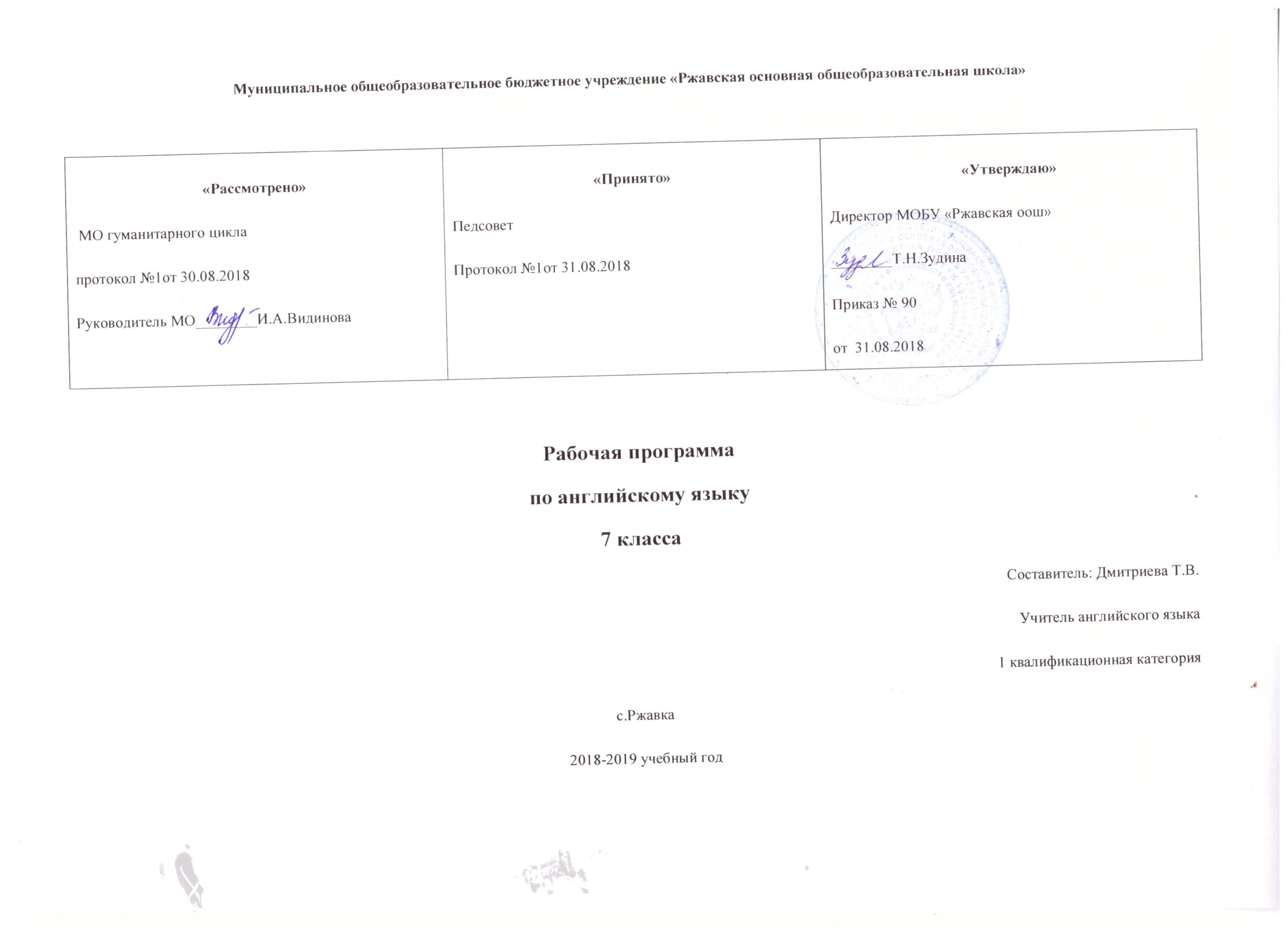 Рабочая программа по английскому языку7 классаСоставитель: Дмитриева Т.В.Учитель английского языка1 квалификационная категорияс.Ржавка2018-2019 учебный годПояснительная запискаДанная программа по английскому языку составлена на основе :Федерального компонента государственных образовательных стандартов начального общего, основного общего и среднего (полного) общего образования» (приказ Минобрнауки от 05.03.2004г. № 1089)Примерной программы основного общего образования по иностранным языкам. Английский язык: сборник материалов по реализации федерального компонента государственного стандарта общего образования в общеобразовательных учреждениях. - Волгоград: Учитель, 2006Авторской программы Биболетовой М. 3., Трубаневой Н. Н. «Программа курса английского языка к УМК "Enjoy English" для учащихся 2-11 классов общеобразовательных учреждений». - Обнинск, Титул, 2013УМК по предмету «Английский язык»: .Enjoy English. Автор: Биболетова М.З., Трубанева Н.Н.	Выбор данной  программы и учебно-методического комплекса обусловлен тем, что методическая система, реализованная в программе и УМК,  позволяет использовать педагогические технологии, развивающие систему универсальных учебных действий, сформированных в начальной школе, создаёт механизмы реализации требований ФГОС и воспитания личности, отвечающей на вызовы сегодняшнего дня и имеющей надёжный потенциал для дня завтрашнего.Данная программа реализует принцип непрерывного образования по английскому языку, что соответствует современным потребностям личности и общества и составлена для реализации курса английского языка в 7 классе, который является частью основной образовательной программы по английскому языку со 2 по 9 класс.В процессе обучения по курсу «Enjoy English» в 7-х классах реализуются следующие цели.Развивается коммуникативная компетенция на английском языке в совокупности ее составляющих - речевой, языковой, социокультурной, компенсаторной, учебно-познавательной, а именно:речевая компетенция — развиваются сформированные на базе начальной школы коммуникативные умения в говорении, аудировании, чтении, письме.языковая компетенция - накапливаются новые языковые средства, обеспечивающие возможность общаться на темы, предусмотренные стандартом и примерной программой для данного этапа;социокультурная компетенция - школьники приобщаются к культуре и реалиям стран, говорящих на английском языке, в рамках более широкого спектра сфер, тем и ситуаций общения, отвечающих опыту, интересам  учащихся, соответствующих их психологическим особенностям; развивается их способность и готовность использовать английский язык в реальном общении; формируется умение представлять свою собственную страну, ее культуру в условиях межкультурного общения посредством ознакомления учащихся с соответствующим страноведческим, культуроведческим и социолингвистическим материалом, широко представленным в учебном курсе;- компенсаторная компетенция — развиваются умения в процессе общения выходить из затруднительного положения, вызванного нехваткой языковых средств за счет перефраза, использования синонимов, жестов и т. д.;-	учебно-познавательная компетенция - развиваются желание и умение самостоятельного изучения английского языка доступными им способами (в процессе выполнения проектов, через Интернет, с помощью справочников и т. п.), развиваются специальные учебные умения (пользоваться словарями, интерпретировать информацию текста и др.), умение пользоваться современными информационными технологиями, опираясь на владение английским языком.Продолжается развитие и воспитание школьников средствами предмета «Иностранный язык»: понимание учащимися роли изучения языков международного общения в современном поликультурном мире, ценности рода языка как элемента национальной культуры; осознание важности английского языка как средства познания, самореализации и социальной адаптации; воспитание толерантности по отношению к иным языкам и культуре.Общая характеристика учебного предмета «Иностранный язык».Иностранный язык (в том числе английский) входит в общеобразовательную область «Филология». Язык является важнейшим средством общения, без которого невозможно существование и развитие человеческого общества. Происходящие сегодня изменения в общественных отношениях, средствах коммуникации (использование новых информационных технологий) требуют повышения коммуникативной компетенции школьников, совершенствования их филологической подготовки. Все это повышает статус предмета «иностранный язык» как общеобразовательной учебной дисциплины.Основное назначение иностранного языка состоит в формировании коммуникативной компетенции, т. е. способности и готовности осуществлять иноязычное межличностное и межкультурное общение с носителями языка.Иностранный язык как учебный предмет характеризуется:– межпредметностью (содержанием речи на иностранном языке могут быть сведения из разных областей знания, например, литературы, искусства, истории, географии, математики и др.);– многоуровневостью (с одной стороны, необходимо овладение различными языковыми средствами, соотносящимися с аспектами языка: лексическими, грамматическими, фонетическими, с другой – умениями в четырех видах речевой деятельности);– полифункциональностью (может выступать как цель обучения и как средство приобретения сведений в самых различных областях знаний).Являясь существенным элементом культуры народа – носителя данного языка и средством передачи ее другим, иностранный язык способствует формированию у школьников целостной картины мира. Владение иностранным языком повышает уровень гуманитарного образования школьников, способствует формированию личности и ее социальной адаптации к условиям постоянно меняющегося поликультурного, полиязычного мира.Иностранный язык расширяет лингвистический кругозор учащихся, способствует формированию культуры общения, содействует общему речевому развитию учащихся. В этом проявляется взаимодействие всех языковых учебных предметов, способствующих формированию основ филологического образования школьников.Рабочая программа нацелена на реализацию личностно ориентированного, коммуникативно-когнитивного, социокультурного деятельностного подхода к обучению иностранным языкам (в том числе английскому).В качестве интегративной цели обучения рассматривается формирование иноязычной коммуникативной компетенции, то есть способности и реальной готовности школьников осуществлять иноязычное общение и добиваться взаимопонимания с носителями иностранного языка, а также развитие и воспитание школьников средствами учебного предмета.Личностно ориентированный подход, ставящий в центр учебно-воспитательного процесса личность ученика, учет его способностей, возможностей и склонностей, предполагает особый акцент на социокультурную составляющую иноязычной коммуникативной компетенции. Это должно обеспечить культуроведческую направленность обучения, приобщение школьников к культуре страны/стран изучаемого языка, лучшее осознание культуры своей собственной страны, умение представить ее средствами иностранного языка, включение школьников в диалог культур.Обучение иностранному языку (английскому) в основной школе должно обеспечивать преемственность с подготовкой учащихся в начальной школе. Данный этап изучения иностранного языка характеризуется наличием значительных изменений в развитии школьников, так как у них к моменту начала обучения в основной школе существенно расширился кругозор и общее представление о мире, сформированы элементарные коммуникативные умения в четырех видах речевой деятельности, а также общеучебные умения, необходимые для изучения иностранного языка как учебного предмета, накоплены некоторые знания о правилах речевого поведения на родном и иностранном языках. В этом возрасте у них появляется стремление к самостоятельности и самоутверждению, формируется избирательный познавательный интерес.В основной школе усиливается значимость принципов индивидуализации и дифференциации обучения, большее значение приобретает использование проектной методики и современных технологий обучения иностранному языку (в том числе информационных). Все это позволяет расширить связи английского языка с другими учебными предметами, способствует иноязычному общению школьников с учащимися из других классов и школ, например, в ходе проектной деятельности с ровесниками из других стран, в том числе и через Интернет, содействует их социальной адаптации в современном мире. Возможно введение 2-го иностранного языка за счет школьного компонента.В 8–9 классах реальной становится предпрофильная ориентация школьников средствами английского языка. На данной ступени языкового развития у школьников отмечаются также значительные возрастные и индивидуальные различия, которые должны учитываться как при отборе содержания, так и в использовании приемов обучения. В связи с динамикой возрастного развития школьников на средней ступени в данной программе предусматривается выделение двух этапов:• обучение английскому языку в 5–7 классах;• обучение английскому языку в 8–9 классах.К завершению обучения в основной школе планируется достижение учащимися общеевропейского допорогового уровня подготовки по иностранному языку (английскому языку) (уровень А2). Этот уровень дает возможность выпускникам основной школы использовать иностранный язык для продолжения образования на старшей ступени в полной средней школе, в специальных учебных заведениях и для дальнейшего самообразования.Место предмета иностранный язык в учебном плане      Программа рассчитана на 102 ч. в год (3 часа в неделю). Программой предусмотрено проведение 4-х  контрольных работЛичностные, метапредметные и предметные результаты освоения английского языкаОбщеучебные умения и универсальные способы деятельностиРабочая программа предусматривает формирование у обучающихся общеучебных умений и навыков, универсальных способов деятельности и ключевых компетенций в следующих направлениях: использование учебных умений, связанных со способами организации учебной деятельности, доступных обучающимся  6 классов и способствующих самостоятельному изучению английского языка и культуры стран изучаемого языка; а также развитие специальных учебных умений, таких как нахождение ключевых слов при работе с текстом, их семантизация на основе языковой догадки, словообразовательный анализ, выборочное использование перевода; умение пользоваться двуязычными словарями и интернет-ресурсами; участвовать в проектной деятельности межпредметного характера.                                                                              Содержание Освоение предмета «Иностранный язык» в основной школе предполагает применение коммуникативного подхода в обучении иностранному языку. Учебный предмет «Иностранный язык» обеспечивает развитие иноязычных коммуникативных умений и языковых навыков, которые необходимы обучающимся для продолжения образования в школе или в системе среднего профессионального образования.Освоение учебного предмета «Иностранный язык» направлено на достижение обучающимися допорогового уровня иноязычной коммуникативной компетенции, позволяющем общаться на иностранном языке в устной и письменной формах в пределах тематики и языкового материала основной школы как сносителями иностранного языка, так и с представителями других стран, которые используют иностранный язык как средство межличностного и межкультурного общения. Изучение предмета «Иностранный язык» в части формирования навыков и развития умений обобщать и систематизировать имеющийся языковой и речевой опыт основано на межпредметных связях с предметами «Русский язык», «Литература», «История», «География», «Физика», «Музыка», «Изобразительное искусство» и др.Предметное содержание речиМоя семья. Взаимоотношения в семье. Конфликтные ситуации и способы их решения. Мои друзья. Лучший друг/подруга. Внешность и черты характера. Межличностные взаимоотношения с друзьями и в школе. Свободное время. Досуг и увлечения (музыка, чтение; посещение театра, кинотеатра, музея, выставки). Виды отдыха. Поход по магазинам. Карманные деньги. Молодежная мода.Здоровый образ жизни. Режим труда и отдыха, занятия спортом, здоровое питание, отказ от вредных привычек.Спорт. Виды спорта. Спортивные игры. Спортивные соревнования.Школа. Школьная жизнь. Правила поведения в школе.Изучаемые предметы и отношения к ним. Внеклассные мероприятия. Кружки. Школьная форма. Каникулы. Переписка с зарубежными сверстниками.Выбор профессии. Мир профессий. Проблема выбора профессии. Роль иностранного языка в планах на будущее.Путешествия. Путешествия по России и странам изучаемого языка. Транспорт.Окружающий мирПрирода: растения и животные. Погода. Проблемы экологии. Защита окружающей среды. Жизнь в городе/ в сельской местности. Средства массовой информацииРоль средств массовой информации в жизни общества. Средства массовой информации: пресса, телевидение, радио, Интернет. Страны изучаемого языка и родная странаСтраны, столицы, крупные города. Государственные символы. Географическое положение. Климат. Население. Достопримечательности. Культурные особенности: национальные праздники, памятные даты, исторические события, традиции и обычаи. Выдающиеся люди и их вклад в науку и мировую культуру.Предметное содержание устной и письменной речи полностью включает темы, предусмотренные стандартом по иностранным языка. Ряд тем рассматривается более подробно. Учащиеся учатся общаться в ситуациях социально-бытовой, учебно-трудовой и социально-культурной сфер общения в рамках следующей тематики:Информация о себе (имя, возраст, характер, места жительства, любимые занятия и развлечения (участие в викторинах и  конкурсах, интернет); характер и увлечения друзей.Будущее нашей планеты6 природные условия, население, погода столиц англоговорящих стран и России.Выдающиеся люди: знаменитые политики, известные писатели и художники, знаменитые изобретатели.Праздники и народные приметы англоговорящих стран и России.Истории изобретений средств коммуникации (телеграф, телефон). Современные средства коммуникации : компьютер, телефон, факс, электронная почта, интернет.Страны мира и их столицы, национальности/ народы и языки, на которых они говорят. Роль английского языка в современном мире. Русский язык как язык международного общения. Выдающиеся люди России и их вклад  в мировую культуру. Географические и природные условия, населения, официальные языки англоговорящих стран и России.Путешествия: карта мира, виды транспорта. Человек и автомобиль.Взаимоотношения в семье, с друзьями и сверстниками.Карта города. Ориентация в городе. Транспорт.Школьная жизнь: учебные предметы, школьная форма, правила поведения в школе, наказания, взаимоотношения между учителями и учениками, между учащимися. Щкольная жизнь зарубежных сверстников: типы школ, учебные предметы, взаимоотношения между учителями и учащимися, школьные друзья.Круг чтения: как научиться правильно читать книгу Некоторые проблемы современного подростка: выбор школьных предметов, карманные деньги, отказ от курения.Спорт: любимые виды спорта, места для занятия спортом.Здоровый образ жизни: бесплатные и платные занятия спортом, денежные единицы Великобритании, США, России.Здоровый образ жизни: правильное питание, советы врача, рассказы о спорте. Из истории Олимпийских игр, выдающиеся спортсмены России. Всемирные юношеские игры в Москве.Коммуникативные умения Говорение Диалогическая речьСовершенствование диалогической речи в рамках изучаемого предметного содержания речи: умений вести диалоги разного характера - этикетный, диалог-расспрос, диалог – побуждение к действию, диалог-обмен мнениями и комбинированный диалог.Объем диалога от 3 реплик (5-7 класс) до 4-5 реплик (8-9 класс) со стороны каждого учащегося.Продолжительность диалога – до 2,5–3 минут. Монологическая речьСовершенствование умений строить связные высказывания с использованием основных коммуникативных типов речи (повествование, описание, рассуждение (характеристика)), с высказыванием своего мнения и краткой аргументацией с опорой и без опоры на зрительную наглядность, прочитанный/прослушанный текст и/или вербальные опоры (ключевые слова, план, вопросы)Объем монологического высказывания от 8-10 фраз (5-7 класс) до 10-12 фраз (8-9 класс). Продолжительность монологического высказывания –1,5–2 минуты. АудированиеВосприятие на слух и понимание несложных аутентичных аудиотекстов с разной глубиной и точностью проникновения в их содержание (с пониманием основного содержания, с выборочным пониманием) в зависимости от решаемой коммуникативной задачи. Жанры текстов: прагматические, информационные, научно-популярные.Типы текстов: высказывания собеседников в ситуациях повседневного общения, сообщение, беседа, интервью, объявление, реклама и др.Содержание текстов должно соответствовать возрастным особенностям и интересам учащихся и иметь образовательную и воспитательную ценность.Аудирование с пониманием основного содержания текста предполагает умение определять основную тему и главные факты/события в воспринимаемом на слух тексте. Время звучания текстов для аудирования – до 2 минут. Аудирование с выборочным пониманием нужной/ интересующей/ запрашиваемой информации предполагает умение выделить значимую информацию в одном или нескольких несложных аутентичных коротких текстах. Время звучания текстов для аудирования – до 1,5 минут.Аудирование с пониманием основного содержания текста и с выборочным пониманием нужной/ интересующей/ запрашиваемой информации осуществляется на несложных аутентичных текстах, содержащих наряду с изученными и некоторое количество незнакомых языковых явлений.ЧтениеЧтение и понимание текстов с различной глубиной и точностью проникновения в их содержание: с пониманием основного содержания, с выборочным пониманием нужной/ интересующей/ запрашиваемой информации, с полным пониманием.Жанры текстов: научно-популярные, публицистические, художественные, прагматические. Типы текстов: статья, интервью, рассказ, отрывок из художественного произведения, объявление, рецепт, рекламный проспект, стихотворение и др.Содержание текстов должно соответствовать возрастным особенностям и интересам учащихся, иметь образовательную и воспитательную ценность, воздействовать на эмоциональную сферу школьников.Чтение с пониманием основного содержания осуществляется на несложных аутентичных текстах в рамках предметного содержания, обозначенного в программе. Тексты могут содержать некоторое количество неизученных языковых явлений. Объем текстов для чтения – до 700 слов.Чтение с выборочным пониманием нужной/ интересующей/ запрашиваемой информации осуществляется на несложных аутентичных текстах, содержащих некоторое количество незнакомых языковых явлений.Объем текста для чтения - около 350 слов.Чтение с полным пониманием осуществляется на несложных аутентичных текстах, построенных на изученном языковом материале. Объем текста для чтения около 500 слов. Независимо от вида чтения возможно использование двуязычного словаря. Письменная речьДальнейшее развитие и совершенствование письменной речи, а именно умений:заполнение анкет и формуляров (указывать имя, фамилию, пол, гражданство, национальность, адрес);написание коротких поздравлений с днем рождения и другими праздниками, выражение пожеланий (объемом 30–40 слов, включая адрес); написание личного письма, в ответ на письмо-стимул с употреблением формул речевого этикета, принятых в стране изучаемого языка с опорой и без опоры на образец (расспрашивать адресата о его жизни, делах, сообщать то же самое о себе, выражать благодарность, давать совет, просить о чем-либо), объем личного письма около 100–120 слов, включая адрес; составление плана, тезисов устного/письменного сообщения; краткое изложение результатов проектной деятельности.делать выписки из текстов; составлять небольшие письменные высказывания в соответствии с коммуникативной задачей.Языковые средства и навыки оперирования имиОрфография и пунктуацияПравильное написание изученных слов. Правильное использование знаков препинания (точки, вопросительного и восклицательного знака) в конце предложения.Фонетическая сторона речиРазличения на слух в потоке речи всех звуков иностранного языка и навыки их адекватного произношения (без фонематических ошибок, ведущих к сбою в коммуникации). Соблюдение правильного ударения в изученных словах.Членение предложений на смысловые группы. Ритмико-интонационные навыки произношения различных типов предложений. Соблюдение правила отсутствия фразового ударения на служебных словах.Лексическая сторона речиНавыки распознавания и употребления в речи лексических единиц, обслуживающих ситуации общения в рамках тематики основной школы, наиболее распространенных устойчивых словосочетаний, оценочной лексики, реплик-клише речевого этикета, характерных для культуры стран изучаемого языка в объеме примерно 1200 единиц (включая 500 усвоенных в начальной школе). Основные способы словообразования: аффиксация, словосложение, конверсия. Многозначность лексических единиц. Синонимы. Антонимы. Лексическая сочетаемость. Грамматическая сторона речиНавыки распознавания и употребления в речи нераспространенных и распространенных простых предложений, сложносочиненных и сложноподчиненных предложений.Навыки распознавания и употребления в речи коммуникативных типов предложения: повествовательное (утвердительное и отрицательное), вопросительное, побудительное, восклицательное. Использование прямого и обратного порядка слов.Навыки распознавания и употребления в речи существительных в единственном и множественном числе в различных падежах; артиклей; прилагательных и наречий в разных степенях сравнения;местоимений (личных, притяжательных, возвратных, указательных, неопределенных и их производных, относительных, вопросительных); количественных и порядковых числительных; глаголов в наиболее употребительных видо-временных формах действительного и страдательного залогов, модальных глаголов и их эквивалентов; предлогов. Социокультурные знания и умения.Умение осуществлять межличностное и межкультурное общение, используя знания о национально-культурных особенностях своей страны и страны/стран изучаемого языка, полученные на уроках иностранного языка и в процессе изучения других предметов (знания межпредметного характера). Это предполагает овладение:знаниями о значении родного и иностранного языков в современном мире;сведениями о социокультурном портрете стран, говорящих на иностранном языке, их символике и культурном наследии;сведениями о социокультурном портрете стран, говорящих на иностранном языке, их символике и культурном наследии; знаниями о реалиях страны/стран изучаемого языка: традициях (в питании, проведении выходных дней, основных национальных праздников и т. д.), распространенных образцов фольклора (пословицы и т. д.); представлениями осходстве и различиях в традициях своей страны и стран изучаемого языка; об особенностях образа жизни, быта, культуры (всемирно известных достопримечательностях, выдающихся людях и их вкладе в мировую культуру) страны/стран изучаемого языка; о некоторых произведениях художественной литературы на изучаемом иностранном языке;умением распознавать и употреблять в устной и письменной речи в ситуациях формального и неформального общения основные нормы речевого этикета, принятые в странах изучаемого языка (реплики-клише, наиболее распространенную оценочную лексику); умением представлять родную страну и ее культуру на иностранном языке; оказывать помощь зарубежным гостям в нашей стране в ситуациях повседневного общения. Компенсаторные уменияСовершенствование умений:переспрашивать, просить повторить, уточняя значение незнакомых слов;использовать в качестве опоры при порождении собственных высказываний ключевые слова, план к тексту, тематический словарь и т. д.; прогнозировать содержание текста на основе заголовка, предварительно поставленных вопросов и т. д.;догадываться о значении незнакомых слов по контексту, по используемым собеседником жестам и мимике;использовать синонимы, антонимы, описание понятия при дефиците языковых средств.Общеучебные умения и универсальные способы деятельностиФормирование и совершенствование умений:работать с информацией: поиск и выделение нужной информации, обобщение, сокращение, расширение устной и письменной информации, создание второго текста по аналогии, заполнение таблиц;работать с разными источниками на иностранном языке: справочными материалами, словарями, интернет-ресурсами, литературой;планировать и осуществлять учебно-исследовательскую работу: выбор темы исследования, составление плана работы, знакомство с исследовательскими методами (наблюдение, анкетирование, интервьюирование), анализ полученных данных и их интерпретация, разработка краткосрочного проекта и его устная презентация с аргументацией, ответы на вопросы по проекту; участие в работе над долгосрочным проектом, взаимодействие в группе с другими участниками проектной деятельности;самостоятельно работать в классе и дома. Специальные учебные уменияФормирование и совершенствование умений:находить ключевые слова и социокультурные реалии в работе над текстом;семантизировать слова на основе языковой догадки;осуществлять словообразовательный анализ;пользоваться справочным материалом (грамматическим и лингвострановедческим справочниками, двуязычным и толковым словарями, мультимедийными средствами);участвовать в проектной деятельности меж- и метапредметного характера.Материально-техническое и учебно-методическое обеспечение.Программа курса английского языка к УМК «Английский с удовольствием» / «EnjoyEnglish» для 2-11 кл. общеобраз. учрежд.-Обнинск: Титул, 2010. – 56 с.Учебник (Student’s Book): Биболетова М.З. Enjoy English  учебник английского языка для 7 классов общеобразовательных учреждений / М.З. Биболетова, Н. В. Добрынина, Н,Н, Трубанева. – Обнинск: Титул, 2010.Книга для учителя (Teacher’s Book): Биболетова М.З. Книга для учителя к учебнику Enjoy English  для 7 классов общеобразовательных школ  – Обнинск: Титул. 2013.    Аудиокассета к учебнику английского языка для 7 классов общеобразовательных учреждений «Enjoy English ». – Обнинск: Титул, 2009.Упражнения и тесты по грамматике: Клементьева Т.Б.Готовимся к урокам английского языка:  Никонова Н.К.Русско-английский, англо-русский словарь.Таблицы по темам: «Глагол TO BE», « Условные предложения», «Видо-временные формы глагола».Карточки по грамматике.Карточки по лексики и орфографии.Карта Великобритании.Карта США.Магнитофон.CD диски, аудио-кассеты.УЧЕБНО-ТЕМАТИЧЕСКОЕ ПЛАНИРОВАНИЕПеречень контрольных работ1.Входная контрольная работа2.Контрольная работа №1 «Международное соревнование подростков»3.Контрольная работа №2 на тему «Победители международного  молодёжного конкурса»4.Контрольная работа №3 на тему «Школьное образование».5.Контрольная работа №4 «Спорт»5. Итоговая контрольная работаКалендарно-тематическое планирование «Enjoy English» в 7 классеПланируемые результаты изучения учебного предметаКоммуникативные уменияГоворение.Диалогическая речьВыпускник научится:вести диалог (диалог этикетного характера, диалог–-расспрос, диалог побуждение к действию; комбинированный диалог) в стандартных ситуациях неофициального общения в рамках освоенной тематики, соблюдая нормы речевого этикета, принятые в стране изучаемого языка. Выпускник получит возможность научиться:вести диалог-обмен мнениями; брать и давать интервью;вести диалог-расспрос на основе нелинейного текста (таблицы, диаграммы и т. д.).Говорение. Монологическая речьВыпускник научится:строить связное монологическое высказывание с опорой на зрительную наглядность и/или вербальные опоры (ключевые слова, план, вопросы) в рамках освоенной тематики;описывать события с опорой на зрительную наглядность и/или вербальную опору (ключевые слова, план, вопросы); давать краткую характеристику реальных людей и литературных персонажей; передавать основное содержание прочитанного текста с опорой или без опоры на текст, ключевые слова/ план/ вопросы;описывать картинку/ фото с опорой или без опоры на ключевые слова/ план/ вопросы.Выпускник получит возможность научиться: делать сообщение на заданную тему на основе прочитанного; комментировать факты из прочитанного/ прослушанного текста, выражать и аргументировать свое отношение к прочитанному/ прослушанному; кратко высказываться без предварительной подготовки на заданную тему в соответствии с предложенной ситуацией общения;кратко высказываться с опорой на нелинейный текст (таблицы, диаграммы, расписание и т. п.);кратко излагать результаты выполненной проектной работы.АудированиеВыпускник научится: воспринимать на слух и понимать основное содержание несложных аутентичных текстов, содержащих некоторое количество неизученных языковых явлений; воспринимать на слух и понимать нужную/интересующую/ запрашиваемую информацию в аутентичных текстах, содержащих как изученные языковые явления, так и некоторое количество неизученных языковых явлений.Выпускник получит возможность научиться:выделять основную тему в воспринимаемом на слух тексте;использовать контекстуальную или языковую догадку при восприятии на слух текстов, содержащих незнакомые слова.Чтение Выпускник научится: читать и понимать основное содержание несложных аутентичных текстов, содержащие отдельные неизученные языковые явления;читать и находить в несложных аутентичных текстах, содержащих отдельные неизученные языковые явления, нужную/интересующую/ запрашиваемую информацию, представленную в явном и в неявном виде;читать и полностью понимать несложные аутентичные тексты, построенные на изученном языковом материале; выразительно читать вслух небольшие построенные на изученном языковом материале аутентичные тексты, демонстрируя понимание прочитанного.Выпускник получит возможность научиться:устанавливать причинно-следственную взаимосвязь фактов и событий, изложенных в несложном аутентичном тексте;восстанавливать текст из разрозненных абзацев или путем добавления выпущенных фрагментов.Письменная речь Выпускник научится: заполнять анкеты и формуляры, сообщая о себе основные сведения (имя, фамилия, пол, возраст, гражданство, национальность, адрес и т. д.);писать короткие поздравления с днем рождения и другими праздниками, с употреблением формул речевого этикета, принятых в стране изучаемого языка, выражать пожелания (объемом 30–40 слов, включая адрес);писать личное письмо в ответ на письмо-стимул с употреблением формул речевого этикета, принятых в стране изучаемого языка: сообщать краткие сведения о себе и запрашивать аналогичную информацию о друге по переписке; выражать благодарность, извинения, просьбу; давать совет и т. д. (объемом 100–120 слов, включая адрес);писать небольшие письменные высказывания с опорой на образец/ план.Выпускник получит возможность научиться:делать краткие выписки из текста с целью их использования в собственных устных высказываниях;писать электронное письмо (e-mail) зарубежному другу в ответ на электронное письмо-стимул;составлять план/ тезисы устного или письменного сообщения; кратко излагать в письменном виде результаты проектной деятельности;писать небольшое письменное высказывание с опорой на нелинейный текст (таблицы, диаграммы и т. п.).Языковые навыки и средства оперирования имиОрфография и пунктуацияВыпускник научится:правильно писать изученные слова;правильно ставить знаки препинания в конце предложения: точку в конце повествовательного предложения, вопросительный знак в конце вопросительного предложения, восклицательный знак в конце восклицательного предложения;расставлять в личном письме знаки препинания, диктуемые его форматом, в соответствии с нормами, принятыми в стране изучаемого языка.Выпускник получит возможность научиться:сравнивать и анализировать буквосочетания английского языка и их транскрипцию.Фонетическая сторона речиВыпускник научится:различать на слух и адекватно, без фонематических ошибок, ведущих к сбою коммуникации, произносить слова изучаемого иностранного языка;соблюдать правильное ударение в изученных словах;различать коммуникативные типы предложений по их интонации;членить предложение на смысловые группы;адекватно, без ошибок, ведущих к сбою коммуникации, произносить фразы с точки зрения их ритмико-интонационных особенностей (побудительное предложение; общий, специальный, альтернативный и разделительный вопросы), в том числе, соблюдая правило отсутствия фразового ударения на служебных словах.Выпускник получит возможность научиться:выражать модальные значения, чувства и эмоции с помощью интонации;различать британские и американские варианты английского языка в прослушанных высказываниях.Лексическая сторона речиВыпускник научится:узнавать в письменном и звучащем тексте изученные лексические единицы (слова, словосочетания, реплики-клише речевого этикета), в том числе многозначные в пределах тематики основной школы;употреблять в устной и письменной речи в их основном значении изученные лексические единицы (слова, словосочетания, реплики-клише речевого этикета), в том числе многозначные, в пределах тематики основной школы в соответствии с решаемой коммуникативной задачей;соблюдать существующие в английском языке нормы лексической сочетаемости;распознавать и образовывать родственные слова с использованием словосложения и конверсии в пределах тематики основной школы в соответствии с решаемой коммуникативной задачей;распознавать и образовывать родственные слова с использованием аффиксации в пределах тематики основной школы в соответствии с решаемой коммуникативной задачей: глаголы при помощи аффиксов dis-, mis-, re-, -ize/-ise; именасуществительныеприпомощисуффиксов -or/ -er, -ist , -sion/-tion, -nce/-ence, -ment, -ity , -ness, -ship, -ing; именаприлагательныеприпомощиаффиксовinter-; -y, -ly, -ful , -al , -ic,-ian/an, -ing; -ous, -able/ible, -less, -ive;наречия при помощи суффикса -ly;имена существительные, имена прилагательные, наречия при помощи отрицательных префиксовun-, im-/in-;числительные при помощи суффиксов -teen, -ty; -th.Выпускник получит возможность научиться:распознавать и употреблять в речи в нескольких значениях многозначные слова, изученные в пределах тематики основной школы;знать различия между явлениями синонимии и антонимии; употреблять в речи изученные синонимы и антонимы адекватно ситуации общения;распознавать и употреблять в речи наиболее распространенные фразовые глаголы;распознавать принадлежность слов к частям речи по аффиксам;распознавать и употреблять в речи различные средства связи в тексте для обеспечения его целостности (firstly, tobeginwith, however, asforme, finally, atlast, etc.);использовать языковую догадку в процессе чтения и аудирования (догадываться о значении незнакомых слов по контексту, по сходству с русским/ родным языком, по словообразовательным элементам.Грамматическая сторона речиВыпускник научится:оперировать в процессе устного и письменного общения основными синтаксическими конструкциями и морфологическими формами в соответствии с коммуникативной задачей в коммуникативно-значимом контексте:распознавать и употреблять в речи различные коммуникативные типы предложений: повествовательные (в утвердительной и отрицательной форме) вопросительные (общий, специальный, альтернативный иразделительный вопросы),побудительные (в утвердительной и отрицательной форме) и восклицательные;распознавать и употреблять в речи распространенные и нераспространенные простые предложения, в том числе с несколькими обстоятельствами, следующими в определенном порядке;распознавать и употреблять в речи предложения с начальным It;распознавать и употреблять в речи предложения с начальным There+tobe;распознавать и употреблять в речи сложносочиненные предложения с сочинительными союзами and, but, or;распознавать и употреблять в речи сложноподчиненные предложения с союзами и союзными словами because, if,that, who, which,what, when, where, how,why;использовать косвенную речь в утвердительных и вопросительных предложениях в настоящем и прошедшем времени;распознаватьиупотреблятьвречиусловныепредложенияреальногохарактера (Conditional I – If I see Jim, I’ll invite him to our school party) инереальногохарактера (Conditional II – If I were you, I would start learning French);распознавать и употреблять в речи имена существительные в единственном числе и во множественном числе, образованные по правилу, и исключения;распознавать и употреблять в речи существительные с определенным/ неопределенным/нулевым артиклем;распознавать и употреблять в речи местоимения: личные (в именительном и объектном падежах, в абсолютной форме), притяжательные, возвратные, указательные, неопределенные и их производные, относительные, вопросительные;распознавать и употреблять в речи имена прилагательные в положительной, сравнительной и превосходной степенях, образованные по правилу, и исключения;распознавать и употреблять в речи наречия времени и образа действия и слова, выражающие количество (many/much, few/afew, little/alittle); наречия в положительной, сравнительной и превосходной степенях, образованные по правилу и исключения;распознавать и употреблять в речи количественные и порядковые числительные;распознавать и употреблять в речи глаголы в наиболее употребительных временных формах действительного залога: Present Simple, Future Simple и Past Simple, Present и Past Continuous, Present Perfect;распознавать и употреблять в речи различные грамматические средства для выражения будущего времени: Simple Future, to be going to, Present Continuous;распознавать и употреблять в речи модальные глаголы и их эквиваленты (may,can,could,beableto,must,haveto, should);распознавать и употреблять в речи глаголы в следующих формах страдательного залога: PresentSimplePassive, PastSimplePassive;распознавать и употреблять в речи предлоги места, времени, направления; предлоги, употребляемые при глаголах в страдательном залоге.Выпускник получит возможность научиться:распознавать сложноподчиненные предложения с придаточными: времени с союзом since; цели с союзом sothat; условия с союзом unless; определительными с союзами who, which, that;распознавать и употреблять в речи сложноподчиненные предложения с союзами whoever, whatever, however, whenever;распознавать и употреблять в речи предложения с конструкциями as … as; notso … as; either … or; neither … nor;распознавать и употреблять в речи предложения с конструкцией I wish;распознавать и употреблять в речи конструкции с глаголами на -ing: to love/hate doing something; Stop talking;распознаватьиупотреблятьвречиконструкцииIt takes me …to do something; to look / feel / be happy;распознавать и употреблять в речи определения, выраженные прилагательными, в правильном порядке их следования;распознавать и употреблять в речи глаголы во временных формах действительного залога:PastPerfect, Present PerfectContinuous, Future-in-the-Past;распознавать и употреблять в речи глаголы в формах страдательного залогаFuture SimplePassive, PresentPerfect Passive;распознавать и употреблять в речи модальные глаголы need, shall, might, would;распознавать по формальным признакам и понимать значение неличных форм глагола (инфинитива, герундия, причастия Iи II, отглагольного существительного) без различения их функций и употреблятьих в речи;распознавать и употреблять в речи словосочетания «Причастие I+существительное» (aplayingchild) и «Причастие II+существительное» (awrittenpoem).Социокультурные знания и уменияВыпускник научится:употреблять в устной и письменной речи в ситуациях формального и неформального общения основные нормы речевого этикета, принятые в странах изучаемого языка;представлять родную страну и культуру на английском языке;понимать социокультурные реалии при чтении и аудировании в рамках изученного материала.Выпускник получит возможность научиться:использовать социокультурные реалии при создании устных и письменных высказываний;находить сходство и различие в традициях родной страны и страны/стран изучаемого языка.Компенсаторные уменияВыпускник научится:выходить из положения при дефиците языковых средств: использовать переспрос при говорении.Выпускник получит возможность научиться:использовать перифраз, синонимические и антонимические средства при говорении;пользоваться языковой и контекстуальной догадкой при аудировании и чтении.   Критерии и нормы оценки знаний и умений обучающихсяКритерии оценивания говорения. Монологическая форма.«5» - учащийся логично строит монологическое высказывание в соответствии с коммуникативной задачей, сформулированной в задании. Лексические единицы и грамматические структуры используются уместно. Ошибки практически отсутствуют. Речь понятна: практически все звуки произносятся правильно, соблюдается правильная интонация.«4» - учащийся логично строит монологическое высказывание в соответствии с коммуникативной задачей, сформулированной в задании. Лексические единицы и грамматические структуры соответствуют поставленной коммуникативной задаче. Учащийся допускает отдельные лексические или грамматические ошибки, которые не препятствуют пониманию его речи. Речь понятна, учащийся не допускает фонематических ошибок.«3» - учащийся логично строит монологическое высказывание в соответствии с коммуникативной задачей, сформулированной в задании. Но высказывание не всегда логично, имеются повторы. Допускаются лексические и грамматические ошибки, которые затрудняют понимание. Речь в целом понятна, учащийся в основном соблюдает правильную интонацию.«2» - коммуникативная задача не выполнена. Допускаются многочисленные лексические и грамматические ошибки, которые затрудняют понимание. Большое количество фонематических ошибок.Критерии оценивания говорения. Диалогическая форма.«5» - учащийся логично строит диалогическое общение в соответствии с коммуникативной задачей; демонстрирует умения речевого взаимодействия с партнёром: способен начать, поддержать и закончить разговор. Лексические единицы и грамматические структуры соответствуют поставленной коммуникативной задаче. Ошибки практически отсутствуют. Речь понятна: практически все звуки произносятся правильно, соблюдается правильная интонация.«4» - учащийся логично строит диалогическое общение в соответствии с коммуникативной задачей. Учащийся в целом демонстрирует умения речевого взаимодействия с партнёром: способен начать, поддержать и закончить разговор. Используемый словарный запас  и грамматические структуры соответствуют поставленной коммуникативной задаче. Могут допускаться некоторые лексико-грамматические ошибки, не препятствующие пониманию. Речь понятна: практически все звуки произносятся правильно, в основном соблюдается правильная интонация.«3» - учащийся логично строит диалогическое общение в соответствии с коммуникативной задачей. Однако учащийся не стремится поддерживать беседу. Используемые лексические единицы и грамматические структуры соответствуют поставленной коммуникативной задаче. Фонематические, лексические и грамматические ошибки  не затрудняют общение. Но встречаются нарушения в использовании лексики. Допускаются отдельные грубые грамматические ошибки.«2» - коммуникативная задача не выполнена. Учащийся не умеет строить диалогическое общение, не может поддержать беседу. Используется крайне ограниченный словарный запас, допускаются многочисленные лексические и грамматические ошибки, которые затрудняют понимание. Большое количество фонематических ошибок.Примечание: по окончании устного ответа учащегося даётся краткий анализ ответа, объявляется мотивированная оценка. Возможно привлечение других учащихся для анализа ответа, самоанализ, предложение оценки.АудированиеОценка «5» ставится в том случае, если коммуникативная задача решена и при этом учащиеся полностью поняли содержание иноязычной речи, соответствующей программным требованиям для каждого класса.Оценка «4» ставится в том случае, если коммуникативная задача решена и при этом учащиеся  поняли содержание иноязычной речи, соответствующей программным требованиям для данного класса, за исключением отдельных подробностей, не влияющих на понимание содержания услышанного в целом.Оценка «3» ставится в том случае, если коммуникативная задача решена и при этом учащиеся  поняли только основной смысл иноязычной речи, соответствующей программным требованиям для данного класса.Оценка «2» ставится в том случае, если учащиеся  не поняли  смысл иноязычной речи, соответствующей программным требованиям для данного класса.ЧтениеОценка «5» ставится в том случае, если коммуникативная задача решена и при этом учащиеся полностью поняли и осмыслили содержание прочитанного иноязычного текста в объеме,  предусмотренном заданием, чтение учащихся соответствовало программным требованиям для данного класса.Оценка «4» ставится в том случае, если коммуникативная задача решена и при этом учащиеся  поняли и осмыслили содержание прочитанного иноязычного текста за исключением деталей и частностей, не влияющих на понимание этого текста, в объеме,  предусмотренном заданием, чтение учащихся соответствовало программным требованиям для данного класса.Оценка «3» ставится в том случае, если коммуникативная задача решена и при этом учащиеся  поняли и осмыслили главную идею прочитанного иноязычного текста в объеме,  предусмотренном заданием, чтение учащихся в основном соответствует программным требованиям для данного класса.Оценка «2» ставится в том случае, если коммуникативная задача не решена – учащиеся не  поняли содержание  прочитанного иноязычного текста в объеме,  предусмотренном заданием, и чтение учащихся не  соответствовало программным требованиям для данного класса.Критерии оценивания самостоятельных письменных и контрольных работ.«5» - работа выполнена без ошибок и недочетов, допущено не более одного недочета.«4» - работа выполнена полностью, но в ней допущены:не более одной негрубой ошибки и один недочёт;не более двух недочетов.«3» - ученик правильно выполнил не менее половины работы или допустил:не более двух грубых ошибок; или не более одной грубой и одной негрубой ошибки и одного недочета; или не более двух-трех негрубых ошибок; или одной негрубой ошибки и трех недочетов; или при отсутствии ошибок, но при наличии четырех-пяти недочетов.«2» - ученик допустил число ошибок и недочетов, превосходящее норму, при которой может быть выставлена оценка «3», или если правильно выполнил менее половины работы. Оценки с анализом доводятся до сведения учащихся на последующем уроке, предусматривается работа над ошибками, устранение пробелов.Инструментарий для оценивания результатовДля оценивания результатов работы учащихся предполагается устный индивидуальный и фронтальный опрос почти на каждом уроке, использование тестовых заданий (как в течение всего урока, так и в качестве элемента урока), проверочных работ (на знание грамматики, лексики, проверку умения работать с текстом и т.п.)Учебный материал в курсе «Enjoy English» для 8 класса структурирован по учебным четвертям и состоит из 4 разделов. В конце каждого раздела имеются задания для самоконтроля учащихся «Progress Check». Контроль сформированности лексической стороны речи, грамматических и произносительных навыков осуществляется на каждом уроке при выполнении упражнений подготовительного и речевого характера. Формы промежуточного и итогового контроля: лексико-грамматические тесты, письменные контрольные работы, проектная деятельность, устный опрос. Используются следующие типы лексико-грамматических заданий: на нахождение соответствия, альтернативного выбора, множественного выбора, на завершение недостающей части предложения, на трансформацию, на межъязыковое перефразирование (перевод), на восстановление пропущенных слов в тексте.Выполнение  тестовых заданий  оценивается по следующей схеме:выполнено       менее 50 % - «2»                         50 - 69%  -  «3»  		             70 - 89%  -  «4»		             90-100%  -  «5» Спецификация  диагностической работы по английскому языку для 7 класса1. Назначение диагностической работы Диагностическая работа проводится с целью определения соответствия уровня усвоения учащимися 7 классов предметного содержания курса по английскому языку по программе основной школы и выявления элементов содержания, вызывающих наибольшие затруднения. 2. Документы, определяющие содержание и структуру проверочной работы. Содержание и основные характеристики проверочных материалов определяются на основе следующих документов: – Федеральный компонент государственного стандарта общего образования по иностранным языкам (Приказ Минобразования России от 05.03.2004 г. № 1089). – О сертификации качества педагогических тестовых материалов (Приказ Минобразования России от 17.04.2000 г. № 1122). – Примерные программы по учебным предметам. Иностранный язык. 5-9 классы. – 2-е изд. – М.: Просвещение, 2010. (Стандарты второго поколения) – Примерные программы по иностранным языкам // Новые государственные стандарты по иностранному языку 2-11 классы / Образование в документах и комментариях. – М.: АСТ. Астрель, 2004 3. Структура проверочной работы Диагностическая работа состоит из письменной части, которая включает в себя следующие разделы:, лексика, грамматика. Диагностическая работа состоит из 4 заданий: 1задание на фактическое знание лексики, 2 задания по грамматике - употребление глаголов в правильной форме (раскрыть скобки), нахождение грамматических ошибок. Все задания предполагают краткий ответ. В диагностической работе представлены задания базового и повышенного уровня сложности4. Время выполнения работы На выполнение всей проверочной работы отводится 40 минут. 5. Условия проведения проверочной работы Дополнительные материалы и оборудование не используются. 6. Система оценивания отдельных заданий и работы в целом Верное выполнение каждого из заданий оценивается в 1 балл. Максимальный первичный балл за выполнение всей работы –47 баллов. Шкала оценивания.Entry test (Входная работа по английскому 7 класс)I.Вычеркни то слово, которое ты сочтешь лишним в этих рядах.1. car, bus, train, dinner, plane2. wonderful, nice, interesting, good, bad3. had, go, ran, met, understood4. sea, see, summer, square, come5. Westminster Abbey, the Summer Gardens, the Tower, the House of Parliament, Big BenII.Выбери правильное слово.Jane is ……….. in a bank.a)work        b) workingJoan’s brother ……………….. Paris soon.a)is going to visit      b) visitedI didn’t ……………. Fred at the party.a) see           b) saw        4.   Do you ……………. a bird in the tree?               a)see             b)sea        5.   …………. pet is a dog.               a)their           b)there        6.   Big Ben is a big …………. In London.               a)clock           b)watch        7.   Brenda ………….. grape juice for breakfast.               a)like              b)likes        8.   Sally ……………. a lot of friends at school.               a)has              b)haveIII.Выбери правильную форму глагола.    Tom and Tim are brothers. Yesterday morning the boys (be) ……………… in the kitchen. Tim (make) ……………… sandwiches for breakfast and (give) …………… them to Tom. Tom (be) ……………. happy.He (love) ……………. sandwiches very much. After breakfast the brothers (go) …………….. into the street. They (walk) ………………… for five minutes and (meet) ……………… Alice. Alice (have) …………… a letter in her hand. She (send) ………….. it and the friends (go) …………….. to the museum. They (come) ……………. to themuseum at 12 o’clock in the afternoon.IV. Найди и исправь ошибки в электронном письме, полученное Дэйвом от Джефа.       Dear friend                Where are you and what are you doing?i’m write this letter to you and listened to some music.It’s a new disk. The disk were my birthday present and i likes it very much. My birthday was last saturday. It was a warm and sunny day and my birthday party was in the garden. Mother and father cooking and i helped them. My friends and I dancing, playing games, and listening to music. i enjoyed my birthday party. What do you usually do on your birthday? Was you born in Spring, Summer, Autumn or Winter? What is the weather usually like on your birthday?                                                                                                                                                Jeff.Правильные ответы.1. dinner 2.bad 3.go 4.come 5.the Summer Gardens1.b  2.a  3.a  4.a  5.a  6.a  7.b  8.awere, made, gave, was, love, went, walked, met, had, sent, went, cameDear Dave,Where are you and what are you doing?I’m write this letter to you and listening to some music.It’s a new disk. The disk was my birthday present and Ilike it very much. My birthday was last Saturday. It was a warm and sunny day and my birthday party was in the garden. Mother and father cooked and I helped them. My friends and I danced, played games, and listened to music. I enjoyed my birthday party. What do you usuallydo on your birthday? Were you born in spring, summer,autumn or winter? What is the weather usually like on your birthday?                       JeffИтоговая контрольная работа по английскому языку   7 класс.Форма проведения: лексико-грамматический тестФормат теста. Тест состоит из трёх разделов и тридцати четырёх заданий. Раздел 1 аудирование, задание (10 утверждений) направлено на выявление навыков аудирования аудиотекста «School years» с пониманием основной идеи текста и запрашиваемой информации. Раздел 2 грамматика, задание (5 предложений), обучающимся необходимо употребить глаголы страдательного залога в Present Simple Passive, Past Simple Passive, Future Simple Passive Tenses;Раздел 3 лексика, два лексических задания (автоматизация изученных лексических единиц) состоит из двух частей и 14 заданий: в 1 задании обучающимся необходимо прочитав определение предмета, расставить  буквы в правильном порядке, получить название предмета, который изучают в школе, и записать его;во 2 задании обучающимся необходимо соотнести  слова на английском языке с их переводом на русском языке, данным в произвольном порядке.Рекомендуется выполнять задания в том порядке, в котором они даны.Продолжительность теста – 40 минут.Критерии оцениванияЗа верное выполнение каждого задания с выбором ответа и с дополнением пропуска обучающийся получает 1 балл, за каждый правильный ответ задания 2 (написать предложенные  предложения в страдательном залоге в Present Simple Passive, Past Simple Passive, Future Simple Passive Tenses) – 2 балла. Если в кратком ответе сделана орфографическая ошибка, ответ считается неверным. За неверный ответ или отсутствие ответа выставляется 0 баллов. Максимальное количество баллов – 34 баллов. 34 – 31 баллов (100 - 90%) - «5»30 – 24 баллов (70 - 89%) -«4»23 – 17 баллов (50 - 69%)- «3»16 баллов и меньше  (49% и менее) - «2»Ключи к письменной частиФ.И. ______________________Класс_____________________Variant-IАудирование. Прослушайте текст. Определите, какие из приведённых утверждений соответствуют содержанию текста (A – True), какие не соответствуют (B – False).There's so much to say about British schools.A) True                                                                                    B) False    2. Children start school at the age of six or seven.A) True                                                                                    B) False    3. After primary school they go to secondary school.A) True                                                                                    B) False   4. In Britain mаnу pupils stay at school until they are 18.A) True                                                                                    B) False 5. In British schools the Russian is the first modern foreign language.A) True                                                                                    B) False    6. Russian isn't taught in very mаnу schools.A) True                                                                                    B) False      7. Children’s names are Robert and Koran.A) True                                                                                    B) False     8. Some subjects taught in Britain are the same as those taught at Russian school.A) True                                                                                    B) False   9. The mixture of Вiology, Chemistry and Physics is а Science.A) True                                                                                    B) False  10. The author teaches English Literature in British University.A) True                                                                                    B) False        Грамматика1. Напишите   предложения в страдательном залоге в Present Simple Passive, Past Simple Passive, Future Simple Passive TensesPupils will wear the school uniform next year. _____________________________________________________________________________The old man punished the naughty boy last week._______________________________________________________________________________Students usually use computers at their lessons._______________________________________________________________________________They will find him in a few days._______________________________________________________________________Someone often help her with the homework._______________________________________________________________________III. Лексика.1. Расставив буквы в правильном порядке, получите название предмета, который изучаете в школе.1. t, s, h, a, m – helps you to calculate how much money you can ask your parents for. __________2. t, e, l, a, e, r, u, t, i, r – helps you to live many lives without your leaving home.______________3. y, o, b, i, g, o, l - helps you to know animals and plants better.__________________________2. Соотнесите слова с их переводом:Ф.И. ____________________Класс___________________Variant-IIАудирование.Прослушайте текст. Определите, какие из приведённых утверждений соответствуют содержанию текста (A – True), какие не соответствуют (B – False).1. It's easy to know where to begin talking about British schools. A) True                                                                                    B) False    2. Children start school at the age of four or five. A) True                                                                                    B) False    3. Mаnу pupils stay at school until they are 18.A) True                                                                                    B) False    4. In British schools sometimes the American is the second foreign language.A) True                                                                                    B) False         5. Russia isn’t а very important world power.A) True                                                                                    B) False 6. Author children’s names are Robert and Kathy.A) True                                                                                    B) False  7. The author children learn in Newcastle.A) True                                                                                    B) False  8. Some teachers in Britain are the same as those at your school.A) True                                                                                    B) False  9. Some subjects in Britain are Art and Drama, Science and Religious Studies.A) True                                                                                    B) False     10. The author teaches in Britain at Newcastle University.A) True                                                                                    B) False                                                                          Грамматика1. Напишите  предложения в страдательном залоге в Present Simple Passive, Past Simple Passive, Future Simple Passive TensesThe teacher explained the rules to the students.__________________________________________________________________________________Some often children attend private school.__________________________________________________________________________________Helen will learn some extra subjects at school next year.__________________________________________________________________________________The police phoned to Terry’s dad._______________________________________________________________________________Students usually arrange the party.__________________________________________________________________________________III. Лексика.1. Расставив буквы в правильном порядке, получите название предмета, который изучаете в школе.1. h, e, g, l, s, i, n – gives you a chance to make friends in many parts of the world._____________2. t, o, r, h, y, s, i – makes you a participant of lots of events which happened long ago.__________3. e, y, h, p, g, o, a, r, g – you can visit different countries without leaving your own city.__________________2. Соотнесите слова с их переводом:«Рассмотрено» МО гуманитарного циклапротокол №1от 30.08.2018Руководитель МО________И.А.Видинова«Принято»ПедсоветПротокол №1от 31.08.2018«Утверждаю»Директор МОБУ «Ржавская оош»________Т.Н.ЗудинаПриказ № 90от  31.08.2018Личностные результатыОсознание этнической принадлежности, знание истории, языка, культуры своего народа, своего края, основ культурного наследия народов России и человечества;Осознанное, уважительное и доброжелательное отношение к истории, культуре, религии, традициям, языкам, ценностям народов России и народов мира;Готовность и способность обучающихся к саморазвитию и самообразованию на основе мотивации к обучению и познанию; Развитое моральное сознание и компетентность в решении моральных проблем на основе личностного выбора, Формирование нравственных чувств и нравственного поведения, осознанного и ответственного отношения к собственным поступкам;Сформированность ответственного отношения к учению; уважительного отношения к труду, наличие опыта участия в социально значимом труде;Сформированность целостного мировоззрения, соответствующего современному уровню развития науки и общественной практики, учитывающего социальное, культурное, языковое, духовное многообразие современного мира.Осознанное, уважительное и доброжелательное отношение к другому человеку, его мнению, мировоззрению, культуре, языку, вере, гражданской позиции;Готовность и способность вести диалог с другими людьми и достигать в нем взаимопонимания (идентификация себя как полноправного субъекта общения, готовность к конструированию образа партнера по диалогу, готовность к конструированию образа допустимых способов диалога).Освоенность социальных норм, правил поведения, ролей и форм социальной жизни в группах и сообществах; Сформированность ценности здорового и безопасного образа жизни.Метапредметные результатыПознавательные УУДУмение определять понятия, создавать обобщения, устанавливать аналогии, классифицировать, самостоятельно выбирать основания и критерии для классификации, устанавливать причинно-следственные связи, строить логическое рассуждение, умозаключение (индуктивное, дедуктивное, по аналогии) и делать выводы. Обучающийся сможет:подбирать слова, соподчиненные ключевому слову, определяющие его признаки и свойства;излагать полученную информацию, интерпретируя ее в контексте решаемой задачи;Умение создавать, применять и преобразовывать знаки и символы, модели и схемы для решения учебных и познавательных задач. Обучающийся сможет:- Развитие мотивации к овладению культурой активного использования словарей и других поисковых систем. Обучающийся сможет:определять необходимые ключевые поисковые слова и запросы;осуществлять взаимодействие с электронными поисковыми системами, словарями;Регулятивные УУДУмение самостоятельно определять цели обучения, ставить и формулировать новые задачи в учебе и познавательной деятельности, развивать мотивы и интересы своей познавательной деятельности. Обучающийся сможет:анализировать существующие и планировать будущие образовательные результаты;формулировать учебные задачи как шаги достижения поставленной цели деятельности;Умение самостоятельно планировать пути достижения целей, в том числе альтернативные, осознанно выбирать наиболее эффективные способы решения учебных и познавательных задач. Обучающийся сможет:определять необходимые действие(я) в соответствии с учебной и познавательной задачей и составлять алгоритм их выполнения;составлять план решения проблемы (выполнения проекта, проведения исследования);описывать свой опыт, оформляя его для передачи другим людям в виде технологии решения практических задач определенного класса;планировать и корректировать свою индивидуальную образовательную траекторию.Умение соотносить свои действия с планируемыми результатами, осуществлять контроль своей деятельности в процессе достижения результата, определять способы действий в рамках предложенных условий и требований, корректировать свои действия в соответствии с изменяющейся ситуацией. Обучающийся сможет:отбирать инструменты для оценивания своей деятельности, осуществлять самоконтроль своей деятельности в рамках предложенных условий и требований;оценивать свою деятельность, аргументируя причины достижения или отсутствия планируемого результата;работая по своему плану, вносить коррективы в текущую деятельность на основе анализа изменений ситуации для получения запланированных характеристик продукта/результата;сверять свои действия с целью и, при необходимости, исправлять ошибки самостоятельно.Умение оценивать правильность выполнения учебной задачи, собственные возможности ее решения. Обучающийся сможет:определять критерии правильности (корректности) выполнения учебной задачи;свободно пользоваться выработанными критериями оценки и самооценки, исходя из цели и имеющихся средств, различая результат и способы действий;фиксировать и анализировать динамику собственных образовательных результатов.Владение основами самоконтроля, самооценки, принятия решений и осуществления осознанного выбора в учебной и познавательной. Обучающийся сможет:наблюдать и анализировать собственную учебную и познавательную деятельность и деятельность других обучающихся в процессе взаимопроверки;соотносить реальные и планируемые результаты индивидуальной образовательной деятельности и делать выводы;принимать решение в учебной ситуации и нести за него ответственность;самостоятельно определять причины своего успеха или неуспеха и находить способы выхода из ситуации неуспеха;Коммуникативные УУДУмение организовывать учебное сотрудничество и совместную деятельность с учителем и сверстниками; работать индивидуально и в группе: находить общее решение и разрешать конфликты на основе согласования позиций и учета интересов; формулировать, аргументировать и отстаивать свое мнение. Обучающийся сможет:определять возможные роли в совместной деятельности;играть определенную роль в совместной деятельности;принимать позицию собеседника, понимая позицию другого, различать в его речи: мнение (точку зрения), доказательство (аргументы), факты; определять свои действия и действия партнера, которые способствовали или препятствовали продуктивной коммуникации;предлагать альтернативное решение в конфликтной ситуации;устранять в рамках диалога разрывы в коммуникации, обусловленные непониманием/неприятием со стороны собеседника задачи, формы или содержания диалога.Умение осознанно использовать речевые средства в соответствии с задачей коммуникации для выражения своих чувств, мыслей и потребностей для планирования и регуляции своей деятельности; владение устной и письменной речью, монологической контекстной речью. Обучающийся сможет:определять задачу коммуникации и в соответствии с ней отбирать речевые средства;отбирать и использовать речевые средства в процессе коммуникации с другими людьми (диалог в паре, в малой группе и т. д.);представлять в устной или письменной форме развернутый план собственной деятельности;высказывать и обосновывать мнение (суждение) и запрашивать мнение партнера в рамках диалога;принимать решение в ходе диалога и согласовывать его с собеседником;использовать вербальные средства (средства логической связи) для выделения смысловых блоков своего выступления;использовать невербальные средства или наглядные материалы, подготовленные/отобранные под руководством учителя;Формирование и развитие компетентности в области использования информационно-коммуникационных технологий (далее – ИКТ). Обучающийся сможет:целенаправленно искать и использовать информационные ресурсы, необходимые для решения учебных и практических задач с помощью средств ИКТ;использовать информацию с учетом этических и правовых норм;создавать информационные ресурсы разного типа и для разных аудиторий, соблюдать информационную гигиену и правила информационной безопасности.Стратегии смыслового чтения и работа с текстом:- ориентироваться в содержании текста и понимать его целостный смысл:— определять главную тему, общую цель или назначение текста;— выбирать из текста или придумать заголовок, соответствующий содержанию и общему смыслу текста;— формулировать тезис, выражающий общий смысл текста;— предвосхищать содержание предметного плана текста по заголовку и с опорой на предыдущий опыт;- находить в тексте требуемую информацию (пробегать текст глазами, определять его основные элементы, сопоставлять формы выражения информации в запросе и в самом тексте, устанавливать, являются ли они тождественными или синонимическими, находить необходимую единицу информации в тексте);- решать учебно-познавательные и учебно-практические задачи, требующие полного и критического понимания текста:— ставить перед собой цель чтения, направляя внимание на полезную в данный момент информацию;— различать темы и подтемы специального текста;— выделять не только главную, но и избыточную информацию;— прогнозировать последовательность изложения идей текста;интерпретировать текст:— сравнивать и противопоставлять заключённую в тексте информацию разного характера;— обнаруживать в тексте доводы в подтверждение выдвинутых тезисов;— выводить заключение о намерении автора или главной мысли текста.- связывать информацию, обнаруженную в тексте, со знаниями из других источников;— оценивать утверждения, сделанные в тексте, исходя из своих представлений о мире;— находить доводы в защиту своей точки зрения;Основы учебно-исследовательской и проектной деятельности:-выбирать и использовать методы, релевантные рассматриваемой проблеме;- распознавать и ставить вопросы, ответы на которые могут быть получены путём научного исследования, отбирать адекватные методы исследования, формулировать вытекающие из исследования выводы;- использовать некоторые методы получения знаний, характерные для социальных и исторических наук: постановка проблемы, опросы, описание, сравнительное историческое описание, объяснение, использование статистических данных, интерпретация фактов.Предметные результатыКоммуникативные уменияГоворение. Диалогическая речьОбучающийся научится: вести диалог (диалог этикетного характера, диалог–-расспрос;) в стандартных ситуациях неофициального общения в рамках освоенной тематики, соблюдая нормы речевого этикета, принятые в стране изучаемого языка. Обучающийся получит возможность научиться:вести диалог-обмен мнениями; Говорение. Монологическая речьОбучающийся  научится:строить связное монологическое высказывание с опорой на зрительную наглядность и/или вербальные опоры (ключевые слова, план, вопросы) в рамках освоенной тематики; описывать события с опорой на зрительную наглядность и/или вербальную опору (ключевые слова, план, вопросы); давать краткую характеристику реальных людей и литературных персонажей; передавать основное содержание прочитанного текста с опорой или без опоры на текст, ключевые слова/ план/ вопросы;описывать картинку/ фото с опорой или без опоры на ключевые слова/ план/ вопросы.Обучающийся получит возможность научиться: делать сообщение на заданную тему на основе прочитанного; кратко высказываться с опорой на нелинейный текст (таблицы, диаграммы, расписание и т. п.);АудированиеОбучающийся научится: воспринимать на слух и понимать основное содержание несложных аутентичных текстов, содержащих некоторое количество неизученных языковых явлений; воспринимать на слух и понимать нужную/интересующую/ запрашиваемую информацию в аутентичных текстах, содержащих как изученные языковые явления, так и некоторое количество неизученных языковых явлений.Обучающийся получит возможность научиться:выделять основную тему в воспринимаемом на слух тексте;использовать контекстуальную или языковую догадку при восприятии на слух текстов, содержащих незнакомые слова.Чтение Обучающийся научится: читать и понимать основное содержание несложных аутентичных текстов, содержащие отдельные неизученные языковые явления;читать и находить в несложных аутентичных текстах, содержащих отдельные неизученные языковые явления, нужную/интересующую/ запрашиваемую информацию, представленную в явном и в неявном виде;читать и полностью понимать несложные аутентичные тексты, построенные на изученном языковом материале; выразительно читать вслух небольшие построенные на изученном языковом материале аутентичные тексты, демонстрируя понимание прочитанного.Обучающийся получит возможность научиться:восстанавливать текст из разрозненных абзацев или путем добавления выпущенных фрагментов.Письменная речь Обучающийся научится: заполнять анкеты и формуляры, сообщая о себе основные сведения (имя, фамилия, пол, возраст, гражданство, национальность, адрес и т. д.);писать небольшие письменные высказывания с опорой на образец/ план.Обучающийся получит возможность научиться:делать краткие выписки из текста с целью их использования в собственных устных высказываниях;составлять план/ тезисы устного или письменного сообщения; кратко излагать в письменном виде результаты проектной деятельности;писать небольшое письменное высказывание с опорой на нелинейный текст (таблицы, диаграммы и т. п.).Языковые навыки и средства оперирования имиОрфография и пунктуацияОбучающийся научится:правильно писать изученные слова;расставлять в личном письме знаки препинания, диктуемые его форматом, в соответствии с нормами, принятыми в стране изучаемого языка.Обучающийся получит возможность научиться:сравнивать и анализировать буквосочетания английского языка и их транскрипцию.Фонетическая сторона речиОбучающийся научится:различать на слух и адекватно, без фонематических ошибок, ведущих к сбою коммуникации, произносить слова изучаемого иностранного языка;соблюдать правильное ударение в изученных словах;адекватно, без ошибок, ведущих к сбою коммуникации, произносить фразы с точки зрения их ритмико-интонационных особенностей (побудительное предложение; общий, специальный, альтернативный и разделительный вопросы), в том числе, соблюдая правило отсутствия фразового ударения на служебных словах.Обучающийся получит возможность научиться:выражать модальные значения, чувства и эмоции с помощью интонации;Лексическая сторона речиОбучающийся научится:узнавать в письменном и звучащем тексте изученные лексические единицы (слова, словосочетания, реплики-клише речевого этикета), в том числе многозначные в пределах тематики основной школы;употреблять в устной и письменной речи в их основном значении изученные лексические единицы (слова, словосочетания, реплики-клише речевого этикета), в том числе многозначные, в пределах тематики основной школы в соответствии с решаемой коммуникативной задачей;распознавать и образовывать родственные слова с использованием словосложения и конверсии в пределах тематики основной школы в соответствии с решаемой коммуникативной задачей;распознавать и образовывать родственные слова с использованием аффиксации в пределах тематики основной школы в соответствии с решаемой коммуникативной задачей: именасуществительныеприпомощисуффиксов -or/ -er, -ist , -sion/-tion, -nce/-ence, -ment, -ity , -ness, -ship, -ing; именаприлагательныеприпомощиаффиксовinter-; -y, -ly, -ful , -al , -ic,-ian/an, -ing; -ous, -able/ible, -less, -ive;наречия при помощи суффикса -ly;числительные при помощи суффиксов -teen, -ty; -th.Обучающийся получит возможность научиться:распознавать и употреблять в речи в нескольких значениях многозначные слова, изученные в пределах тематики основной школы;знать различия между явлениями синонимии и антонимии; употреблять в речи изученные синонимы и антонимы адекватно ситуации общения;распознавать и употреблять в речи наиболее распространенные фразовые глаголы;распознавать принадлежность слов к частям речи по аффиксам;использовать языковую догадку в процессе чтения и аудирования (догадываться о значении незнакомых слов по контексту, по сходству с русским/ родным языком, по словообразовательным элементам.Грамматическая сторона речиОбучающийся научится:оперировать в процессе устного и письменного общения основными синтаксическими конструкциями и морфологическими формами в соответствии с коммуникативной задачей в коммуникативно-значимом контексте:распознавать и употреблять в речи различные коммуникативные типы предложений: повествовательные (в утвердительной и отрицательной форме) вопросительные (общий, специальный, альтернативный и разделительный вопросы), побудительные (в утвердительной и отрицательной форме) и восклицательные;распознавать и употреблять в речи предложения с начальнымIt;распознавать и употреблять в речи сложноподчиненные предложения с союзами и союзными словами because, if;распознавать и употреблять в речи существительные с определенным/ неопределенным/нулевым артиклем;распознавать и употреблять в речи местоимения: личные (в именительном и объектном падежах, в абсолютной форме), притяжательные, указательные, вопросительные;распознавать и употреблять в речи имена прилагательные в положительной, сравнительной и превосходной степенях, образованные по правилу, и исключения;распознавать и употреблять в речи количественные и порядковые числительные;распознавать и употреблять в речи глаголы в наиболее употребительных временных формах действительного залога: PresentSimple, FutureSimple и PastSimple;распознавать и употреблять в речи различные грамматические средства для выражения будущего времени: SimpleFuture, tobegoingto, PresentContinuous;распознавать и употреблять в речи глаголы в следующих формах страдательного залога: PresentSimplePassive, PastSimplePassive;распознавать и употреблять в речи модальные глаголы и их эквиваленты (may, can, could, beableto, must, haveto, should);распознавать и употреблять в речи предлоги места, времени, направления.Обучающийся получит возможность научиться:распознавать сложноподчиненные предложения с придаточными: с определительными  союзами who, which, that;распознавать и употреблять в речи определения, выраженные прилагательными, в правильном порядке их следования;Социокультурные знания и уменияОбучающийся научится:употреблять в устной и письменной речи в ситуациях формального и неформального общения основные нормы речевого этикета, принятые в странах изучаемого языка;понимать социокультурные реалии при чтении и аудировании в рамках изученного материала.Обучающийся получит возможность научиться:использовать социокультурные реалии при создании устных и письменных высказываний;Компенсаторные уменияОбучающийся научится:выходить из положения при дефиците языковых средств: использовать переспрос при говорении.Обучающийся получит возможность научиться:использовать перифраз, синонимические и антонимические средства при говорении;пользоваться языковой и контекстуальной догадкой при аудировании и чтении.№ п/пНаименование разделов и темВсего часовВ том числе на:В том числе на:В том числе на:№ п/пНаименование разделов и темВсего часовурокиЛексические зачеты, проекты и аудированиеКонтрольные работы1Международный конкурс подростков.2825112Знакомимся с победителями международного конкурса. 2120113Посмотрим на проблемы подростков: школьное образование.3127-14Спорт-это удовольствие.222521Итого:1029744№ урока Тема раздела (кол.часов)Тема урокаСроки проведения (дата)Ведущая деятельность, осваиваемая в системе занятостиУниверсальные учебные действияУниверсальные учебные действияУниверсальные учебные действияУниверсальные учебные действияУниверсальные учебные действияУниверсальные учебные действияУниверсальные учебные действияУниверсальные учебные действияОсваиваемые учебные действия: аудирование (А), чтение (Ч), говорение (Г), письмо (П)Домашнее заданиеПедагогические средства, формы организации взаимодействия на урокеПедагогические средства, формы организации взаимодействия на урокеЛичностные УУДЛичностные УУДПознавательные УУДПознавательные УУДКоммуникативные УУДКоммуникативные УУДРегулятивные УУДРегулятивные УУДUnit 1. The world Teenagers’ Competition! (Международное соревнование подростков) 27 часовТребования к метапредметным результатам:формировать ответственное отношение к учению, готовность и способность к саморазвитию и самообразованию на основе мотивации к обучению и познанию;выражать свои предпочтения и отрицания, используя новые речевые клише; выражать и аргументировать свое отношение к услышанному;представлять информацию в сжатом виде на основе образца презентовать подготовленную информацию в наглядном и вербальном виде;составить план рассказа; контролировать и выполнять действие по образцу;пользоваться сносками при чтении текста;выполнять групповой проект и защищать его в процессе обсуждения с одноклассникамиUnit 1. The world Teenagers’ Competition! (Международное соревнование подростков) 27 часовТребования к метапредметным результатам:формировать ответственное отношение к учению, готовность и способность к саморазвитию и самообразованию на основе мотивации к обучению и познанию;выражать свои предпочтения и отрицания, используя новые речевые клише; выражать и аргументировать свое отношение к услышанному;представлять информацию в сжатом виде на основе образца презентовать подготовленную информацию в наглядном и вербальном виде;составить план рассказа; контролировать и выполнять действие по образцу;пользоваться сносками при чтении текста;выполнять групповой проект и защищать его в процессе обсуждения с одноклассникамиUnit 1. The world Teenagers’ Competition! (Международное соревнование подростков) 27 часовТребования к метапредметным результатам:формировать ответственное отношение к учению, готовность и способность к саморазвитию и самообразованию на основе мотивации к обучению и познанию;выражать свои предпочтения и отрицания, используя новые речевые клише; выражать и аргументировать свое отношение к услышанному;представлять информацию в сжатом виде на основе образца презентовать подготовленную информацию в наглядном и вербальном виде;составить план рассказа; контролировать и выполнять действие по образцу;пользоваться сносками при чтении текста;выполнять групповой проект и защищать его в процессе обсуждения с одноклассникамиUnit 1. The world Teenagers’ Competition! (Международное соревнование подростков) 27 часовТребования к метапредметным результатам:формировать ответственное отношение к учению, готовность и способность к саморазвитию и самообразованию на основе мотивации к обучению и познанию;выражать свои предпочтения и отрицания, используя новые речевые клише; выражать и аргументировать свое отношение к услышанному;представлять информацию в сжатом виде на основе образца презентовать подготовленную информацию в наглядном и вербальном виде;составить план рассказа; контролировать и выполнять действие по образцу;пользоваться сносками при чтении текста;выполнять групповой проект и защищать его в процессе обсуждения с одноклассникамиUnit 1. The world Teenagers’ Competition! (Международное соревнование подростков) 27 часовТребования к метапредметным результатам:формировать ответственное отношение к учению, готовность и способность к саморазвитию и самообразованию на основе мотивации к обучению и познанию;выражать свои предпочтения и отрицания, используя новые речевые клише; выражать и аргументировать свое отношение к услышанному;представлять информацию в сжатом виде на основе образца презентовать подготовленную информацию в наглядном и вербальном виде;составить план рассказа; контролировать и выполнять действие по образцу;пользоваться сносками при чтении текста;выполнять групповой проект и защищать его в процессе обсуждения с одноклассникамиUnit 1. The world Teenagers’ Competition! (Международное соревнование подростков) 27 часовТребования к метапредметным результатам:формировать ответственное отношение к учению, готовность и способность к саморазвитию и самообразованию на основе мотивации к обучению и познанию;выражать свои предпочтения и отрицания, используя новые речевые клише; выражать и аргументировать свое отношение к услышанному;представлять информацию в сжатом виде на основе образца презентовать подготовленную информацию в наглядном и вербальном виде;составить план рассказа; контролировать и выполнять действие по образцу;пользоваться сносками при чтении текста;выполнять групповой проект и защищать его в процессе обсуждения с одноклассникамиUnit 1. The world Teenagers’ Competition! (Международное соревнование подростков) 27 часовТребования к метапредметным результатам:формировать ответственное отношение к учению, готовность и способность к саморазвитию и самообразованию на основе мотивации к обучению и познанию;выражать свои предпочтения и отрицания, используя новые речевые клише; выражать и аргументировать свое отношение к услышанному;представлять информацию в сжатом виде на основе образца презентовать подготовленную информацию в наглядном и вербальном виде;составить план рассказа; контролировать и выполнять действие по образцу;пользоваться сносками при чтении текста;выполнять групповой проект и защищать его в процессе обсуждения с одноклассникамиUnit 1. The world Teenagers’ Competition! (Международное соревнование подростков) 27 часовТребования к метапредметным результатам:формировать ответственное отношение к учению, готовность и способность к саморазвитию и самообразованию на основе мотивации к обучению и познанию;выражать свои предпочтения и отрицания, используя новые речевые клише; выражать и аргументировать свое отношение к услышанному;представлять информацию в сжатом виде на основе образца презентовать подготовленную информацию в наглядном и вербальном виде;составить план рассказа; контролировать и выполнять действие по образцу;пользоваться сносками при чтении текста;выполнять групповой проект и защищать его в процессе обсуждения с одноклассникамиUnit 1. The world Teenagers’ Competition! (Международное соревнование подростков) 27 часовТребования к метапредметным результатам:формировать ответственное отношение к учению, готовность и способность к саморазвитию и самообразованию на основе мотивации к обучению и познанию;выражать свои предпочтения и отрицания, используя новые речевые клише; выражать и аргументировать свое отношение к услышанному;представлять информацию в сжатом виде на основе образца презентовать подготовленную информацию в наглядном и вербальном виде;составить план рассказа; контролировать и выполнять действие по образцу;пользоваться сносками при чтении текста;выполнять групповой проект и защищать его в процессе обсуждения с одноклассникамиUnit 1. The world Teenagers’ Competition! (Международное соревнование подростков) 27 часовТребования к метапредметным результатам:формировать ответственное отношение к учению, готовность и способность к саморазвитию и самообразованию на основе мотивации к обучению и познанию;выражать свои предпочтения и отрицания, используя новые речевые клише; выражать и аргументировать свое отношение к услышанному;представлять информацию в сжатом виде на основе образца презентовать подготовленную информацию в наглядном и вербальном виде;составить план рассказа; контролировать и выполнять действие по образцу;пользоваться сносками при чтении текста;выполнять групповой проект и защищать его в процессе обсуждения с одноклассникамиUnit 1. The world Teenagers’ Competition! (Международное соревнование подростков) 27 часовТребования к метапредметным результатам:формировать ответственное отношение к учению, готовность и способность к саморазвитию и самообразованию на основе мотивации к обучению и познанию;выражать свои предпочтения и отрицания, используя новые речевые клише; выражать и аргументировать свое отношение к услышанному;представлять информацию в сжатом виде на основе образца презентовать подготовленную информацию в наглядном и вербальном виде;составить план рассказа; контролировать и выполнять действие по образцу;пользоваться сносками при чтении текста;выполнять групповой проект и защищать его в процессе обсуждения с одноклассникамиUnit 1. The world Teenagers’ Competition! (Международное соревнование подростков) 27 часовТребования к метапредметным результатам:формировать ответственное отношение к учению, готовность и способность к саморазвитию и самообразованию на основе мотивации к обучению и познанию;выражать свои предпочтения и отрицания, используя новые речевые клише; выражать и аргументировать свое отношение к услышанному;представлять информацию в сжатом виде на основе образца презентовать подготовленную информацию в наглядном и вербальном виде;составить план рассказа; контролировать и выполнять действие по образцу;пользоваться сносками при чтении текста;выполнять групповой проект и защищать его в процессе обсуждения с одноклассникамиUnit 1. The world Teenagers’ Competition! (Международное соревнование подростков) 27 часовТребования к метапредметным результатам:формировать ответственное отношение к учению, готовность и способность к саморазвитию и самообразованию на основе мотивации к обучению и познанию;выражать свои предпочтения и отрицания, используя новые речевые клише; выражать и аргументировать свое отношение к услышанному;представлять информацию в сжатом виде на основе образца презентовать подготовленную информацию в наглядном и вербальном виде;составить план рассказа; контролировать и выполнять действие по образцу;пользоваться сносками при чтении текста;выполнять групповой проект и защищать его в процессе обсуждения с одноклассникамиUnit 1. The world Teenagers’ Competition! (Международное соревнование подростков) 27 часовТребования к метапредметным результатам:формировать ответственное отношение к учению, готовность и способность к саморазвитию и самообразованию на основе мотивации к обучению и познанию;выражать свои предпочтения и отрицания, используя новые речевые клише; выражать и аргументировать свое отношение к услышанному;представлять информацию в сжатом виде на основе образца презентовать подготовленную информацию в наглядном и вербальном виде;составить план рассказа; контролировать и выполнять действие по образцу;пользоваться сносками при чтении текста;выполнять групповой проект и защищать его в процессе обсуждения с одноклассникамиUnit 1. The world Teenagers’ Competition! (Международное соревнование подростков) 27 часовТребования к метапредметным результатам:формировать ответственное отношение к учению, готовность и способность к саморазвитию и самообразованию на основе мотивации к обучению и познанию;выражать свои предпочтения и отрицания, используя новые речевые клише; выражать и аргументировать свое отношение к услышанному;представлять информацию в сжатом виде на основе образца презентовать подготовленную информацию в наглядном и вербальном виде;составить план рассказа; контролировать и выполнять действие по образцу;пользоваться сносками при чтении текста;выполнять групповой проект и защищать его в процессе обсуждения с одноклассникамиUnit 1. The world Teenagers’ Competition! (Международное соревнование подростков) 27 часовТребования к метапредметным результатам:формировать ответственное отношение к учению, готовность и способность к саморазвитию и самообразованию на основе мотивации к обучению и познанию;выражать свои предпочтения и отрицания, используя новые речевые клише; выражать и аргументировать свое отношение к услышанному;представлять информацию в сжатом виде на основе образца презентовать подготовленную информацию в наглядном и вербальном виде;составить план рассказа; контролировать и выполнять действие по образцу;пользоваться сносками при чтении текста;выполнять групповой проект и защищать его в процессе обсуждения с одноклассниками1Тема:	Информация о себе (имя, возраст, место жительства, любимые занятия и развлечения (участие в викторинах и конкурсах, интернет); характер и увлечения друзей) (7ч)Летние каникулы познавательная, коллективная, индивидуальнаяоценивать результаты своей работы на урокеоценивать результаты своей работы на урокеизвлекать из текста информацию о международных конкурсах для подростковизвлекать из текста информацию о международных конкурсах для подростковбеседовать в парах о подготовке к конкурсам, рассказывать о летних каникулах, повторение:Present  Simple,Future  Simple,Past   Simpleбеседовать в парах о подготовке к конкурсам, рассказывать о летних каникулах, повторение:Present  Simple,Future  Simple,Past   Simpleзнакомство со структурой нового учебниказнакомство со структурой нового учебникаГ – рассказать о себе; расспросить и описать одноклассника (характер, увлечения); выразить отношение к соревнованиям; Ч – извлекать из текста по теме «Соревнования» информацию, использовать полученные сведения в собственных высказыванияхУпр.2 стр.7 (У),Упр.2 стр.3 (РТ)Упр.2 стр.7 (У),Упр.2 стр.3 (РТ)Технологии коммуникативного обучения, технологии критического мышления, учебно-наглядные пособия, транскрипционные значки.Интегрированный урок.2Международный конкурс   учебная, парнаясравнивать свои достижения с достижениями товарищейсравнивать свои достижения с достижениями товарищейузнаем о девизах разных людейузнаем о девизах разных людейрасспросить одноклассников об участии на конкурсахрасспросить одноклассников об участии на конкурсахпонимать условные обозначения в учебнике и рабочей тетрадипонимать условные обозначения в учебнике и рабочей тетрадиГ – рассказать о себе; расспросить и описать одноклассника (характер, увлечения); выразить отношение к соревнованиям; Ч – извлекать из текста по теме «Соревнования» информацию, использовать полученные сведения в собственных высказыванияхУпр.7 стр.28 (У) слова учитьУпр.7 стр.28 (У) слова учитьТехнологии коммуникативного обучения, технологии критического мышления, карточки с орфографическим заданием, IT-технологииИнтегрированный урок 3Участие в международном конкурсе  познавательная, парная, индивидуальнаявыражать свое отношение к соревнованиямвыражать свое отношение к соревнованиямпрочитайте и узнайте какая она - молодежь новой волны?прочитайте и узнайте какая она - молодежь новой волны?рассказать о соревновании или конкурсе с опорой на вопросырассказать о соревновании или конкурсе с опорой на вопросынаучить ориентироваться в учебникенаучить ориентироваться в учебникеГ – рассказать о себе; расспросить и описать одноклассника (характер, увлечения); выразить отношение к соревнованиям; Ч – извлекать из текста по теме «Соревнования» информацию, использовать полученные сведения в собственных высказыванияхУпр.3 стр.3-4 (РТ)Упр.3 стр.3-4 (РТ)Технологии коммуникативного обучения, технологии критического мышления, схемы и таблицы по временам английского языкаИнтегрированный урок.4Суффиксы прилагательных  учебная, индивидуальная, коллективнаяоценивать ответы и обосновывать свое мнениеоценивать ответы и обосновывать свое мнениепрочитать текст и узнать, какие бывают конкурсы и какой конкурс тебя заинтересуетпрочитать текст и узнать, какие бывают конкурсы и какой конкурс тебя заинтересуетсоздайте и расскажите о своем собственном конкурсе, рассказать о себе (о своей внешности, характере, увлечениях)создайте и расскажите о своем собственном конкурсе, рассказать о себе (о своей внешности, характере, увлечениях)читать инструкции к заданиям и пониматьчитать инструкции к заданиям и пониматьГ – рассказать о себе, о друге (внешности, характере, увлечениях), используя прилагательные, образованные с помощью суффиксов: able, ous,  ive,  ful,  y,  ly,  ic,  al,  ing, anЧ – оценивать полученную информацию на основе прочитанного и выражать своё мнениеУпр.8,9 стр.28 (У)Упр.8,9 стр.28 (У)Технологии коммуникативного обучения, технологии критического мышления, IT-технологии, индивидуальные карточки, карточки с граммат.материаломИнтегрированный урок.5Входная контрольная работаучебная, индивидуальная, коллективнаяоценивать ответы и обосновывать свое мнениеоценивать ответы и обосновывать свое мнениепрочитать текст и узнать, какие бывают конкурсы и какой конкурс тебя заинтересуетпрочитать текст и узнать, какие бывают конкурсы и какой конкурс тебя заинтересуетсоздайте и расскажите о своем собственном конкурсе, рассказать о себе (о своей внешности, характере, увлечениях)создайте и расскажите о своем собственном конкурсе, рассказать о себе (о своей внешности, характере, увлечениях)читать инструкции к заданиям и пониматьчитать инструкции к заданиям и пониматьГ – рассказать о себе, о друге (внешности, характере, увлечениях), используя прилагательные, образованные с помощью суффиксов: able, ous,  ive,  ful,  y,  ly,  ic,  al,  ing, anЧ – оценивать полученную информацию на основе прочитанного и выражать своё мнениеУпр.8,9 стр.28 (У)Упр.8,9 стр.28 (У)Технологии коммуникативного обучения, технологии критического мышления, IT-технологии, индивидуальные карточки, карточки с граммат.материаломИнтегрированный урок.6Учимся описывать людей  познавательная, рефлексивная, индивидуальнаяОценивать свои поступки и свой характерОценивать свои поступки и свой характерИзвлечение необходимой информации по теме «Люди и их темпераменты»Извлечение необходимой информации по теме «Люди и их темпераменты»Описать характер человека, обосновать свое мнение о жизненном девизеОписать характер человека, обосновать свое мнение о жизненном девизеСоотносить графический образ слова со звуковымСоотносить графический образ слова со звуковымГ – рассказать о себе, о друге (внешности, характере, увлечениях), используя прилагательные, образованные с помощью суффиксов: able, ous,  ive,  ful,  y,  ly,  ic,  al,  ing, anЧ – оценивать полученную информацию на основе прочитанного и выражать своё мнениеУпр.10 стр.28 (У),Упр.1 стр.6 (РТ)Упр.10 стр.28 (У),Упр.1 стр.6 (РТ)Технологии коммуникативного обучения, технологии критического мышления, индивидуальные карточки, карточки с образцом для составления диалоговИнтегрированный урок.7Что ты хочешь изменить в себе? информационно-коммуникационная, индивидуальнаяанализировать свои мысли и поступкианализировать свои мысли и поступкиПодведение под понятие-распознавание объектов, выделение их признаковПодведение под понятие-распознавание объектов, выделение их признаковПонимание возможности разных позиций и точек зрения на один предмет, учимся брать интервьюПонимание возможности разных позиций и точек зрения на один предмет, учимся брать интервьюНаучиться пользоваться лингвострановедческим справочникомНаучиться пользоваться лингвострановедческим справочникомЧ – читать текст “New Year Resolutions” с детальным пониманием прочитанного;Г – обосновать своё мнение о жизненном девизе, расспросить одноклассников, изучение once / twiceonce moreУпр.12 стр.28 (У),Упр.2 стр.8 (РТ)Упр.12 стр.28 (У),Упр.2 стр.8 (РТ)Технологии коммуникативного обучения, технологии критического мышления, игровые технологии, ITтехнологииИнтегрированный урок.8Изучаем времена глагола  учебная, парнаяОтвечать на вопросы и оценивать свои достижения на урокеОтвечать на вопросы и оценивать свои достижения на урокеДевизы стран, городов, великих людейДевизы стран, городов, великих людейСоставляем для себя девиз и знакомим с ним товарищейСоставляем для себя девиз и знакомим с ним товарищейУмение взаимодействовать со взрослыми и сверстниками. Умение взаимодействовать со взрослыми и сверстниками. П – написать, чтобы ты хотел изменить в себе, в товарищах; повторение: Present /Future /Past   Simple Present  Perfect Present  ContinuousУпр.1,4 стр.8 - 9 (РТ)Упр.1,4 стр.8 - 9 (РТ)Технологии коммуникативного обучения, технологии критического мышления, раздаточный материал, CD-дискИнтегрированный урок.9Тема: Будущее нашей планеты; природные условия, население, погода столиц англоговорящих стран и России (7ч)Будущее глазами британцев  познавательная, коллективнаяУмение соотносить поступки с нормами поведениевыражать свое мнение о глобальных проблемах планетыУмение соотносить поступки с нормами поведениевыражать свое мнение о глобальных проблемах планетыОсознанное построение речевого высказывания в устной формеОсознанное построение речевого высказывания в устной формеУмение выражать мысль с достаточной полнотой и точность в соответствии с поставленной задачей (обменяться мнениями со своими одноклассниками о возможном будущем нашей планеты)Умение выражать мысль с достаточной полнотой и точность в соответствии с поставленной задачей (обменяться мнениями со своими одноклассниками о возможном будущем нашей планеты)Умение корректировать способ действия в случае расхождения с правиломУмение корректировать способ действия в случае расхождения с правиломА - извлекать необходимую информацию из диалога по теме "Будущее" с целью заполнения таблицы:Ч – выборочно извлекать нужную информацию из текста по теме «Будущее планеты»;Г – обменяться мнениями о возможном будущем планеты; вести дискуссию по теме «Что вы думаете о будущем планеты?»Упр.16 стр.29 (У),Упр.1 стр.10 (РТ)Упр.16 стр.29 (У),Упр.1 стр.10 (РТ)Технологии коммуникативного обучения, технологии критического мышления, IT-технологии, CD-дискИнтегрированный урок.10Планы на будущее  познавательная,рефлексивная, индивидуальнаяУмение выделить нравственный аспект поведения, сформировать положительное отношение к окружающей средеУмение выделить нравственный аспект поведения, сформировать положительное отношение к окружающей средеУмение с помощью вопросов добывать недостающую информациюУмение с помощью вопросов добывать недостающую информациюОсвоение приемов логического запоминания информации,Рассказать о своем будущем и будущем планетыОсвоение приемов логического запоминания информации,Рассказать о своем будущем и будущем планетыОсвоение критериев оценки выполненных заданий, понимать учебную задачу и стремиться ее выполнятьОсвоение критериев оценки выполненных заданий, понимать учебную задачу и стремиться ее выполнятьА - извлекать необходимую информацию из диалога по теме "Будущее" с целью заполнения таблицы:Ч – выборочно извлекать нужную информацию из текста по теме «Будущее планеты»;Г – обменяться мнениями о возможном будущем планеты; вести дискуссию по теме «Что вы думаете о будущем планеты?»Упр.18 стр.29 (У), Упр.5 стр.12 (РТ)Упр.18 стр.29 (У), Упр.5 стр.12 (РТ)Технологии коммуникативного обучения, технологии критического мышленияИнтегрированный урок.11Будущее нашей планеты  информационно-коммуникационная,индивидуальная, парнаяФормирование мотива, реализующего потребность в социально значимой деятельности,Сравнивать свою точку зрения с мнением товарищей и давать оценкуФормирование мотива, реализующего потребность в социально значимой деятельности,Сравнивать свою точку зрения с мнением товарищей и давать оценкуПостановка и решение проблемы, анализ ситуацииПостановка и решение проблемы, анализ ситуацииОсвоение приемов логического запоминания информации,Делимся мнением о будущем нашей планетыОсвоение приемов логического запоминания информации,Делимся мнением о будущем нашей планетыУмение корректировать способ действия в случае расхождения с правилом,Правильное оформление эссеУмение корректировать способ действия в случае расхождения с правилом,Правильное оформление эссеА - извлекать необходимую информацию из диалога по теме "Будущее" с целью заполнения таблицы:Ч – выборочно извлекать нужную информацию из текста по теме «Будущее планеты»;Г – обменяться мнениями о возможном будущем планеты; вести дискуссию по теме «Что вы думаете о будущем планеты?»Работа для стенда «Будущее нашей планеты, Упр.6 стр.12 (РТ)Работа для стенда «Будущее нашей планеты, Упр.6 стр.12 (РТ)Технологии коммуникативного обучения, технологии критического мышления, IT-технологии, видеоматериалыИнтегрированный урок.12В каком конкурсе ты участвовал?  учебная, парная, индивидуальнаяВыбирать оптимальные формы поведения во взаимоотношениях с одноклассникамиРазвитие правильной реакции на предостереженияВыбирать оптимальные формы поведения во взаимоотношениях с одноклассникамиРазвитие правильной реакции на предостереженияЧитаем тексты и узнаем виды конкурсов и соревнованийЧитаем тексты и узнаем виды конкурсов и соревнованийОвладение приемами выражения несогласия, Обмениваемся мнением об участии на соревнованияхОвладение приемами выражения несогласия, Обмениваемся мнением об участии на соревнованияхУмение адекватно понимать оценку учителяУмение адекватно понимать оценку учителяЧ – находить конкретную информацию в тексте (объявлении), оценивать, аргументировать свой выбор;Г – рассказать о соревновании/ конкурсе с опорой на вопросы;А – соотносить графический образ слова со звуковым;П – составлять текст рекламного объявления по образцу;порядок слов в предложенииУпр.20 стр.30 (У), Упр.1 стр.12 (РТ)Упр.20 стр.30 (У), Упр.1 стр.12 (РТ)Технологии коммуникативного обучения, технологии критического мышления, раздаточный материал, индивидуальные карточкиИнтегрированный урок.13Учимся заполнять анкетупознавательная, коллективная, индивидуальнаяРазвитие готовности к сотрудничеству и дружбеРазвитие готовности к сотрудничеству и дружбеУмение с помощью вопросов добывать недостающую информациюУмение с помощью вопросов добывать недостающую информациюОвладение приемами выражения согласияОвладение приемами выражения согласияОсвоение критериев оценки выполненных заданийОсвоение критериев оценки выполненных заданийЧ – находить конкретную информацию в тексте (объявлении), оценивать, аргументировать свой выбор;Г – рассказать о соревновании/ конкурсе с опорой на вопросы;А – соотносить графический образ слова со звуковым;П – составлять текст рекламного объявления по образцу;порядок слов в предложенииУпр.22 стр.30 (У), Упр.2 стр.13 (РТ)Упр.22 стр.30 (У), Упр.2 стр.13 (РТ)Технологии коммуникативного обучения, технологии критического мышления, транскрипционные значки, карточки с индивидуальным заданиемИнтегрированный урок.14Учимся читать даты и числа  познавательная, коллективная, индивидуальнаяРазвитие готовности к сотрудничеству и дружбеРазвитие готовности к сотрудничеству и дружбеУмение рассматривать и сравниватьУмение рассматривать и сравниватьИзучаем свою родословную,Сравниваем различные мненияИзучаем свою родословную,Сравниваем различные мненияЦелеполагание как постановка учебной задачи на основе соотнесения того, что известно и того, что неизвестноЦелеполагание как постановка учебной задачи на основе соотнесения того, что известно и того, что неизвестноЧ – читать составные и многозначные числа, хронологические даты; юмористические микротексты; оценивать полученную информацию; ознакомление с количественными числительнымиГ – называть большие числа; строить высказывание по определённому плану– сравнивать города по определённым характеристикам;степени сравнения прилагательныхУпр.23 стр.30 (У), Упр.3 стр.14 (РТ)Упр.23 стр.30 (У), Упр.3 стр.14 (РТ)Технологии коммуникативного обучения, технологии критического мышления, CD-дискИнтегрированный урок.15Интересные факты о городах  учебная, индивидуальная, парнаяРазвитие доброжелательности и внимательности к людямРазвитие доброжелательности и внимательности к людямЧтение текстов и знания о достопримечательностяхЧтение текстов и знания о достопримечательностяхУмение сравнивать города по определенным характеристикамУмение сравнивать города по определенным характеристикамПонимать учебную задачу и стремиться ее выполнятьПонимать учебную задачу и стремиться ее выполнятьЧ – читать составные и многозначные числа, хронологические даты; юмористические микротексты; оценивать полученную информацию; ознакомление с количественными числительнымиГ – называть большие числа; строить высказывание по определённому плану– сравнивать города по определённым характеристикам;степени сравнения прилагательныхУпр.24,25 стр.30 (У)Упр.24,25 стр.30 (У)Технологии коммуникативного обучения, технологии критического мышления, культурологический материалИнтегрированный урок.16Тема: Выдающиеся люди: знаменитые политики, известные писатели и художники, знаменитые изобретатели (2ч) Известные люди планеты  познавательная, групповая, парнаяВысказывать свое мнение о разных людях, давать оценку их поведениюВысказывать свое мнение о разных людях, давать оценку их поведениюЧтение текстов и знания о биографиях великих людейЧтение текстов и знания о биографиях великих людейОсвоение приемов логического запоминания информацииОсвоение приемов логического запоминания информацииУмение дать развернутую оценку своей работеУмение дать развернутую оценку своей работеАЧ – поиск необходимой информации на основе текстов об А. Сахарове и ЧерчиллеУпр.29 стр.30 (У), Упр.1стр.15 (РТ)Упр.29 стр.30 (У), Упр.1стр.15 (РТ)Технологии коммуникативного обучения, технологии критического мышления, картинки, CD-диск, портретыИнтегрированный урок.17Изучаем герундий  учебная, групповая, парнаяУмение соотносить поступки и события с принятыми этическими принципамиУмение соотносить поступки и события с принятыми этическими принципамиОвладение правильной диалогической речью по образцуОвладение правильной диалогической речью по образцуУмение прогнозировать развитие событий по иллюстрациям и задавать вопросыУмение прогнозировать развитие событий по иллюстрациям и задавать вопросыУмение адекватно понимать оценку учителяУмение адекватно понимать оценку учителяГ – рассказывать о великих людях нашей планеты; целенаправленно расспрашивать одноклассника в соответствии с поставленной задачейУпр.31 стр.30 (У), Упр.3 стр.16 (РТ)Упр.31 стр.30 (У), Упр.3 стр.16 (РТ)Технологии коммуникативного обучения, технологии критического мышления, IT-технологии, игровые технологии (мяч для фонетической игры)Интегрированный урок.18Тема: 	Праздники и народные приметы англоговорящих стран (Хэллоуин) и России (2ч) Поговорим о суевериях  информационно-коммуникационная, парная, коллективная Развитие доброжелательности и внимательности к людямРазвитие доброжелательности и внимательности к людямУмение обмениваться знаниями с членами группыУмение обмениваться знаниями с членами группыУмение делать выводы и обсуждать тему в группахУмение делать выводы и обсуждать тему в группахУмение оценить прогресс в усвоении знанийУмение оценить прогресс в усвоении знанийГ – выразить своё отношение к суевериям; рассказать о приметах, в которые верят люди;П – написать о приметах, в которые верят в семье/ классе;Ч – поиск необходимой информации в тексте “Halloween”; повелительное наклонениеУпр.32 стр.20 (У), Упр.1(а, б) стр.17 – 18  (РТ)Упр.32 стр.20 (У), Упр.1(а, б) стр.17 – 18  (РТ)Технологии коммуникативного обучения, технологии критического мышления, инструменты для рисования, IT-технологииИнтегрированный урок.19Страшные истории  учебная, индивидуальная, парнаяРазвитие доброжелательности и внимательности к людямРазвитие доброжелательности и внимательности к людямУмение слушать и слышать друг другаУмение слушать и слышать друг другаУмение распределять объекты по группам по одному основаниюУмение распределять объекты по группам по одному основаниюЗнать правила поведения во время аудирования текстаЗнать правила поведения во время аудирования текстаГ – выразить своё отношение к суевериям; рассказать о приметах, в которые верят люди;П – написать о приметах, в которые верят в семье/ классе;Ч – поиск необходимой информации в тексте “Halloween”; повелительное наклонениеУпр.33,35 стр.31 (У)Упр.33,35 стр.31 (У)Технологии коммуникативного обучения, технологии критического мышления, раздаточный материал, игровые технологии (карточки для речевой игры)Интегрированный урок.20Тема: Истории изобретений средств коммуникации: компьютер, телефон, факс, электронная почта, интернет (9ч)Средства связи познавательная, коллективнаяРазвитие доброжелательности и внимательности к людямРазвитие доброжелательности и внимательности к людямУмение слушать и слышать друг другаУмение слушать и слышать друг другаФормирование желания высказаться перед коллективомФормирование желания высказаться перед коллективомУмение дать развернутую оценку своей работеУмение дать развернутую оценку своей работеЧ – читать текст и подбирать подходящий по смыслу заголовок по теме «Коммуникации»; читать текст с полным пониманием и делать резюмеУпр.37,38 стр.31 (У)Выучить словаУпр.37,38 стр.31 (У)Выучить словаТехнологии коммуникативного обучения, игровые технологии, IT-технологииИнтегрированный урок.21Какие средства связи ты предпочитаешь?  познавательная, групповая, индивидуальнаяУмение выражать свое отношение к средствам массовой информацииУмение выражать свое отношение к средствам массовой информацииУзнать самые популярные телефонные номера ВеликобританииУзнать самые популярные телефонные номера ВеликобританииУмение целенаправленно расспрашивать одноклассника в соответствии с поставленной задачейУмение целенаправленно расспрашивать одноклассника в соответствии с поставленной задачейСоотношение графического образа слова со звуковымСоотношение графического образа слова со звуковымЧ – читать текст и подбирать подходящий по смыслу заголовок по теме «Коммуникации»; читать текст с полным пониманием и делать резюмеУпр.39 стр.31 (У),Упр.3 стр.20 (РТ)Упр.39 стр.31 (У),Упр.3 стр.20 (РТ)Технологии коммуникативного обучения, технологии критического мышления, IT-Технологии. Картинки, транскрипционные значкиИнтегрированный урок.22Разговор по телефону  учебная, коллективная, индивидуальнаяРазвитие внимательности друг к другуРазвитие внимательности друг к другуУмение слушать и слышать друг другаУмение слушать и слышать друг другаУмение выделять важную информацию из текстаУмение выделять важную информацию из текстаУмение оценить прогресс в усвоении знанийУмение оценить прогресс в усвоении знанийА – поиск необходимой информации при прослушивании текста «Разговор по телефону», драматизирование егоУпр.40,41 стр.31 (У)Упр.40,41 стр.31 (У)Технологии коммуникативного обучения, технологии критического мышления, раздаточный материалИнтегрированный урок23Разговор по телефону: за и противПознавательная, индивидуальная, парнаяУмение понимать учебную задачу и стремиться ее выполнятьУмение понимать учебную задачу и стремиться ее выполнятьУзнать историю изобретения телефонной будки в АнглииУзнать историю изобретения телефонной будки в АнглииУмение вести элементарную беседу по телефону, составлять и разыгрывать диалоги «Разговор по телефону»Умение вести элементарную беседу по телефону, составлять и разыгрывать диалоги «Разговор по телефону»Умение понимать учебную задачу и стремиться ее выполнятьУмение понимать учебную задачу и стремиться ее выполнятьГ – вести элементарную беседу по телефону (представиться, попросить нужного собеседника и оставить сообщение); составлять микродиалог с опорой на образец «Разговор по телефону»; назвать номер телефона; выражать своё отношение к общению по телефону, обосновывая своё мнение; называть достоинства и недостатки общения по телефонуУпр.44 стр.32 (У), Упр.3 стр.22 (РТ)Упр.44 стр.32 (У), Упр.3 стр.22 (РТ)Технологии коммуникативного обучения, технологии критического мышления, IT-Технологии. Картинки, транскрипционные значкиУрок-дискуссия24Компьютер в нашей жизниПознавательная, коллективнаяРазвитие доброжелательности и внимательности к людямРазвитие доброжелательности и внимательности к людямУмение слушать и слышать друг другаУмение слушать и слышать друг другаУмение выразить свое мнение о необходимости использования средств коммуникации в повседневной жизниУмение выразить свое мнение о необходимости использования средств коммуникации в повседневной жизниУмение оценить прогресс в усвоении знанийУмение оценить прогресс в усвоении знанийЧ – читать текст по теме «Компьютеры» с полным пониманием, соотносить текст с фотографиями, выражать своё мнение о необходимости использования средств коммуникации в повседневной жизни;Г – рассказать об одном из средств коммуникации, обосновав его преимущества; составить и разыграть диалог (5-7 реплик с каждой стороны) Модальные  глаголы  can,  could                                                                                                                                                                                                                                                                                                                                                                                                                                                                                                                                                                                                                                                                                                                                                                                                                                                                                                                                                                                                                                                                                                                                                                                               П – написать сообщение о мнении родителей по поводу использования компьютера детьмиУпр.46 стр.32 (У), Упр.1 стр.24 (РТ)Упр.46 стр.32 (У), Упр.1 стр.24 (РТ)Технологии коммуникативного обучения, технологии критического мышления, IT-ТехнологииИнтегрированный урок25Контрольная работа №1          контроль достижений, самооценка, рефлексия (контроль навыков монологической и диалогической речи)  контроль достижений, самооценка, рефлексия (контроль навыков монологической и диалогической речи)  контроль достижений, самооценка, рефлексия (контроль навыков монологической и диалогической речи)  контроль достижений, самооценка, рефлексия (контроль навыков монологической и диалогической речи)  контроль достижений, самооценка, рефлексия (контроль навыков монологической и диалогической речи)  контроль достижений, самооценка, рефлексия (контроль навыков монологической и диалогической речи)  контроль достижений, самооценка, рефлексия (контроль навыков монологической и диалогической речи)  контроль достижений, самооценка, рефлексия (контроль навыков монологической и диалогической речи)  контроль достижений, самооценка, рефлексия (контроль навыков монологической и диалогической речи)  контроль достижений, самооценка, рефлексия (контроль навыков монологической и диалогической речи)  контроль достижений, самооценка, рефлексия (контроль навыков монологической и диалогической речи)  контроль достижений, самооценка, рефлексия (контроль навыков монологической и диалогической речи)  контроль достижений, самооценка, рефлексия (контроль навыков монологической и диалогической речи)26Работа над проектом «Самое важное средство связи в нашем мире».обучение в сотрудничестве; работа по алгоритму /инструкции; работа с информацией поиск, обработка, использование в собственной речиобучение в сотрудничестве; работа по алгоритму /инструкции; работа с информацией поиск, обработка, использование в собственной речиобучение в сотрудничестве; работа по алгоритму /инструкции; работа с информацией поиск, обработка, использование в собственной речиобучение в сотрудничестве; работа по алгоритму /инструкции; работа с информацией поиск, обработка, использование в собственной речиобучение в сотрудничестве; работа по алгоритму /инструкции; работа с информацией поиск, обработка, использование в собственной речиобучение в сотрудничестве; работа по алгоритму /инструкции; работа с информацией поиск, обработка, использование в собственной речиобучение в сотрудничестве; работа по алгоритму /инструкции; работа с информацией поиск, обработка, использование в собственной речиобучение в сотрудничестве; работа по алгоритму /инструкции; работа с информацией поиск, обработка, использование в собственной речиобучение в сотрудничестве; работа по алгоритму /инструкции; работа с информацией поиск, обработка, использование в собственной речиобучение в сотрудничестве; работа по алгоритму /инструкции; работа с информацией поиск, обработка, использование в собственной речиобучение в сотрудничестве; работа по алгоритму /инструкции; работа с информацией поиск, обработка, использование в собственной речиобучение в сотрудничестве; работа по алгоритму /инструкции; работа с информацией поиск, обработка, использование в собственной речиобучение в сотрудничестве; работа по алгоритму /инструкции; работа с информацией поиск, обработка, использование в собственной речи27Повторение Unit 2. Meet the winners of the international teenagers’ competition (Встреча с победителями международного  молодёжного конкурса) 21 часТребования к метапредметным результатам:планировать, выполнять свои учебные / коммуникативные действия в соответствии с поставленной коммуникативной задачей;использовать знаково-символические средства в процессе грамматического моделирования;использовать средства информационных и коммуникативных технологий для решения коммуникативных и познавательных задач;-     отделять в тексте, воспринимаемом на слух, главные факты от второстепенных;опираться на языковую догадку в процессе чтения;передавать, фиксировать информацию в таблице (при прослушивании текста);слушать и слышать собеседника, вести диалог;осуществлять взаимоконтроль совместной деятельности;-      комплексно использовать разные компоненты УМК (учебник, рабочую тетрадь, аудиоприложение, обучающую компьютерную программу)Unit 2. Meet the winners of the international teenagers’ competition (Встреча с победителями международного  молодёжного конкурса) 21 часТребования к метапредметным результатам:планировать, выполнять свои учебные / коммуникативные действия в соответствии с поставленной коммуникативной задачей;использовать знаково-символические средства в процессе грамматического моделирования;использовать средства информационных и коммуникативных технологий для решения коммуникативных и познавательных задач;-     отделять в тексте, воспринимаемом на слух, главные факты от второстепенных;опираться на языковую догадку в процессе чтения;передавать, фиксировать информацию в таблице (при прослушивании текста);слушать и слышать собеседника, вести диалог;осуществлять взаимоконтроль совместной деятельности;-      комплексно использовать разные компоненты УМК (учебник, рабочую тетрадь, аудиоприложение, обучающую компьютерную программу)Unit 2. Meet the winners of the international teenagers’ competition (Встреча с победителями международного  молодёжного конкурса) 21 часТребования к метапредметным результатам:планировать, выполнять свои учебные / коммуникативные действия в соответствии с поставленной коммуникативной задачей;использовать знаково-символические средства в процессе грамматического моделирования;использовать средства информационных и коммуникативных технологий для решения коммуникативных и познавательных задач;-     отделять в тексте, воспринимаемом на слух, главные факты от второстепенных;опираться на языковую догадку в процессе чтения;передавать, фиксировать информацию в таблице (при прослушивании текста);слушать и слышать собеседника, вести диалог;осуществлять взаимоконтроль совместной деятельности;-      комплексно использовать разные компоненты УМК (учебник, рабочую тетрадь, аудиоприложение, обучающую компьютерную программу)Unit 2. Meet the winners of the international teenagers’ competition (Встреча с победителями международного  молодёжного конкурса) 21 часТребования к метапредметным результатам:планировать, выполнять свои учебные / коммуникативные действия в соответствии с поставленной коммуникативной задачей;использовать знаково-символические средства в процессе грамматического моделирования;использовать средства информационных и коммуникативных технологий для решения коммуникативных и познавательных задач;-     отделять в тексте, воспринимаемом на слух, главные факты от второстепенных;опираться на языковую догадку в процессе чтения;передавать, фиксировать информацию в таблице (при прослушивании текста);слушать и слышать собеседника, вести диалог;осуществлять взаимоконтроль совместной деятельности;-      комплексно использовать разные компоненты УМК (учебник, рабочую тетрадь, аудиоприложение, обучающую компьютерную программу)Unit 2. Meet the winners of the international teenagers’ competition (Встреча с победителями международного  молодёжного конкурса) 21 часТребования к метапредметным результатам:планировать, выполнять свои учебные / коммуникативные действия в соответствии с поставленной коммуникативной задачей;использовать знаково-символические средства в процессе грамматического моделирования;использовать средства информационных и коммуникативных технологий для решения коммуникативных и познавательных задач;-     отделять в тексте, воспринимаемом на слух, главные факты от второстепенных;опираться на языковую догадку в процессе чтения;передавать, фиксировать информацию в таблице (при прослушивании текста);слушать и слышать собеседника, вести диалог;осуществлять взаимоконтроль совместной деятельности;-      комплексно использовать разные компоненты УМК (учебник, рабочую тетрадь, аудиоприложение, обучающую компьютерную программу)Unit 2. Meet the winners of the international teenagers’ competition (Встреча с победителями международного  молодёжного конкурса) 21 часТребования к метапредметным результатам:планировать, выполнять свои учебные / коммуникативные действия в соответствии с поставленной коммуникативной задачей;использовать знаково-символические средства в процессе грамматического моделирования;использовать средства информационных и коммуникативных технологий для решения коммуникативных и познавательных задач;-     отделять в тексте, воспринимаемом на слух, главные факты от второстепенных;опираться на языковую догадку в процессе чтения;передавать, фиксировать информацию в таблице (при прослушивании текста);слушать и слышать собеседника, вести диалог;осуществлять взаимоконтроль совместной деятельности;-      комплексно использовать разные компоненты УМК (учебник, рабочую тетрадь, аудиоприложение, обучающую компьютерную программу)Unit 2. Meet the winners of the international teenagers’ competition (Встреча с победителями международного  молодёжного конкурса) 21 часТребования к метапредметным результатам:планировать, выполнять свои учебные / коммуникативные действия в соответствии с поставленной коммуникативной задачей;использовать знаково-символические средства в процессе грамматического моделирования;использовать средства информационных и коммуникативных технологий для решения коммуникативных и познавательных задач;-     отделять в тексте, воспринимаемом на слух, главные факты от второстепенных;опираться на языковую догадку в процессе чтения;передавать, фиксировать информацию в таблице (при прослушивании текста);слушать и слышать собеседника, вести диалог;осуществлять взаимоконтроль совместной деятельности;-      комплексно использовать разные компоненты УМК (учебник, рабочую тетрадь, аудиоприложение, обучающую компьютерную программу)Unit 2. Meet the winners of the international teenagers’ competition (Встреча с победителями международного  молодёжного конкурса) 21 часТребования к метапредметным результатам:планировать, выполнять свои учебные / коммуникативные действия в соответствии с поставленной коммуникативной задачей;использовать знаково-символические средства в процессе грамматического моделирования;использовать средства информационных и коммуникативных технологий для решения коммуникативных и познавательных задач;-     отделять в тексте, воспринимаемом на слух, главные факты от второстепенных;опираться на языковую догадку в процессе чтения;передавать, фиксировать информацию в таблице (при прослушивании текста);слушать и слышать собеседника, вести диалог;осуществлять взаимоконтроль совместной деятельности;-      комплексно использовать разные компоненты УМК (учебник, рабочую тетрадь, аудиоприложение, обучающую компьютерную программу)Unit 2. Meet the winners of the international teenagers’ competition (Встреча с победителями международного  молодёжного конкурса) 21 часТребования к метапредметным результатам:планировать, выполнять свои учебные / коммуникативные действия в соответствии с поставленной коммуникативной задачей;использовать знаково-символические средства в процессе грамматического моделирования;использовать средства информационных и коммуникативных технологий для решения коммуникативных и познавательных задач;-     отделять в тексте, воспринимаемом на слух, главные факты от второстепенных;опираться на языковую догадку в процессе чтения;передавать, фиксировать информацию в таблице (при прослушивании текста);слушать и слышать собеседника, вести диалог;осуществлять взаимоконтроль совместной деятельности;-      комплексно использовать разные компоненты УМК (учебник, рабочую тетрадь, аудиоприложение, обучающую компьютерную программу)Unit 2. Meet the winners of the international teenagers’ competition (Встреча с победителями международного  молодёжного конкурса) 21 часТребования к метапредметным результатам:планировать, выполнять свои учебные / коммуникативные действия в соответствии с поставленной коммуникативной задачей;использовать знаково-символические средства в процессе грамматического моделирования;использовать средства информационных и коммуникативных технологий для решения коммуникативных и познавательных задач;-     отделять в тексте, воспринимаемом на слух, главные факты от второстепенных;опираться на языковую догадку в процессе чтения;передавать, фиксировать информацию в таблице (при прослушивании текста);слушать и слышать собеседника, вести диалог;осуществлять взаимоконтроль совместной деятельности;-      комплексно использовать разные компоненты УМК (учебник, рабочую тетрадь, аудиоприложение, обучающую компьютерную программу)Unit 2. Meet the winners of the international teenagers’ competition (Встреча с победителями международного  молодёжного конкурса) 21 часТребования к метапредметным результатам:планировать, выполнять свои учебные / коммуникативные действия в соответствии с поставленной коммуникативной задачей;использовать знаково-символические средства в процессе грамматического моделирования;использовать средства информационных и коммуникативных технологий для решения коммуникативных и познавательных задач;-     отделять в тексте, воспринимаемом на слух, главные факты от второстепенных;опираться на языковую догадку в процессе чтения;передавать, фиксировать информацию в таблице (при прослушивании текста);слушать и слышать собеседника, вести диалог;осуществлять взаимоконтроль совместной деятельности;-      комплексно использовать разные компоненты УМК (учебник, рабочую тетрадь, аудиоприложение, обучающую компьютерную программу)Unit 2. Meet the winners of the international teenagers’ competition (Встреча с победителями международного  молодёжного конкурса) 21 часТребования к метапредметным результатам:планировать, выполнять свои учебные / коммуникативные действия в соответствии с поставленной коммуникативной задачей;использовать знаково-символические средства в процессе грамматического моделирования;использовать средства информационных и коммуникативных технологий для решения коммуникативных и познавательных задач;-     отделять в тексте, воспринимаемом на слух, главные факты от второстепенных;опираться на языковую догадку в процессе чтения;передавать, фиксировать информацию в таблице (при прослушивании текста);слушать и слышать собеседника, вести диалог;осуществлять взаимоконтроль совместной деятельности;-      комплексно использовать разные компоненты УМК (учебник, рабочую тетрадь, аудиоприложение, обучающую компьютерную программу)Unit 2. Meet the winners of the international teenagers’ competition (Встреча с победителями международного  молодёжного конкурса) 21 часТребования к метапредметным результатам:планировать, выполнять свои учебные / коммуникативные действия в соответствии с поставленной коммуникативной задачей;использовать знаково-символические средства в процессе грамматического моделирования;использовать средства информационных и коммуникативных технологий для решения коммуникативных и познавательных задач;-     отделять в тексте, воспринимаемом на слух, главные факты от второстепенных;опираться на языковую догадку в процессе чтения;передавать, фиксировать информацию в таблице (при прослушивании текста);слушать и слышать собеседника, вести диалог;осуществлять взаимоконтроль совместной деятельности;-      комплексно использовать разные компоненты УМК (учебник, рабочую тетрадь, аудиоприложение, обучающую компьютерную программу)Unit 2. Meet the winners of the international teenagers’ competition (Встреча с победителями международного  молодёжного конкурса) 21 часТребования к метапредметным результатам:планировать, выполнять свои учебные / коммуникативные действия в соответствии с поставленной коммуникативной задачей;использовать знаково-символические средства в процессе грамматического моделирования;использовать средства информационных и коммуникативных технологий для решения коммуникативных и познавательных задач;-     отделять в тексте, воспринимаемом на слух, главные факты от второстепенных;опираться на языковую догадку в процессе чтения;передавать, фиксировать информацию в таблице (при прослушивании текста);слушать и слышать собеседника, вести диалог;осуществлять взаимоконтроль совместной деятельности;-      комплексно использовать разные компоненты УМК (учебник, рабочую тетрадь, аудиоприложение, обучающую компьютерную программу)Unit 2. Meet the winners of the international teenagers’ competition (Встреча с победителями международного  молодёжного конкурса) 21 часТребования к метапредметным результатам:планировать, выполнять свои учебные / коммуникативные действия в соответствии с поставленной коммуникативной задачей;использовать знаково-символические средства в процессе грамматического моделирования;использовать средства информационных и коммуникативных технологий для решения коммуникативных и познавательных задач;-     отделять в тексте, воспринимаемом на слух, главные факты от второстепенных;опираться на языковую догадку в процессе чтения;передавать, фиксировать информацию в таблице (при прослушивании текста);слушать и слышать собеседника, вести диалог;осуществлять взаимоконтроль совместной деятельности;-      комплексно использовать разные компоненты УМК (учебник, рабочую тетрадь, аудиоприложение, обучающую компьютерную программу)Unit 2. Meet the winners of the international teenagers’ competition (Встреча с победителями международного  молодёжного конкурса) 21 часТребования к метапредметным результатам:планировать, выполнять свои учебные / коммуникативные действия в соответствии с поставленной коммуникативной задачей;использовать знаково-символические средства в процессе грамматического моделирования;использовать средства информационных и коммуникативных технологий для решения коммуникативных и познавательных задач;-     отделять в тексте, воспринимаемом на слух, главные факты от второстепенных;опираться на языковую догадку в процессе чтения;передавать, фиксировать информацию в таблице (при прослушивании текста);слушать и слышать собеседника, вести диалог;осуществлять взаимоконтроль совместной деятельности;-      комплексно использовать разные компоненты УМК (учебник, рабочую тетрадь, аудиоприложение, обучающую компьютерную программу)28Тема: 	Страны мира и их столицы, национальности/народы, и языки, на которых они говорят (5ч)Учимся знакомитьсяучебная, парная, индивидуальнаяФормирование мотивов достижения и социального признанияУзнаем новую информацию с помощью вопросовУзнаем новую информацию с помощью вопросовУзнаем новую информацию с помощью вопросовУмение участвовать в коллективном обсуждении проблемы и вести диалог по темеУмение участвовать в коллективном обсуждении проблемы и вести диалог по темеВолевая саморегуляция как способность к волевому усилиюВолевая саморегуляция как способность к волевому усилиюГ – вести диалог «Знакомство», (представиться, расспросить партнёра); целенаправленно расспрашивать в соответствии с ролевой игрой);определённый артикль “the “  с  названием  стран,  городов ,  континентовУпр. 1,3 стр.56 (У),Технологии коммуникативного обучения, технологии критического мышления, CD-диск, карточки с индивидуальным заданиемИнтегрированный урок.Технологии коммуникативного обучения, технологии критического мышления, CD-диск, карточки с индивидуальным заданиемИнтегрированный урок.29Страны и континентыпознавательная, коллективная, индивидуальнаяВыбор оптимальных форм поведения в классеУмение с помощью вопросов получать недостающую информациюУмение с помощью вопросов получать недостающую информациюУмение с помощью вопросов получать недостающую информациюУмение целенаправленно расспрашивать партнера в соответствии с ролевой игрой, на слух воспринимать информациюУмение целенаправленно расспрашивать партнера в соответствии с ролевой игрой, на слух воспринимать информациюУмение адекватно понимать оценку взрослого и сверстникаУмение адекватно понимать оценку взрослого и сверстникаГ- называть континенты, страны и города, языки, на которых говорят на нашей планетеУпр.5,6  стр.56 (У),Технологии коммуникативного обучения, технологии критического мышления, CD-диск, игровые технологииИнтегрированный урок.Технологии коммуникативного обучения, технологии критического мышления, CD-диск, игровые технологииИнтегрированный урок.30Языки и национальностипознавательная, парнаяУмение выделить нравственный аспект поведенияУмение узнавать информацию из текстаУмение узнавать информацию из текстаУмение узнавать информацию из текстаУмение слушать, вступать в діалог по образцуУмение слушать, вступать в діалог по образцуФормирование основ оптимистического восприятия мираФормирование основ оптимистического восприятия мираАГ– на слух воспринимать информацию, передаваемую при помощи несложного текста, и выражать своё понимание в требуемой форме; заполнить таблицу, назвать родину участников конференции;Г – рассказать, чем знаменита наша страна артикль “the” с прилагательнымиУпр. 4, 5 стр.28 (У),Технологии коммуникативного обучения, технологии критического мышления, индивидуальные карточки, IT-технологии Интегрированный урок.Технологии коммуникативного обучения, технологии критического мышления, индивидуальные карточки, IT-технологии Интегрированный урок.31Английский язык в современном мирепознавательная, индивидуальная, групповаяРазвитие понимания добра и зла в отношении с окружающим миромВыразительное, осознанное чтение с выделением главной информации Выразительное, осознанное чтение с выделением главной информации Выразительное, осознанное чтение с выделением главной информации Умение слушать, вступать в диалог по темеУмение слушать, вступать в диалог по темеУмение сравнивать свои ответы с фактами о предмете разговораУмение сравнивать свои ответы с фактами о предмете разговораАГ – отвечать на вопрос по карте; соотносить вопросы и ответы; рассказывать о разных странах, их столицах и языках;Ч – поиск необходимой информации при чтении текста по теме разделаартикль “the “  с  названием  стран,  городов ,  континентов“People speak English all Over the World”, соотносить вопросы и ответыУпр.2 стр. 29 (РТ), упр.8 стр.56(У)Технологии коммуникативного обучения, технологии критического мышления, CD-диск, картинкиИнтегрированный урок.Технологии коммуникативного обучения, технологии критического мышления, CD-диск, картинкиИнтегрированный урок.32Язык эсперантоучебная, коллективная, индивидуальнаяРазвитие уважения к мнению других людейУмение классифицировать по основным признакамУмение классифицировать по основным признакамУмение классифицировать по основным признакамОвладение монологической формой речи в соответствии с образцамиОвладение монологической формой речи в соответствии с образцамиУмение корректировать, вносить изменения в способ действияУмение корректировать, вносить изменения в способ действияГ – выразить свою точку зрения о том, каким должен быть международный язык; придаточные предложения  с who,  which,  thatАЧ – соотносить графический образ слова со звуковым; читать и понимать текст «Эсперанто», содержащий некоторые незнакомые элементы (знакомый корень в сочетании с незнакомым суффиксом и т.д.) корень в сочетании с незнакомым суффиксом и т. д.)Упр.11 стр.57 (У), Упр.1,4 стр.29-30 (РТ)Технологии коммуникативного обучения, технологии критического мышления, карточки для выполнения работы в парах, транскрипционные значкиИнтегрированный урок.Технологии коммуникативного обучения, технологии критического мышления, карточки для выполнения работы в парах, транскрипционные значкиИнтегрированный урок.33Тема: 	Географические и природные условия, население, официальные языки англоговорящих стран (1ч)Англоговорящие страныПознавательная, парная, коллективнаяУметь выражать свое мнение, споритьУмение выделять в тексте интернациональные словаУмение выделять в тексте интернациональные словаУмение выделять в тексте интернациональные словаУмение рассказать о предмете на основе прочитанногоУмение рассказать о предмете на основе прочитанногоФормирование основ оптимистического восприятия мираФормирование основ оптимистического восприятия мираГ – рассказывать об англоговорящих странах с опорой на текст и краткий план;Ч – читать, полно и точно понимая тексты об англоговорящих странах; оценивать полученную из текста информацию;Г – высказать и обосновать своё пожелание о посещении одной из стран; синонимыА – воспринимать и понимать на слух информацию о странах и их столицах, использовать языковуюи контекстуальную догадкуУпр.13 стр.57 (У), Упр.1 стр.31 (РТ)Технологии коммуникативного обучения, технологии критического мышления, транскрипционные значки, игровые технологииИнтегрированный урок.Технологии коммуникативного обучения, технологии критического мышления, транскрипционные значки, игровые технологииИнтегрированный урок.34Тема: Роль английского языка в современном мире.	Русский язык как язык международного общения. Выдающиеся люди России и их вклад в мировую культуру (А.С. Пушкин) (9ч)Расскажи о своей странеПознавательная, коллективная, индивидуальнаяРазвитие чувства патриотизмаУмение осуществлять действие по образцуУмение осуществлять действие по образцуУмение осуществлять действие по образцуОвладение монологической и диалогической формой речи в соответствии с образцамиОвладение монологической и диалогической формой речи в соответствии с образцамиУмение дать развернутую оценку своей работе и работе одноклассниковУмение дать развернутую оценку своей работе и работе одноклассниковГ – рассказать о России по аналогии с прочитанным об англоговорящих странах; синонимыУпр.4 стр.33 (РТ)Технологии коммуникативного обучения, технологии критического мышления, карточки для индивидуальной работы, транскрипционные значкиИнтегрированный урок.Технологии коммуникативного обучения, технологии критического мышления, карточки для индивидуальной работы, транскрипционные значкиИнтегрированный урок.35Мотивы изучения английского языкаинформационно-  коммуникационная, индивидуальнаяФормирование мотива, реализующего потребность в социально значимой деятельностиУмение искать и выделять необходимую информациюУмение искать и выделять необходимую информациюУмение искать и выделять необходимую информациюУмение участвовать в коллективном обсуждении проблемыУмение участвовать в коллективном обсуждении проблемыУмение соотносить тексты с фотографиямиУмение соотносить тексты с фотографиямиЧ-соотносить информацию в тексте о роли английского языка с соответствующей фотографией, со своими предположениямиУпр.16,17 стр.57 (У),Технологии коммуникативного обучения, IT-технологииИнтегрированный урок.Технологии коммуникативного обучения, IT-технологииИнтегрированный урок.36Почему ты изучаешь английский язык?познавательная, индивидуальная, коллективнаяУмение устанавливать доброжелательные отношения с одноклассникамиОсвоение приемов логического запоминания информацииОсвоение приемов логического запоминания информацииОсвоение приемов логического запоминания информацииОвладение правильной монологической речьюОвладение правильной монологической речьюУмение дать развернутую оценку своей работеУмение дать развернутую оценку своей работеГ – выражать своё мнение по поводу необходимости изучать английский язык; ознакомление   со словообразованиями существительных с окончанием tion, er/ or,  ment,  ing,  ity,  istА – выделять ключевую информацию в содержании аудиотекста “Why study English?”, передавать в виде таблицыУпр.3 стр.29-30, упр. 3 стр. 34-35 (РТ)Технологии коммуникативного обучения, технологии критического мышления, игровые технологии, карточки для работы в парахУрок-дискуссия.Технологии коммуникативного обучения, технологии критического мышления, игровые технологии, карточки для работы в парахУрок-дискуссия.37Роль иностранных языков в современной жизни учебная, парная, индивидуальнаяУмение устанавливать взаимоотношения с одноклассникамиОсвоение приемов логического запоминания информацииОсвоение приемов логического запоминания информацииОсвоение приемов логического запоминания информацииОвладение правильной монологической речью по речевым образцамОвладение правильной монологической речью по речевым образцамУмение адекватно понимать оценку учителяУмение адекватно понимать оценку учителяЧ – читать текст “How many languages can a person know?”, выбирая необходимую информацию, выделяя главные факты; передать искомую информацию в виде задания альтернативного выбора, совершенствовать технику чтения вслух и про себя с опорой на информациюГ – кратко ответить на вопрос “How many languages can a person know?” c опорой на информацию из текста;модальный глагол “can”Упр.20 стр.58 (У),Упр.1 стр.36 (РТ)Технологии коммуникативного обучения, технологии критического мышления, карточки для дополнения диалога и работы в пареИнтегрированный урок.Технологии коммуникативного обучения, технологии критического мышления, карточки для дополнения диалога и работы в пареИнтегрированный урок.38Способы изучения иностранного языкаучебная, коллективнаяИзучение норм общенияУмение прогнозировать события по иллюстрациямУмение прогнозировать события по иллюстрациямУмение прогнозировать события по иллюстрациямОвладение правильной монологической речью по грам. моделямОвладение правильной монологической речью по грам. моделямПреодоление импульсивности во взаимоотношенияхПреодоление импульсивности во взаимоотношенияхГ – рассказать о человеке, который знает несколько иностранных языков; расспросить одноклассников об их отношении к различным иностранным языкам;вопросительные предложения c “how  “Упр.21 стр.58 (У),Упр.2 стр.36 (РТ)Технологии коммуникативного обучения, технологии критического мышления, IT-технологии, транскрипционные значкиИнтегрированный урок.Технологии коммуникативного обучения, технологии критического мышления, IT-технологии, транскрипционные значкиИнтегрированный урок.39Изучение русского языкапознавательная, индивидуальная, парнаяУмение устанавливать доброжелательные отношения с одноклассникамиУмение извлечь информацию с помощью вопросовУмение извлечь информацию с помощью вопросовУмение извлечь информацию с помощью вопросовУмение слушать и вступать в диалогУмение слушать и вступать в диалогУмение оценить прогресс в усвоении знанийУмение оценить прогресс в усвоении знанийЧ – читать аутентичный текст (отрывки из газетных статей) с пониманием основного содержания (ознакомительное чтение), составить связный текст из разрозненных частей;Г – вести диалог-обмен мнениями по теме “Is Russian an International LanguageУпр.24 стр.58 (У),Упр.1 стр.38 (РТ)Технологии коммуникативного обучения, технологии критического мышления, CD-дискИнтегрированный урок.Технологии коммуникативного обучения, технологии критического мышления, CD-дискИнтегрированный урок.40Учимся выразительно читать стихотворениепознавательная, парная. индивидуальнаяРазвитие готовности к сотрудничеству и дружбеИзвлечение необходимой информации из прослушанного текста Извлечение необходимой информации из прослушанного текста Извлечение необходимой информации из прослушанного текста Умение декламировать стихотворенияУмение декламировать стихотворенияУмение оценить ответ своего одноклассникаУмение оценить ответ своего одноклассникаГ – декламировать стихи, описать времена года, используя слова и словосочетания из стихотворения «Зимнее утро»;П – письменное высказывание по теме «Природа родного краяУпр.25 стр.58 (У)Технологии коммуникативного обучения, технологии критического мышления, IT-технологии, раздаточный материалИнтегрированный урок.Технологии коммуникативного обучения, технологии критического мышления, IT-технологии, раздаточный материалИнтегрированный урок.41Учимся описывать картинуучебная, парная, индивидуальнаяРазвитие умения целеполагания и достижения результатаУмение описывать картину по деталямУмение описывать картину по деталямУмение описывать картину по деталямПонимание возможности разных точек зрения на какой-либо предмет.Понимание возможности разных точек зрения на какой-либо предмет.Умение адекватно понимать оценку взрослого и сверстникаУмение адекватно понимать оценку взрослого и сверстникаА – представлять грамматические особенности построения предложения с использованием Passive Voice (страдательного залога)Г – Формулировать грамматическое правило и представлять его в виде схемы;ГПЧ – переводить на русский язык предложения, содержащие пассивные конструкцииУпр.26,28 стр.58-59 (У); упр.69 стр.50 – выучить правилоТехнологии коммуникативного обучения, технологии критического мышления, IT-технологии, картинкиИнтегрированный урок.Технологии коммуникативного обучения, технологии критического мышления, IT-технологии, картинкиИнтегрированный урок.42Изучаем формы пассивного залогаучебная, коллективная, индивидуальнаяРазвитие внимательности друг к другуУмение применять правило по образцуУмение применять правило по образцуУмение применять правило по образцуУмение выделять важную информацию из текстаУмение выделять важную информацию из текстаУмение оценить прогресс в усвоении знанийУмение оценить прогресс в усвоении знанийА – представлять грамматические особенности построения предложения с использованием Passive Voice (страдательного залога)Г – Формулировать грамматическое правило и представлять его в виде схемы;ГПЧ – переводить на русский язык предложения, содержащие пассивные конструкцииУпр.72, стр.51 - выучить стихотворение; упр. 29, стр. 59(У)Технологии коммуникативного обучения, технологии критического мышления, картинки, карточки с грамматическим материаломИнтегрированный урокТехнологии коммуникативного обучения, технологии критического мышления, картинки, карточки с грамматическим материаломИнтегрированный урок43Тема: 	Путешествия: карта мира, виды транспорта. Человек и автомобиль (6ч)Путешествие по англоговорящим странамИнформационно-коммуникационная, парнаяРазвитие сдержанности и силы волиУмение читать карту и подписи к нейУмение читать карту и подписи к нейУмение читать карту и подписи к нейОвладение принципами монологической речиОвладение принципами монологической речиУмение рабо тать с картой в парахУмение рабо тать с картой в парахГ – составлять связное высказывание по теме «Путешествие» с опорой на план и карту; рассказывать о важнейших проблемах XXI века; сравнительная степень  прилагательныхЧ – читать текст с извлечением информации, развивая языковую и контекстуальную догадку;А – воспринимать на слух и выделять необходимую информацию при прослушивании диалога по теме «Путешествие», сравнить виды транспорта по их характеристикам.П – письменное высказывание по теме «Важнейшие проблемы XXI века»Упр.78, стр. 53; упр.31, стр.59 (У)Технологии коммуникативного обучения, технологии критического мышления, игровые технологии, карточки для работы в парахУрок-дискуссияТехнологии коммуникативного обучения, технологии критического мышления, игровые технологии, карточки для работы в парахУрок-дискуссия44Различные виды транспортаПознавательная, парнаяРазвитие интереса к окружающему мируУмение делать выводы после прочитанного текстаУмение делать выводы после прочитанного текстаУмение делать выводы после прочитанного текстаУмение вступать в диалог и выражать мнение по темеУмение вступать в диалог и выражать мнение по темеУмение составлять план по картеУмение составлять план по картеГ – составлять связное высказывание по теме «Путешествие» с опорой на план и карту; рассказывать о важнейших проблемах XXI века; сравнительная степень  прилагательныхЧ – читать текст с извлечением информации, развивая языковую и контекстуальную догадку;А – воспринимать на слух и выделять необходимую информацию при прослушивании диалога по теме «Путешествие», сравнить виды транспорта по их характеристикам.П – письменное высказывание по теме «Важнейшие проблемы XXI века»Упр.34, стр. 59, выучить свою роль в диалогеТехнологии коммуникативного обучения, технологии критического мышления, IT-технологии, видеоматериалыИнтегрированный урок.Технологии коммуникативного обучения, технологии критического мышления, IT-технологии, видеоматериалыИнтегрированный урок.45Контрольная работа №2Контроль достижений, самооценка, рефлексия (контроль навыков аудирования)Контроль достижений, самооценка, рефлексия (контроль навыков аудирования)Контроль достижений, самооценка, рефлексия (контроль навыков аудирования)Контроль достижений, самооценка, рефлексия (контроль навыков аудирования)Контроль достижений, самооценка, рефлексия (контроль навыков аудирования)Контроль достижений, самооценка, рефлексия (контроль навыков аудирования)Контроль достижений, самооценка, рефлексия (контроль навыков аудирования)Контроль достижений, самооценка, рефлексия (контроль навыков аудирования)Контроль достижений, самооценка, рефлексия (контроль навыков аудирования)Контроль достижений, самооценка, рефлексия (контроль навыков аудирования)Контроль достижений, самооценка, рефлексия (контроль навыков аудирования)Контроль достижений, самооценка, рефлексия (контроль навыков аудирования)Контроль достижений, самооценка, рефлексия (контроль навыков аудирования)46Проектная работа «Какой вид транспорта лучше?»обучение в сотрудничестве; работа по алгоритму /инструкции; работа с информацией (поиск, обработка, использование в собственной речиобучение в сотрудничестве; работа по алгоритму /инструкции; работа с информацией (поиск, обработка, использование в собственной речиобучение в сотрудничестве; работа по алгоритму /инструкции; работа с информацией (поиск, обработка, использование в собственной речиобучение в сотрудничестве; работа по алгоритму /инструкции; работа с информацией (поиск, обработка, использование в собственной речиобучение в сотрудничестве; работа по алгоритму /инструкции; работа с информацией (поиск, обработка, использование в собственной речиобучение в сотрудничестве; работа по алгоритму /инструкции; работа с информацией (поиск, обработка, использование в собственной речиобучение в сотрудничестве; работа по алгоритму /инструкции; работа с информацией (поиск, обработка, использование в собственной речиобучение в сотрудничестве; работа по алгоритму /инструкции; работа с информацией (поиск, обработка, использование в собственной речиобучение в сотрудничестве; работа по алгоритму /инструкции; работа с информацией (поиск, обработка, использование в собственной речиобучение в сотрудничестве; работа по алгоритму /инструкции; работа с информацией (поиск, обработка, использование в собственной речиобучение в сотрудничестве; работа по алгоритму /инструкции; работа с информацией (поиск, обработка, использование в собственной речиобучение в сотрудничестве; работа по алгоритму /инструкции; работа с информацией (поиск, обработка, использование в собственной речиобучение в сотрудничестве; работа по алгоритму /инструкции; работа с информацией (поиск, обработка, использование в собственной речи47-48Повторение Unit 3. Look at teenage problems: school education! (Проблемы подростков: школьное образование) 30 часовТребования к метапредметным результатам:планировать, выполнять учебные / коммуникативные действия в соответствии с поставленной коммуникативной задачей;использовать знаково-символические средства в процессе грамматического моделирования;использовать средства информационных и коммуникативных технологий для решения коммуникативных и познавательных задач;опираться на языковую догадку в процессе чтения;передавать, фиксировать информацию в таблице (при прослушивании текста);слушать и слышать собеседника, вести диалог;осуществлять взаимоконтроль совместной деятельности;Комплексно использовать разные компоненты УМК (учебник, рабочую тетрадь, аудиоприложение, обучающую компьютерную программу)Unit 3. Look at teenage problems: school education! (Проблемы подростков: школьное образование) 30 часовТребования к метапредметным результатам:планировать, выполнять учебные / коммуникативные действия в соответствии с поставленной коммуникативной задачей;использовать знаково-символические средства в процессе грамматического моделирования;использовать средства информационных и коммуникативных технологий для решения коммуникативных и познавательных задач;опираться на языковую догадку в процессе чтения;передавать, фиксировать информацию в таблице (при прослушивании текста);слушать и слышать собеседника, вести диалог;осуществлять взаимоконтроль совместной деятельности;Комплексно использовать разные компоненты УМК (учебник, рабочую тетрадь, аудиоприложение, обучающую компьютерную программу)Unit 3. Look at teenage problems: school education! (Проблемы подростков: школьное образование) 30 часовТребования к метапредметным результатам:планировать, выполнять учебные / коммуникативные действия в соответствии с поставленной коммуникативной задачей;использовать знаково-символические средства в процессе грамматического моделирования;использовать средства информационных и коммуникативных технологий для решения коммуникативных и познавательных задач;опираться на языковую догадку в процессе чтения;передавать, фиксировать информацию в таблице (при прослушивании текста);слушать и слышать собеседника, вести диалог;осуществлять взаимоконтроль совместной деятельности;Комплексно использовать разные компоненты УМК (учебник, рабочую тетрадь, аудиоприложение, обучающую компьютерную программу)Unit 3. Look at teenage problems: school education! (Проблемы подростков: школьное образование) 30 часовТребования к метапредметным результатам:планировать, выполнять учебные / коммуникативные действия в соответствии с поставленной коммуникативной задачей;использовать знаково-символические средства в процессе грамматического моделирования;использовать средства информационных и коммуникативных технологий для решения коммуникативных и познавательных задач;опираться на языковую догадку в процессе чтения;передавать, фиксировать информацию в таблице (при прослушивании текста);слушать и слышать собеседника, вести диалог;осуществлять взаимоконтроль совместной деятельности;Комплексно использовать разные компоненты УМК (учебник, рабочую тетрадь, аудиоприложение, обучающую компьютерную программу)Unit 3. Look at teenage problems: school education! (Проблемы подростков: школьное образование) 30 часовТребования к метапредметным результатам:планировать, выполнять учебные / коммуникативные действия в соответствии с поставленной коммуникативной задачей;использовать знаково-символические средства в процессе грамматического моделирования;использовать средства информационных и коммуникативных технологий для решения коммуникативных и познавательных задач;опираться на языковую догадку в процессе чтения;передавать, фиксировать информацию в таблице (при прослушивании текста);слушать и слышать собеседника, вести диалог;осуществлять взаимоконтроль совместной деятельности;Комплексно использовать разные компоненты УМК (учебник, рабочую тетрадь, аудиоприложение, обучающую компьютерную программу)Unit 3. Look at teenage problems: school education! (Проблемы подростков: школьное образование) 30 часовТребования к метапредметным результатам:планировать, выполнять учебные / коммуникативные действия в соответствии с поставленной коммуникативной задачей;использовать знаково-символические средства в процессе грамматического моделирования;использовать средства информационных и коммуникативных технологий для решения коммуникативных и познавательных задач;опираться на языковую догадку в процессе чтения;передавать, фиксировать информацию в таблице (при прослушивании текста);слушать и слышать собеседника, вести диалог;осуществлять взаимоконтроль совместной деятельности;Комплексно использовать разные компоненты УМК (учебник, рабочую тетрадь, аудиоприложение, обучающую компьютерную программу)Unit 3. Look at teenage problems: school education! (Проблемы подростков: школьное образование) 30 часовТребования к метапредметным результатам:планировать, выполнять учебные / коммуникативные действия в соответствии с поставленной коммуникативной задачей;использовать знаково-символические средства в процессе грамматического моделирования;использовать средства информационных и коммуникативных технологий для решения коммуникативных и познавательных задач;опираться на языковую догадку в процессе чтения;передавать, фиксировать информацию в таблице (при прослушивании текста);слушать и слышать собеседника, вести диалог;осуществлять взаимоконтроль совместной деятельности;Комплексно использовать разные компоненты УМК (учебник, рабочую тетрадь, аудиоприложение, обучающую компьютерную программу)Unit 3. Look at teenage problems: school education! (Проблемы подростков: школьное образование) 30 часовТребования к метапредметным результатам:планировать, выполнять учебные / коммуникативные действия в соответствии с поставленной коммуникативной задачей;использовать знаково-символические средства в процессе грамматического моделирования;использовать средства информационных и коммуникативных технологий для решения коммуникативных и познавательных задач;опираться на языковую догадку в процессе чтения;передавать, фиксировать информацию в таблице (при прослушивании текста);слушать и слышать собеседника, вести диалог;осуществлять взаимоконтроль совместной деятельности;Комплексно использовать разные компоненты УМК (учебник, рабочую тетрадь, аудиоприложение, обучающую компьютерную программу)Unit 3. Look at teenage problems: school education! (Проблемы подростков: школьное образование) 30 часовТребования к метапредметным результатам:планировать, выполнять учебные / коммуникативные действия в соответствии с поставленной коммуникативной задачей;использовать знаково-символические средства в процессе грамматического моделирования;использовать средства информационных и коммуникативных технологий для решения коммуникативных и познавательных задач;опираться на языковую догадку в процессе чтения;передавать, фиксировать информацию в таблице (при прослушивании текста);слушать и слышать собеседника, вести диалог;осуществлять взаимоконтроль совместной деятельности;Комплексно использовать разные компоненты УМК (учебник, рабочую тетрадь, аудиоприложение, обучающую компьютерную программу)Unit 3. Look at teenage problems: school education! (Проблемы подростков: школьное образование) 30 часовТребования к метапредметным результатам:планировать, выполнять учебные / коммуникативные действия в соответствии с поставленной коммуникативной задачей;использовать знаково-символические средства в процессе грамматического моделирования;использовать средства информационных и коммуникативных технологий для решения коммуникативных и познавательных задач;опираться на языковую догадку в процессе чтения;передавать, фиксировать информацию в таблице (при прослушивании текста);слушать и слышать собеседника, вести диалог;осуществлять взаимоконтроль совместной деятельности;Комплексно использовать разные компоненты УМК (учебник, рабочую тетрадь, аудиоприложение, обучающую компьютерную программу)Unit 3. Look at teenage problems: school education! (Проблемы подростков: школьное образование) 30 часовТребования к метапредметным результатам:планировать, выполнять учебные / коммуникативные действия в соответствии с поставленной коммуникативной задачей;использовать знаково-символические средства в процессе грамматического моделирования;использовать средства информационных и коммуникативных технологий для решения коммуникативных и познавательных задач;опираться на языковую догадку в процессе чтения;передавать, фиксировать информацию в таблице (при прослушивании текста);слушать и слышать собеседника, вести диалог;осуществлять взаимоконтроль совместной деятельности;Комплексно использовать разные компоненты УМК (учебник, рабочую тетрадь, аудиоприложение, обучающую компьютерную программу)Unit 3. Look at teenage problems: school education! (Проблемы подростков: школьное образование) 30 часовТребования к метапредметным результатам:планировать, выполнять учебные / коммуникативные действия в соответствии с поставленной коммуникативной задачей;использовать знаково-символические средства в процессе грамматического моделирования;использовать средства информационных и коммуникативных технологий для решения коммуникативных и познавательных задач;опираться на языковую догадку в процессе чтения;передавать, фиксировать информацию в таблице (при прослушивании текста);слушать и слышать собеседника, вести диалог;осуществлять взаимоконтроль совместной деятельности;Комплексно использовать разные компоненты УМК (учебник, рабочую тетрадь, аудиоприложение, обучающую компьютерную программу)Unit 3. Look at teenage problems: school education! (Проблемы подростков: школьное образование) 30 часовТребования к метапредметным результатам:планировать, выполнять учебные / коммуникативные действия в соответствии с поставленной коммуникативной задачей;использовать знаково-символические средства в процессе грамматического моделирования;использовать средства информационных и коммуникативных технологий для решения коммуникативных и познавательных задач;опираться на языковую догадку в процессе чтения;передавать, фиксировать информацию в таблице (при прослушивании текста);слушать и слышать собеседника, вести диалог;осуществлять взаимоконтроль совместной деятельности;Комплексно использовать разные компоненты УМК (учебник, рабочую тетрадь, аудиоприложение, обучающую компьютерную программу)Unit 3. Look at teenage problems: school education! (Проблемы подростков: школьное образование) 30 часовТребования к метапредметным результатам:планировать, выполнять учебные / коммуникативные действия в соответствии с поставленной коммуникативной задачей;использовать знаково-символические средства в процессе грамматического моделирования;использовать средства информационных и коммуникативных технологий для решения коммуникативных и познавательных задач;опираться на языковую догадку в процессе чтения;передавать, фиксировать информацию в таблице (при прослушивании текста);слушать и слышать собеседника, вести диалог;осуществлять взаимоконтроль совместной деятельности;Комплексно использовать разные компоненты УМК (учебник, рабочую тетрадь, аудиоприложение, обучающую компьютерную программу)Unit 3. Look at teenage problems: school education! (Проблемы подростков: школьное образование) 30 часовТребования к метапредметным результатам:планировать, выполнять учебные / коммуникативные действия в соответствии с поставленной коммуникативной задачей;использовать знаково-символические средства в процессе грамматического моделирования;использовать средства информационных и коммуникативных технологий для решения коммуникативных и познавательных задач;опираться на языковую догадку в процессе чтения;передавать, фиксировать информацию в таблице (при прослушивании текста);слушать и слышать собеседника, вести диалог;осуществлять взаимоконтроль совместной деятельности;Комплексно использовать разные компоненты УМК (учебник, рабочую тетрадь, аудиоприложение, обучающую компьютерную программу)Unit 3. Look at teenage problems: school education! (Проблемы подростков: школьное образование) 30 часовТребования к метапредметным результатам:планировать, выполнять учебные / коммуникативные действия в соответствии с поставленной коммуникативной задачей;использовать знаково-символические средства в процессе грамматического моделирования;использовать средства информационных и коммуникативных технологий для решения коммуникативных и познавательных задач;опираться на языковую догадку в процессе чтения;передавать, фиксировать информацию в таблице (при прослушивании текста);слушать и слышать собеседника, вести диалог;осуществлять взаимоконтроль совместной деятельности;Комплексно использовать разные компоненты УМК (учебник, рабочую тетрадь, аудиоприложение, обучающую компьютерную программу)49Тема: Взаимоотношения в семье, с друзьями и сверстниками (3ч)Легко ли быть молодым?Учебная, коллективная, индивидуальнаяВоспитание чуткого отношения к окружающим людям разного возрастаУмение выделять важную информацию в текстеУмение выделять важную информацию в текстеОвладение монологической речью с опорой на вопросыОвладение монологической речью с опорой на вопросыУмение выдвигать гипотезы и искать подтверждения имУмение выдвигать гипотезы и искать подтверждения имЧ – уметь читать текст, осмысливать информацию, восстанавливать пропущенные слова; пассивный залог (повторение) А – понимать на слух информацию, передаваемую при помощи несложного текста, выразить своё понимание в требуемой форме (заполнить таблицу, дописать предложения, ответить на вопросы)Ч – уметь читать текст, осмысливать информацию, восстанавливать пропущенные слова; пассивный залог (повторение) А – понимать на слух информацию, передаваемую при помощи несложного текста, выразить своё понимание в требуемой форме (заполнить таблицу, дописать предложения, ответить на вопросы)Упр. 1,2, стр.45 (РТ)Технологии коммуникативного обучения, технологии критического мышления, игровые технологии, карточки для работы в парахУрок-дискуссияТехнологии коммуникативного обучения, технологии критического мышления, игровые технологии, карточки для работы в парахУрок-дискуссия50Что нам разрешается и не разрешается?учебная, коллективнаяФормирование мотива, реализующего потребность в соц. оцениваемой деятельностиОвладение приемом постановки вопросовОвладение приемом постановки вопросовУмение с помощью вопросов получить информацию, Умение вступать в дискуссиюУмение с помощью вопросов получить информацию, Умение вступать в дискуссиюУмение корректировать, вносить изменения в способ действияУмение корректировать, вносить изменения в способ действияГП – уметь задавать специальные вопросы; создавать существительные с помощью суффиксов, строить предложения с помощью Passive Voice be / look/feel +  adverb ( adjective )ГП – уметь задавать специальные вопросы; создавать существительные с помощью суффиксов, строить предложения с помощью Passive Voice be / look/feel +  adverb ( adjective )Упр.4,5, стр. 92 (У)Технологии коммуникативного обучения, технологии критического мышления, IT-технологииИнтегрированный урок.Технологии коммуникативного обучения, технологии критического мышления, IT-технологииИнтегрированный урок.51Поговорим о проблемах подростковпознавательная, индивидуальная, групповаяУмение устанавливать доброжелательные отношения с одноклассникамиОсвоение приемов логического запоминания информацииОсвоение приемов логического запоминания информацииОвладение монологической формой речиОвладение монологической формой речиУмение адекватно понимать оценку взрослого и сверстникаУмение адекватно понимать оценку взрослого и сверстникаЧ – читать текст по теме«Проблемы подростков» с извлечением определённой информации;А – понимать на слух информацию, передаваемую при помощи несложного текста, выразить своё понимание в требуемой форме (заполнить таблицу, дописать предложения, ответить на вопросы)Ч – читать текст по теме«Проблемы подростков» с извлечением определённой информации;А – понимать на слух информацию, передаваемую при помощи несложного текста, выразить своё понимание в требуемой форме (заполнить таблицу, дописать предложения, ответить на вопросы)Упр.7, стр. 92; упр.9, стр.93 (подготовить устный рассказ)Технологии коммуникативного обучения, технологии критического мышления, журналы для подростков, карточки с индивидуальным заданием, CD-дискИнтегрированный урок.Технологии коммуникативного обучения, технологии критического мышления, журналы для подростков, карточки с индивидуальным заданием, CD-дискИнтегрированный урок.52Тема: 	Карта города. Ориентация в городе. Транспорт (3ч) Дорога в школупознавательная, индивидуальная, парнаяНормы общения с друзьямиУмение составлять и рассказывать маршрут по картеУмение составлять и рассказывать маршрут по картеУмение запрашивать информацию, используя вежливые формыУмение запрашивать информацию, используя вежливые формыУмение корректировать, вносить измененияУмение корректировать, вносить измененияГ – запрашивать информацию, используя формулы вежливого поведения; целенаправленно расспрашивать в соответствии с ролевой игрой; рассказать о маршруте путешествия, используя карту; ознакомление с  предлогами  местаГ – запрашивать информацию, используя формулы вежливого поведения; целенаправленно расспрашивать в соответствии с ролевой игрой; рассказать о маршруте путешествия, используя карту; ознакомление с  предлогами  местаУпр. 10, 11, стр. 93, упр.17, стр.65 (выучить диалог)Технологии коммуникативного обучения, технологии критического мышления, раздаточный материал, карточки для индивидуальной работыИнтегрированный урок.Технологии коммуникативного обучения, технологии критического мышления, раздаточный материал, карточки для индивидуальной работыИнтегрированный урок.53Учимся объяснять маршрутинформационно- коммуникационная, индивидуальная, парнаяРазвитие готовности к сотрудничеству и дружбеУмение поставить важные цели и задачиУмение поставить важные цели и задачиОвладение методами монологического высказывания по поставленным вопросамОвладение методами монологического высказывания по поставленным вопросамПреодоление импульсивности во взаимоотношениях со сверстникамиПреодоление импульсивности во взаимоотношениях со сверстникамиЧА – соотнести графический образ слова со звуковым;Г – вести диалог-расспрос с использованием вербальных средств для запроса, уточнения и сообщения информацииЧА – соотнести графический образ слова со звуковым;Г – вести диалог-расспрос с использованием вербальных средств для запроса, уточнения и сообщения информацииУпр.26, стр.67 (нарисовать карту своего города); упр. 2, стр. 48Технологии коммуникативного обучения, технологии критического мышления, CD-диск, IT-технологии, картаИнтегрированный урок.Технологии коммуникативного обучения, технологии критического мышления, CD-диск, IT-технологии, картаИнтегрированный урок.54Встречаем гостей нашего городапознавательная, групповая, индивидуальнаяУмение соотносить поступки с нормамиУмение находить необходимую информацию в текстеУмение находить необходимую информацию в текстеУмение осознанно строить речевое высказывание используя модель Умение осознанно строить речевое высказывание используя модель Соотнесение того, что известно и неизвестно.Соотнесение того, что известно и неизвестно.А – понимать на слух информацию, передаваемую при помощи несложного текста, выразить своё понимание в требуемой форме (заполнить таблицу, дописать предложения, ответить на вопросы); рассказать о маршруте путешествия, используя карту города, района;Г – вести диалог-расспрос с использованием вербальных средств для запроса, уточнения и сообщения информации;Ч – читать анекдоты с извлечением основной информацииА – понимать на слух информацию, передаваемую при помощи несложного текста, выразить своё понимание в требуемой форме (заполнить таблицу, дописать предложения, ответить на вопросы); рассказать о маршруте путешествия, используя карту города, района;Г – вести диалог-расспрос с использованием вербальных средств для запроса, уточнения и сообщения информации;Ч – читать анекдоты с извлечением основной информацииУпр.15 стр.93 (У), Упр.3 стр.48-49 (РТ)Технологии коммуникативного обучения, технологии критического мышления, IT-технологии, видеоИнтегрированный урок.Технологии коммуникативного обучения, технологии критического мышления, IT-технологии, видеоИнтегрированный урок.55Тема: Школьная жизнь. Учебные предметы, школьная форма, правила поведения в школе, наказания, взаимоотношения между учителями и учениками, между учащимися (7ч)Школа в нашей жизнипознавательная, коллективнаяФормирование мотивов достижения социального признанияУмение работать с иллюстрацией и узнавать из текста новоеУмение работать с иллюстрацией и узнавать из текста новоеОвладение монологической формой речи в соответствии с образцамиОвладение монологической формой речи в соответствии с образцамиУмение адекватно понимать оценку взрослого и сверстникаУмение адекватно понимать оценку взрослого и сверстникаГ – выразить мнение о школе и о профессии учителя, обосновать его; рассказать о школе, в которой бы хотелось учиться;А – понимать на слух информацию, передаваемую при помощи несложного текста, выразить своё понимание в требуемой форме (ответить на вопросы);Ч – читать текст о профессии учителя и извлекать искомую информацию; соотнести графический образ слова со звуковымГ – употреблять модальные глаголы для выражения совета, выразить мнение о «хорошем ученике»; ПЧ – систематизировать грамматический материал в форме таблицыГ – выразить мнение о школе и о профессии учителя, обосновать его; рассказать о школе, в которой бы хотелось учиться;А – понимать на слух информацию, передаваемую при помощи несложного текста, выразить своё понимание в требуемой форме (ответить на вопросы);Ч – читать текст о профессии учителя и извлекать искомую информацию; соотнести графический образ слова со звуковымГ – употреблять модальные глаголы для выражения совета, выразить мнение о «хорошем ученике»; ПЧ – систематизировать грамматический материал в форме таблицыУпр. 17,18, стр. 93-94Технологии коммуникативного обучения, технологии критического мышления, карточки для работы в парахИнтегрированный урок.Технологии коммуникативного обучения, технологии критического мышления, карточки для работы в парахИнтегрированный урок.56Изучаем модальные глаголыучебная, групповаяРазвитие готовности к сотрудничествуУмение извлечь необходимую информацию из прочитанного на основе вопросовУмение извлечь необходимую информацию из прочитанного на основе вопросовУмение выражать свои мысли в соответствии с задачейУмение выражать свои мысли в соответствии с задачейПреодоление импульсивности во взаимоотношениях со сверстникамиПреодоление импульсивности во взаимоотношениях со сверстникамиГ – употреблять модальные глаголы для выражения совета, выразить мнение о «хорошем ученике»;ПЧ – систематизировать грамматический материал в форме таблицы;модальные глаголы must,  shouldГ – употреблять модальные глаголы для выражения совета, выразить мнение о «хорошем ученике»;ПЧ – систематизировать грамматический материал в форме таблицы;модальные глаголы must,  shouldУпр.20 стр.94 (У), Упр.2 стр.50 (РТ)Технологии коммуникативного обучения, технологии критического мышления, IT-технологии, раздаточный материал, карточки с грамматическим материаломИнтегрированный урок.Технологии коммуникативного обучения, технологии критического мышления, IT-технологии, раздаточный материал, карточки с грамматическим материаломИнтегрированный урок.57Учимся составлять диалогипознавательная, парнаяФормирование мотивов достижения социального признанияУмение извлечь информацию из прослушенного и прочитанногоУмение извлечь информацию из прослушенного и прочитанногоОвладение диалогической речью в соответствии с образцомОвладение диалогической речью в соответствии с образцомФормирование умений контролировать процесс и результаты деятельностиФормирование умений контролировать процесс и результаты деятельностиЧ – читать шутки с извлечением основной информации;модальные глаголы must, shouldГ – дать совет, принять или не принять совет партнёра по диалогу (ситуации «карманные деньги», «что надеть» и т.п.)Ч – читать шутки с извлечением основной информации;модальные глаголы must, shouldГ – дать совет, принять или не принять совет партнёра по диалогу (ситуации «карманные деньги», «что надеть» и т.п.)Упр.43 стр.70, упр.22 стр.94 (У)Технологии коммуникативного обучения, технологии критического мышления, IT-технологии, карточки для работы в парахИнтегрированный урок.Технологии коммуникативного обучения, технологии критического мышления, IT-технологии, карточки для работы в парахИнтегрированный урок.58Школьные годы чудесныепознавательная, индивидуальнаяФормирование уважительного отношения к учебеПолучение новых знаний о школах Великобритании из текстаПолучение новых знаний о школах Великобритании из текстаУмение слушать собеседника и выразить свою точку зрения о проблемеУмение слушать собеседника и выразить свою точку зрения о проблемеУмение адекватно понимать оценку взрослого и сверстникаУмение адекватно понимать оценку взрослого и сверстникаА – понимать на слух информацию о школьной жизни, выражать понимание в форме ответов на вопросы, выражать своё отношение; ударение в английских словах;Г – выражать своё мнение по поводу преимуществ и недостатков школьной жизни; пассивный залог(повторение)А – понимать на слух информацию о школьной жизни, выражать понимание в форме ответов на вопросы, выражать своё отношение; ударение в английских словах;Г – выражать своё мнение по поводу преимуществ и недостатков школьной жизни; пассивный залог(повторение)Упр.23,24 стр.94 (У)Технологии коммуникативного обучения, технологии критического мышления, IT-технологии, раздаточный материалИнтегрированный урок.Технологии коммуникативного обучения, технологии критического мышления, IT-технологии, раздаточный материалИнтегрированный урок.59Идеальная школаинформационно-коммуникационная, парная, коллективнаяФормирование мотивов достижения социального признанияАнализ ситуации по поставленным задачамАнализ ситуации по поставленным задачамПонимание возможности разных оснований для оценки одного предметаПонимание возможности разных оснований для оценки одного предметаПреодоление импульсивности во взаимоотношениях со сверстникамиПреодоление импульсивности во взаимоотношениях со сверстникамиЧ – читать небольшие тексты по теме «Идеальная школа глазами учеников» и извлекать определённую информацию; пассивный залог, активный  залогГ – кратко передать основную информацию прочитанного текста с использованиием лингвистических средств, содержащихся в нёмЧ – читать небольшие тексты по теме «Идеальная школа глазами учеников» и извлекать определённую информацию; пассивный залог, активный  залогГ – кратко передать основную информацию прочитанного текста с использованиием лингвистических средств, содержащихся в нёмУпр.25 стр.95 (У), Упр.4 стр.54 (РТ)Технологии коммуникативного обучения, технологии критического мышления, CD-диск, картинки, карточки с индивидуальным заданиемИнтегрированный урок.Технологии коммуникативного обучения, технологии критического мышления, CD-диск, картинки, карточки с индивидуальным заданиемИнтегрированный урок.60Школа моей мечтыпознавательная, индивидуальнаяВоспитание интереса к иноязычной культуреОсознание построения речевого высказывания в устной формеОсознание построения речевого высказывания в устной формеОвладение монологическим высказыванием в соответствии с образцомОвладение монологическим высказыванием в соответствии с образцомФормирование умений контролировать процесс и результаты деятельностиФормирование умений контролировать процесс и результаты деятельностиГ – рассказать о своём представлении об идеальной школе, выразить своё согласие, несогласие с предметом обсуждения, участвовать в дискуссии по предложенной проблеме;П – написать плакат на заданную тему, письменно изложить свои мысли об идеальной школеГ – рассказать о своём представлении об идеальной школе, выразить своё согласие, несогласие с предметом обсуждения, участвовать в дискуссии по предложенной проблеме;П – написать плакат на заданную тему, письменно изложить свои мысли об идеальной школеУпр.27 стр.94 (У), Упр.6 стр.55 (РТ)Технологии коммуникативного обучения, технологии критического мышления, раздаточный материал, игровые технологии (мяч для речевой игры)Интегрированный урок.Технологии коммуникативного обучения, технологии критического мышления, раздаточный материал, игровые технологии (мяч для речевой игры)Интегрированный урок.61Притяжательные местоименияучебная, индивидуальная, парнаяУмение соотносить поступки с нормамиОвладение приемом выражать несогласиеОвладение приемом выражать несогласиеОвладение монологическим высказыванием в соответствии с образцомОвладение монологическим высказыванием в соответствии с образцомУмение оценить прогресс в своих заниях и уменияхУмение оценить прогресс в своих заниях и уменияхА – понимать на слух информацию о частной школе, передаваемую при помощи несложного текста, выразить своё понимание в требуемой форме (закончить предложения);Г – обменяться мнениями с партнёром о частной школеЧГ – выразительно проигрывать и озвучивать диалогический текст; притяжательные местоимения в абсолютной форме (possessive pronouns)А – понимать на слух информацию о частной школе, передаваемую при помощи несложного текста, выразить своё понимание в требуемой форме (закончить предложения);Г – обменяться мнениями с партнёром о частной школеЧГ – выразительно проигрывать и озвучивать диалогический текст; притяжательные местоимения в абсолютной форме (possessive pronouns)Упр.30 стр.95 (У), выучить свой диалогТехнологии коммуникативного обучения, технологии критического мышления, IT-технологии, схема с грамматическим материаломИнтегрированный урок.Технологии коммуникативного обучения, технологии критического мышления, IT-технологии, схема с грамматическим материаломИнтегрированный урок.62Тема: Школьная жизнь зарубежных сверстников: типы школ, учебные предметы, взаимоотношения между учителями и учащимися, школьные друзья (3ч) Образование в англоговорящих странах познавательная, индивидуальная, групповаяФормирование адекватной позитивной осознанной самооценкиУмение работать с учебником и иллюстрациямиУмение работать с учебником и иллюстрациямиОвладение диалогическим высказыванием выражая просьбу, отдавая распоряженияОвладение диалогическим высказыванием выражая просьбу, отдавая распоряженияУмение поставить учебную задачуУмение поставить учебную задачуЧГ – читать тексты по теме «Школы в англоговорящих странах», «Школьная форма» с извлечением основной информации и передаче её в устной форме на английском языке; кратко высказываться по предложенной ситуации, отвечать на вопросы о прочитанном, как бы пересказывая его содержание; объяснить своё отношении к школьной форме; притяжательные местоимения в абсолютной формеЧГ – читать тексты по теме «Школы в англоговорящих странах», «Школьная форма» с извлечением основной информации и передаче её в устной форме на английском языке; кратко высказываться по предложенной ситуации, отвечать на вопросы о прочитанном, как бы пересказывая его содержание; объяснить своё отношении к школьной форме; притяжательные местоимения в абсолютной формеУпр.33 стр.95 (У), Упр.3 стр.57 (РТ)Технологии коммуникативного обучения, технологии критического мышления, IT-технологии, видео, карточки с индивидуальным заданиемИнтегрированный урок.Технологии коммуникативного обучения, технологии критического мышления, IT-технологии, видео, карточки с индивидуальным заданиемИнтегрированный урок.63Школьная формапознавательная, парнаяВоспитание уважительного отношения к себе и другимУмение выделить личностные характеристикиУмение выделить личностные характеристикиПонимание возможности разных оснований для оценки одного предметаПонимание возможности разных оснований для оценки одного предметаПостановка учебной задачи в соответствии с тем, что уже известно и неизвестноПостановка учебной задачи в соответствии с тем, что уже известно и неизвестноГ – обменяться мнениями с партнёром по поводу идеальной (с его и с вашей точек зрения) школьной формы, о целесообразности создания школ для мальчиков и девочек;П – написать письмо о своей школе по предложенному плануГ – обменяться мнениями с партнёром по поводу идеальной (с его и с вашей точек зрения) школьной формы, о целесообразности создания школ для мальчиков и девочек;П – написать письмо о своей школе по предложенному плануУпр.4,5 стр.57 (РТ)Технологии коммуникативного обучения, технологии критического мышления, CD-диск, раздаточный материал, картинкиИнтегрированный урок.Технологии коммуникативного обучения, технологии критического мышления, CD-диск, раздаточный материал, картинкиИнтегрированный урок.64Пассивный залог в речиучебная, индивидуальнаяФормирование адекватного позитивного самовосприятия Умение подбирать необходимые факты по ситуацииУмение подбирать необходимые факты по ситуацииРазвитие диалогической речиРазвитие диалогической речиПреодоление импульсивности во взаимоотношениях со сверстникамиПреодоление импульсивности во взаимоотношениях со сверстникамиГП – трансформировать активные формы в пассивные; описывать картинки, используя формы пассивного залогаГП – трансформировать активные формы в пассивные; описывать картинки, используя формы пассивного залогаУпр.76 стр.79, упр.37 стр.96 (У)Технологии коммуникативного обучения, технологии критического мышления, схемы и таблицы по грамматике, IT-технологииИнтегрированный урок.Технологии коммуникативного обучения, технологии критического мышления, схемы и таблицы по грамматике, IT-технологииИнтегрированный урок.65Тема: Круг чтения: как научиться правильно читать книгу (9ч)Книги о жизни подростковИнформационно-коммуникационная, рефлексивная, индивидуальнаяФормирование адекватной позитивной осознанной самооценкиУмение работать с учебником и иллюстрациями, изучение иностранной литературыУмение работать с учебником и иллюстрациями, изучение иностранной литературыУмение слушать собеседника и выразить свою точку зренияУмение слушать собеседника и выразить свою точку зренияУмение адекватно понимать оценку взрослого и сверстникаУмение адекватно понимать оценку взрослого и сверстникаЧ – читать тексты с пониманием общего содержания и с целью извлечения искомой информации;Г – кратко рассказать о книге с опорой на вопросыЧ – читать тексты с пониманием общего содержания и с целью извлечения искомой информации;Г – кратко рассказать о книге с опорой на вопросыУпр.1-3 стр.59-60 (РТ)Технологии коммуникативного обучения, технологии критического мышления, CD-диск, игровые технологии (мяч для фонетической игры), карточки с индивидуальным заданиемИнтегрированный урок.Технологии коммуникативного обучения, технологии критического мышления, CD-диск, игровые технологии (мяч для фонетической игры), карточки с индивидуальным заданиемИнтегрированный урок.66Различные виды наказанияпознавательная, парная, индивидуальнаяВоспитание культуры поведения в обществеУмение извлечь необходимую информацию из прочитанногоУмение извлечь необходимую информацию из прочитанногоОвладение диалогическим высказыванием в соответствии с образцом и выражение своего мнения по темеОвладение диалогическим высказыванием в соответствии с образцом и выражение своего мнения по темеУмение оценить прогресс в усвоении знанийУмение оценить прогресс в усвоении знанийГ – обменяться мнениями с партнёром по поводу наказания;Ч – систематизировать и отбирать лексические средства, содержащиеся в прочитанном тексте, для решения предложенной коммуникационной задачи;ознакомление со способами словообразованиями: (существительные с окончаниями   tion/sion, ment)Г – обменяться мнениями с партнёром по поводу наказания;Ч – систематизировать и отбирать лексические средства, содержащиеся в прочитанном тексте, для решения предложенной коммуникационной задачи;ознакомление со способами словообразованиями: (существительные с окончаниями   tion/sion, ment)Упр.44 стр.96 (У), Упр.2 стр.61 (РТ)Технологии коммуникативного обучения, технологии критического мышления, IT-технологии, транскрипционные значки, карточки для работы в парахИнтегрированный урок.Технологии коммуникативного обучения, технологии критического мышления, IT-технологии, транскрипционные значки, карточки для работы в парахИнтегрированный урок.67Кодекс правил поведенияпознавательная, коллективная, индивидуальнаяФормирование правильного выбора поступков на основе социальных нормУмение осознанно строить речевое высказывание при обращении к одноклассникамУмение осознанно строить речевое высказывание при обращении к одноклассникамОвладение монологическим высказыванием в соответствии с образцомОвладение монологическим высказыванием в соответствии с образцомПостановка учебной задачи в соответствии с тем, что уже известно и неизвестноПостановка учебной задачи в соответствии с тем, что уже известно и неизвестноГ – кратко высказываться в связи с предложенной ситуацией:– рассказать о том, какое наказание следует за тот или иной проступок;– сравнить правила поведения в российских школах и школах Великобритании; – выразить своё мнениео наиболее / наименее важных правилах поведения;П – написать правила поведения в школе; степени сравнения прилагательных (повторение )Г – кратко высказываться в связи с предложенной ситуацией:– рассказать о том, какое наказание следует за тот или иной проступок;– сравнить правила поведения в российских школах и школах Великобритании; – выразить своё мнениео наиболее / наименее важных правилах поведения;П – написать правила поведения в школе; степени сравнения прилагательных (повторение )Упр.1,4 стр.61-62 (РТ)Технологии коммуникативного обучения, технологии критического мышления, картинки, IT-технологии, игровые технологииИнтегрированный урок.Технологии коммуникативного обучения, технологии критического мышления, картинки, IT-технологии, игровые технологииИнтегрированный урок.68Условные придаточные предложенияучебная, парная, индивидуальнаяРазвитие готовности к сотрудничеству и дружбеОсвоение приемов логического запоминания информацииОсвоение приемов логического запоминания информацииУмение слушать собеседника и выразить свою точку зренияУмение слушать собеседника и выразить свою точку зренияУмение оценить прогресс в усвоении знанийУмение оценить прогресс в усвоении знанийА – воспринимать на слух информацию с опорой на видеозапись;Г – выполнять коммуникативное заданиеА – воспринимать на слух информацию с опорой на видеозапись;Г – выполнять коммуникативное заданиеУпр.6 стр.63-64(РТ)Технологии коммуникативного обучения, технологии критического мышления, IT-технологии, раздаточный материал с грамматическими схемамиИнтегрированный урок.Технологии коммуникативного обучения, технологии критического мышления, IT-технологии, раздаточный материал с грамматическими схемамиИнтегрированный урок.69Наши мечты о будущемучебная, групповаяРеализация потребности в социально значимой деятельностиВыбор наиболее эффективных способов решения задачВыбор наиболее эффективных способов решения задачУмение выражать свое мнение, используя определенные грамматические образцыУмение выражать свое мнение, используя определенные грамматические образцыУмение адекватно понимать оценку взрослого Умение адекватно понимать оценку взрослого ГЧ – обменяться мнением с партнёром по поводу фотографий; соотносить тексты и фотографии; условные придаточные предложенияГЧ – обменяться мнением с партнёром по поводу фотографий; соотносить тексты и фотографии; условные придаточные предложенияУпр.49 стр.97 (У)Технологии коммуникативного обучения, технологии критического мышления, IT-технологии, задания для группИнтегрированный урок.Технологии коммуникативного обучения, технологии критического мышления, IT-технологии, задания для группИнтегрированный урок.70Как распознать настоящего друга?познавательная, индивидуальная, коллективнаяФормирование мотива, реализующего потребность в социально значимой деятельностиУмение соотносить тексты и фотографииУмение соотносить тексты и фотографииУмение высказывать свою точку зрения, делить на «плохое» и «хороше»Умение высказывать свою точку зрения, делить на «плохое» и «хороше»Умение слушать и слышать собеседникаУмение слушать и слышать собеседникаГ – выражать своё понимание понятия «хороший друг»; составить и разыграть диалог, используя лексический материал из прослушанных и прочитанных текстов; условные придаточные   предложенияГ – выражать своё понимание понятия «хороший друг»; составить и разыграть диалог, используя лексический материал из прослушанных и прочитанных текстов; условные придаточные   предложенияУпр.50,51 стр.97 (У)Технологии коммуникативного обучения, IT-технологии, игровые технологии (инструменты для речевой игры)Урок-дискуссия.Технологии коммуникативного обучения, IT-технологии, игровые технологии (инструменты для речевой игры)Урок-дискуссия.71Трудно ли быть настоящим другом?Информационно-коммуникационная, парнаяВоспитание вежливого и терпимого отношения к окружающимУмение задавати вопросы к текстуУмение задавати вопросы к текстуРазвитие навыков диалогической речиРазвитие навыков диалогической речиПостановка целей и задач по темеПостановка целей и задач по темеГ – обсудить, почему друзья ссорятся;П – создать плакат “Good Friend” и обсудить вопросы по его содержанию с одноклассникамиГ – обсудить, почему друзья ссорятся;П – создать плакат “Good Friend” и обсудить вопросы по его содержанию с одноклассникамиУпр.1,2 стр.64 (РТ)Технологии коммуникативного обучения, IT-технологии, игровые технологии (инструменты для речевой игры)Урок-дискуссия.Технологии коммуникативного обучения, IT-технологии, игровые технологии (инструменты для речевой игры)Урок-дискуссия.72Сложное дополнениеУчебная, индивидуальнаяФормирование навыков поведения по социальным нормамСоставлять вопросы для интервью с учебной задачейСоставлять вопросы для интервью с учебной задачейРазвитие навыков проведения собеседования, ответов на вопросыРазвитие навыков проведения собеседования, ответов на вопросыУмение адекватно оценивать мнение сверстников и взрослыхУмение адекватно оценивать мнение сверстников и взрослыхГП – употреблять в речи Complex Object; уметь передавать значение английских и русских пословиц о дружбе, доказывать их истинностьГП – употреблять в речи Complex Object; уметь передавать значение английских и русских пословиц о дружбе, доказывать их истинностьУпр.5 стр.67 (РТ)Технологии коммуникативного обучения, технологии критического мышления, IT-технологии, раздаточный материал с грамматическими схемамиИнтегрированный урокТехнологии коммуникативного обучения, технологии критического мышления, IT-технологии, раздаточный материал с грамматическими схемамиИнтегрированный урок73День друзейинформационно-коммуникативная, коллективнаяФормирование адекватного позитивного самовоспритятия и восприятия окружающихОсвоение приемов логического построения текста по плануОсвоение приемов логического построения текста по плануУмение строить монологическое высказывание, писать сочинениеУмение строить монологическое высказывание, писать сочинениеУмение оценить прогресс в усвоении знанийУмение оценить прогресс в усвоении знанийГ – уметь выделять ключевую информацию в содержании текста и кратко передать её с помощью ответа на вопросы;сложное дополнение;П – написать письмо о необходимости объявления «Дня друзей»Г – уметь выделять ключевую информацию в содержании текста и кратко передать её с помощью ответа на вопросы;сложное дополнение;П – написать письмо о необходимости объявления «Дня друзей»Упр.55 стр.97 (У), Упр.6 стр.67 (РТ)Технологии коммуникативного обучения, технологии критического мышления, раздаточный материалУрок-дискуссияТехнологии коммуникативного обучения, технологии критического мышления, раздаточный материалУрок-дискуссия74Тема: Некоторые проблемы современного подростка: выбор школьных предметов, карманные деньги, отказ от курения (4ч) Проблемы подростковПознавательная, индивидуальнаяВоспитание важливого отношения к проблемам одноклассников и других людейЧтение текст а и выделение новой информации  Чтение текст а и выделение новой информации  Умение составлять монологическое неподготовленное высказывание с опорой на текстУмение составлять монологическое неподготовленное высказывание с опорой на текстУмение вступать в дискуссию и высказывать свое мнение Умение вступать в дискуссию и высказывать свое мнение Ч – уметь выделять ключевую информацию в содержании текста о проблемах подростков и выразить своёЧ – уметь выделять ключевую информацию в содержании текста о проблемах подростков и выразить своёУпр.56 стр.98 (У)Технологии коммуникативного обучения, технологии критического мышления, карточки для работы в парахУрок-дискуссияТехнологии коммуникативного обучения, технологии критического мышления, карточки для работы в парахУрок-дискуссия75Возможные пути решения проблем подростковУчебная, коллективнаяРеализация потребности в социально значимой деятельностиУмение писать письмо по прочитаному текстуУмение писать письмо по прочитаному текстуРазвитие навыков письменной речиРазвитие навыков письменной речиУмение адекватно воспринимать оценки окружающихУмение адекватно воспринимать оценки окружающихГ - отношение к прочитанному; уметь кратко выразиться о своих проблемах;введение слов One / OnesЧ – выбрать текст из серии предложенных;Г - отношение к прочитанному; уметь кратко выразиться о своих проблемах;введение слов One / OnesЧ – выбрать текст из серии предложенных;Упр.3,4, стр.68 (РТ)Технологии коммуникативного обучения, технологии критического мышления, раздаточный материал, IT-технологииУрок-дискуссияТехнологии коммуникативного обучения, технологии критического мышления, раздаточный материал, IT-технологииУрок-дискуссия76Проблемы куренияИнформационно-коммуникационная, парнаяРазвитие навыков здорового образа жизниУмение отвечать на вопросы по прослушанному текстуУмение отвечать на вопросы по прослушанному текстуУмение обсуждения проблемы в группеУмение обсуждения проблемы в группеУмение слушать и слышать окружающих людей и адекватно оценивать их мнения Умение слушать и слышать окружающих людей и адекватно оценивать их мнения Ч – читать текст о проблемах подростков с извлечением основного содержания; уметь выделять ключевую информацию в содержании текста и выразить своё отношение к прочитанному; кратко выразить своё отношение к курениюЧ – читать текст о проблемах подростков с извлечением основного содержания; уметь выделять ключевую информацию в содержании текста и выразить своё отношение к прочитанному; кратко выразить своё отношение к курениюУпр.5, стр.69 (РТ)Технологии коммуникативного обучения, технологии критического мышления, видеоматериалыИнтегрированный урокТехнологии коммуникативного обучения, технологии критического мышления, видеоматериалыИнтегрированный урок77Контрольная работа №3контроль достижений, самооценка, рефлексия (контроль навыков грамматики, орфографии, лексики)контроль достижений, самооценка, рефлексия (контроль навыков грамматики, орфографии, лексики)контроль достижений, самооценка, рефлексия (контроль навыков грамматики, орфографии, лексики)контроль достижений, самооценка, рефлексия (контроль навыков грамматики, орфографии, лексики)контроль достижений, самооценка, рефлексия (контроль навыков грамматики, орфографии, лексики)контроль достижений, самооценка, рефлексия (контроль навыков грамматики, орфографии, лексики)контроль достижений, самооценка, рефлексия (контроль навыков грамматики, орфографии, лексики)контроль достижений, самооценка, рефлексия (контроль навыков грамматики, орфографии, лексики)контроль достижений, самооценка, рефлексия (контроль навыков грамматики, орфографии, лексики)контроль достижений, самооценка, рефлексия (контроль навыков грамматики, орфографии, лексики)контроль достижений, самооценка, рефлексия (контроль навыков грамматики, орфографии, лексики)контроль достижений, самооценка, рефлексия (контроль навыков грамматики, орфографии, лексики)контроль достижений, самооценка, рефлексия (контроль навыков грамматики, орфографии, лексики)78Проектная работа “Легко ли быть подростком?”обучение в сотрудничестве; работа по алгоритму / инструкции; работа с информацией (поиск, обработка, использование в собственной речи)обучение в сотрудничестве; работа по алгоритму / инструкции; работа с информацией (поиск, обработка, использование в собственной речи)обучение в сотрудничестве; работа по алгоритму / инструкции; работа с информацией (поиск, обработка, использование в собственной речи)обучение в сотрудничестве; работа по алгоритму / инструкции; работа с информацией (поиск, обработка, использование в собственной речи)обучение в сотрудничестве; работа по алгоритму / инструкции; работа с информацией (поиск, обработка, использование в собственной речи)обучение в сотрудничестве; работа по алгоритму / инструкции; работа с информацией (поиск, обработка, использование в собственной речи)обучение в сотрудничестве; работа по алгоритму / инструкции; работа с информацией (поиск, обработка, использование в собственной речи)обучение в сотрудничестве; работа по алгоритму / инструкции; работа с информацией (поиск, обработка, использование в собственной речи)обучение в сотрудничестве; работа по алгоритму / инструкции; работа с информацией (поиск, обработка, использование в собственной речи)обучение в сотрудничестве; работа по алгоритму / инструкции; работа с информацией (поиск, обработка, использование в собственной речи)обучение в сотрудничестве; работа по алгоритму / инструкции; работа с информацией (поиск, обработка, использование в собственной речи)обучение в сотрудничестве; работа по алгоритму / инструкции; работа с информацией (поиск, обработка, использование в собственной речи)обучение в сотрудничестве; работа по алгоритму / инструкции; работа с информацией (поиск, обработка, использование в собственной речи)Unit 4. Sport is fun! (Спорт – это весело) 27 часовТребования к метапредметным результатам:- соотносить слова английского и русского языков по звучанию (интернациональные слова), догадываться о значении английских слов, звучащих приближенно к их русским эквивалентам;- высказываться по теме, аргументируя свое мнение;- пользоваться сносками в процессе чтения;- группировать слова, подбирая антонимы;- догадываться о значении слов по словообразовательным элементам;- вычленять из текста наиболее существенные факты;- осуществлять самопроверку и самокоррекцию в ходе выполнения специальных проверочных заданий.Комплексно использовать разные компоненты УМК (учебник, рабочую тетрадь, аудиоприложение, обучающую компьютерную программу)Unit 4. Sport is fun! (Спорт – это весело) 27 часовТребования к метапредметным результатам:- соотносить слова английского и русского языков по звучанию (интернациональные слова), догадываться о значении английских слов, звучащих приближенно к их русским эквивалентам;- высказываться по теме, аргументируя свое мнение;- пользоваться сносками в процессе чтения;- группировать слова, подбирая антонимы;- догадываться о значении слов по словообразовательным элементам;- вычленять из текста наиболее существенные факты;- осуществлять самопроверку и самокоррекцию в ходе выполнения специальных проверочных заданий.Комплексно использовать разные компоненты УМК (учебник, рабочую тетрадь, аудиоприложение, обучающую компьютерную программу)Unit 4. Sport is fun! (Спорт – это весело) 27 часовТребования к метапредметным результатам:- соотносить слова английского и русского языков по звучанию (интернациональные слова), догадываться о значении английских слов, звучащих приближенно к их русским эквивалентам;- высказываться по теме, аргументируя свое мнение;- пользоваться сносками в процессе чтения;- группировать слова, подбирая антонимы;- догадываться о значении слов по словообразовательным элементам;- вычленять из текста наиболее существенные факты;- осуществлять самопроверку и самокоррекцию в ходе выполнения специальных проверочных заданий.Комплексно использовать разные компоненты УМК (учебник, рабочую тетрадь, аудиоприложение, обучающую компьютерную программу)Unit 4. Sport is fun! (Спорт – это весело) 27 часовТребования к метапредметным результатам:- соотносить слова английского и русского языков по звучанию (интернациональные слова), догадываться о значении английских слов, звучащих приближенно к их русским эквивалентам;- высказываться по теме, аргументируя свое мнение;- пользоваться сносками в процессе чтения;- группировать слова, подбирая антонимы;- догадываться о значении слов по словообразовательным элементам;- вычленять из текста наиболее существенные факты;- осуществлять самопроверку и самокоррекцию в ходе выполнения специальных проверочных заданий.Комплексно использовать разные компоненты УМК (учебник, рабочую тетрадь, аудиоприложение, обучающую компьютерную программу)Unit 4. Sport is fun! (Спорт – это весело) 27 часовТребования к метапредметным результатам:- соотносить слова английского и русского языков по звучанию (интернациональные слова), догадываться о значении английских слов, звучащих приближенно к их русским эквивалентам;- высказываться по теме, аргументируя свое мнение;- пользоваться сносками в процессе чтения;- группировать слова, подбирая антонимы;- догадываться о значении слов по словообразовательным элементам;- вычленять из текста наиболее существенные факты;- осуществлять самопроверку и самокоррекцию в ходе выполнения специальных проверочных заданий.Комплексно использовать разные компоненты УМК (учебник, рабочую тетрадь, аудиоприложение, обучающую компьютерную программу)Unit 4. Sport is fun! (Спорт – это весело) 27 часовТребования к метапредметным результатам:- соотносить слова английского и русского языков по звучанию (интернациональные слова), догадываться о значении английских слов, звучащих приближенно к их русским эквивалентам;- высказываться по теме, аргументируя свое мнение;- пользоваться сносками в процессе чтения;- группировать слова, подбирая антонимы;- догадываться о значении слов по словообразовательным элементам;- вычленять из текста наиболее существенные факты;- осуществлять самопроверку и самокоррекцию в ходе выполнения специальных проверочных заданий.Комплексно использовать разные компоненты УМК (учебник, рабочую тетрадь, аудиоприложение, обучающую компьютерную программу)Unit 4. Sport is fun! (Спорт – это весело) 27 часовТребования к метапредметным результатам:- соотносить слова английского и русского языков по звучанию (интернациональные слова), догадываться о значении английских слов, звучащих приближенно к их русским эквивалентам;- высказываться по теме, аргументируя свое мнение;- пользоваться сносками в процессе чтения;- группировать слова, подбирая антонимы;- догадываться о значении слов по словообразовательным элементам;- вычленять из текста наиболее существенные факты;- осуществлять самопроверку и самокоррекцию в ходе выполнения специальных проверочных заданий.Комплексно использовать разные компоненты УМК (учебник, рабочую тетрадь, аудиоприложение, обучающую компьютерную программу)Unit 4. Sport is fun! (Спорт – это весело) 27 часовТребования к метапредметным результатам:- соотносить слова английского и русского языков по звучанию (интернациональные слова), догадываться о значении английских слов, звучащих приближенно к их русским эквивалентам;- высказываться по теме, аргументируя свое мнение;- пользоваться сносками в процессе чтения;- группировать слова, подбирая антонимы;- догадываться о значении слов по словообразовательным элементам;- вычленять из текста наиболее существенные факты;- осуществлять самопроверку и самокоррекцию в ходе выполнения специальных проверочных заданий.Комплексно использовать разные компоненты УМК (учебник, рабочую тетрадь, аудиоприложение, обучающую компьютерную программу)Unit 4. Sport is fun! (Спорт – это весело) 27 часовТребования к метапредметным результатам:- соотносить слова английского и русского языков по звучанию (интернациональные слова), догадываться о значении английских слов, звучащих приближенно к их русским эквивалентам;- высказываться по теме, аргументируя свое мнение;- пользоваться сносками в процессе чтения;- группировать слова, подбирая антонимы;- догадываться о значении слов по словообразовательным элементам;- вычленять из текста наиболее существенные факты;- осуществлять самопроверку и самокоррекцию в ходе выполнения специальных проверочных заданий.Комплексно использовать разные компоненты УМК (учебник, рабочую тетрадь, аудиоприложение, обучающую компьютерную программу)Unit 4. Sport is fun! (Спорт – это весело) 27 часовТребования к метапредметным результатам:- соотносить слова английского и русского языков по звучанию (интернациональные слова), догадываться о значении английских слов, звучащих приближенно к их русским эквивалентам;- высказываться по теме, аргументируя свое мнение;- пользоваться сносками в процессе чтения;- группировать слова, подбирая антонимы;- догадываться о значении слов по словообразовательным элементам;- вычленять из текста наиболее существенные факты;- осуществлять самопроверку и самокоррекцию в ходе выполнения специальных проверочных заданий.Комплексно использовать разные компоненты УМК (учебник, рабочую тетрадь, аудиоприложение, обучающую компьютерную программу)Unit 4. Sport is fun! (Спорт – это весело) 27 часовТребования к метапредметным результатам:- соотносить слова английского и русского языков по звучанию (интернациональные слова), догадываться о значении английских слов, звучащих приближенно к их русским эквивалентам;- высказываться по теме, аргументируя свое мнение;- пользоваться сносками в процессе чтения;- группировать слова, подбирая антонимы;- догадываться о значении слов по словообразовательным элементам;- вычленять из текста наиболее существенные факты;- осуществлять самопроверку и самокоррекцию в ходе выполнения специальных проверочных заданий.Комплексно использовать разные компоненты УМК (учебник, рабочую тетрадь, аудиоприложение, обучающую компьютерную программу)Unit 4. Sport is fun! (Спорт – это весело) 27 часовТребования к метапредметным результатам:- соотносить слова английского и русского языков по звучанию (интернациональные слова), догадываться о значении английских слов, звучащих приближенно к их русским эквивалентам;- высказываться по теме, аргументируя свое мнение;- пользоваться сносками в процессе чтения;- группировать слова, подбирая антонимы;- догадываться о значении слов по словообразовательным элементам;- вычленять из текста наиболее существенные факты;- осуществлять самопроверку и самокоррекцию в ходе выполнения специальных проверочных заданий.Комплексно использовать разные компоненты УМК (учебник, рабочую тетрадь, аудиоприложение, обучающую компьютерную программу)Unit 4. Sport is fun! (Спорт – это весело) 27 часовТребования к метапредметным результатам:- соотносить слова английского и русского языков по звучанию (интернациональные слова), догадываться о значении английских слов, звучащих приближенно к их русским эквивалентам;- высказываться по теме, аргументируя свое мнение;- пользоваться сносками в процессе чтения;- группировать слова, подбирая антонимы;- догадываться о значении слов по словообразовательным элементам;- вычленять из текста наиболее существенные факты;- осуществлять самопроверку и самокоррекцию в ходе выполнения специальных проверочных заданий.Комплексно использовать разные компоненты УМК (учебник, рабочую тетрадь, аудиоприложение, обучающую компьютерную программу)Unit 4. Sport is fun! (Спорт – это весело) 27 часовТребования к метапредметным результатам:- соотносить слова английского и русского языков по звучанию (интернациональные слова), догадываться о значении английских слов, звучащих приближенно к их русским эквивалентам;- высказываться по теме, аргументируя свое мнение;- пользоваться сносками в процессе чтения;- группировать слова, подбирая антонимы;- догадываться о значении слов по словообразовательным элементам;- вычленять из текста наиболее существенные факты;- осуществлять самопроверку и самокоррекцию в ходе выполнения специальных проверочных заданий.Комплексно использовать разные компоненты УМК (учебник, рабочую тетрадь, аудиоприложение, обучающую компьютерную программу)Unit 4. Sport is fun! (Спорт – это весело) 27 часовТребования к метапредметным результатам:- соотносить слова английского и русского языков по звучанию (интернациональные слова), догадываться о значении английских слов, звучащих приближенно к их русским эквивалентам;- высказываться по теме, аргументируя свое мнение;- пользоваться сносками в процессе чтения;- группировать слова, подбирая антонимы;- догадываться о значении слов по словообразовательным элементам;- вычленять из текста наиболее существенные факты;- осуществлять самопроверку и самокоррекцию в ходе выполнения специальных проверочных заданий.Комплексно использовать разные компоненты УМК (учебник, рабочую тетрадь, аудиоприложение, обучающую компьютерную программу)Unit 4. Sport is fun! (Спорт – это весело) 27 часовТребования к метапредметным результатам:- соотносить слова английского и русского языков по звучанию (интернациональные слова), догадываться о значении английских слов, звучащих приближенно к их русским эквивалентам;- высказываться по теме, аргументируя свое мнение;- пользоваться сносками в процессе чтения;- группировать слова, подбирая антонимы;- догадываться о значении слов по словообразовательным элементам;- вычленять из текста наиболее существенные факты;- осуществлять самопроверку и самокоррекцию в ходе выполнения специальных проверочных заданий.Комплексно использовать разные компоненты УМК (учебник, рабочую тетрадь, аудиоприложение, обучающую компьютерную программу)79Тема: Спорт: любимые виды спорта, места для занятий спортом (3ч)Виды спортапознавательная, индивидуальнаяУчить вести здоровый образ жизниОсвоение приемов логического запоминания информацииОсвоение приемов логического запоминания информацииУмение строить монологическое высказываниеУмение строить монологическое высказываниеУмение корректировать, вносить измененияУмение корректировать, вносить измененияГ – уметь кратко высказываться в соответствии с предложенной ситуацией по теме «Спорт»;Ч – уметь соотносить графический образ слова со звуковым; читать текст с пониманием общего содержания по теме «Спорт»; развивать умение догадываться о значении отдельных слов с опорой на языковую и контекстуальную догадкуГ – уметь кратко высказываться в соответствии с предложенной ситуацией по теме «Спорт»;Ч – уметь соотносить графический образ слова со звуковым; читать текст с пониманием общего содержания по теме «Спорт»; развивать умение догадываться о значении отдельных слов с опорой на языковую и контекстуальную догадкуУпр. 1,2, стр. 120 (У)Технологии коммуникативного обучения, технологии критического мышления, карточки с индивидуальным заданием, транскрипционные значкиИнтегрированный урок.Технологии коммуникативного обучения, технологии критического мышления, карточки с индивидуальным заданием, транскрипционные значкиИнтегрированный урок.80Причины популярности спортаИнформационно-коммуникационная, парная,индивидуальнаяФормирование мотива, реализующего потребность в социально значимой деятельностиУмение работы с текстом (выделение частей и др.)Умение работы с текстом (выделение частей и др.)Умение вступать в диалог и задавать вопросыУмение вступать в диалог и задавать вопросыУмение оценить прогресс в усвоении знанийУмение оценить прогресс в усвоении знанийГ- уметь высказываться в соответствии с предложенной ситуацией по теме «Спорт»; выражать свою точку зрения и личное отношение к предмету обсуждения в рамках диалога-обмена мнениями; использовать средства вежливого поведения на английском языке для выражения своей точки зрения; ознакомление со способами образования наречийЧ – читать текст по теме «Спорт» с полным пониманиемГ- уметь высказываться в соответствии с предложенной ситуацией по теме «Спорт»; выражать свою точку зрения и личное отношение к предмету обсуждения в рамках диалога-обмена мнениями; использовать средства вежливого поведения на английском языке для выражения своей точки зрения; ознакомление со способами образования наречийЧ – читать текст по теме «Спорт» с полным пониманиемУпр. 4, стр. 120 (У)Технологии коммуникативного обучения, технологии критического мышления, IT-технологии, раздаточный материалИнтегрированный урок.Технологии коммуникативного обучения, технологии критического мышления, IT-технологии, раздаточный материалИнтегрированный урок.81Мой любимый вид спортапознавательная, рефлексивная,индивидуальнаяУмение выбрать оптимальные формы во взаимоотношениях с одноклассникамиУмение работать с видеоматериалом и прослушанным текстомУмение работать с видеоматериалом и прослушанным текстомУмение прогнозировать развитие событий Умение прогнозировать развитие событий Умение корректировать способ действия в случае расхождения с правиломУмение корректировать способ действия в случае расхождения с правиломЧ – уметь составить связный текст из разрозненных частей;А – уметь определять последовательность ключевых сообщений, действий, фактов в аудиотексте по теме «Спорт»;Г – рассказывать о любимом виде спортаЧ – уметь составить связный текст из разрозненных частей;А – уметь определять последовательность ключевых сообщений, действий, фактов в аудиотексте по теме «Спорт»;Г – рассказывать о любимом виде спортаУпр.3,4, стр.70 (РТ)Технологии коммуникативного обучения, технологии критического мышления, игровые технологии (мяч для фонетической игры)Интегрированный урок.Технологии коммуникативного обучения, технологии критического мышления, игровые технологии (мяч для фонетической игры)Интегрированный урок.82Тема: 	Здоровый образ жизни: бесплатные и платные занятия спортом, денежные единицы Великобритании, США и России (3ч)Здоровый образ жизниПознавательная, рефлексивная, коллективнаяФормирование положительного отношения к здоровому образу жизниУмение находить нужную информацию в соответствии с поставленными задачамиУмение находить нужную информацию в соответствии с поставленными задачамиПонимание возможности разных оснований для оценки одного предметаПонимание возможности разных оснований для оценки одного предметаУмение дать развернутую оценку своей работеУмение дать развернутую оценку своей работеЧ – читать текст “Keeping fit” с выборочным извлечением информации;Г – уметь отвечать на вопросы анкеты; употреблять в речи прилагательные и наречияЧ – читать текст “Keeping fit” с выборочным извлечением информации;Г – уметь отвечать на вопросы анкеты; употреблять в речи прилагательные и наречияУпр.7 стр.120 (У), Упр.2 стр.72 (РТ)Технологии коммуникативного обучения, технологии критического мышления, IT-технологии, картинкиИнтегрированный урок.Технологии коммуникативного обучения, технологии критического мышления, IT-технологии, картинкиИнтегрированный урок.83Диалоги по теме «Здоровый образ жизни»познавательная, парнаяФормирование мотивов достижения социального признанияУмение работать с таблицами Умение работать с таблицами Умение с помощью вопросов получить информацию, вступать в диалогУмение с помощью вопросов получить информацию, вступать в диалогПреодоление импульсивности во взаимоотношениях со сверстникамиПреодоление импульсивности во взаимоотношениях со сверстникамиА – уметь понимать на слух информацию, передаваемую при помощи несложного текста, и выражать своё понимание в требуемой форме (заполнить таблицу);Г – уметь вести диалог - расспрос с использованием вербальных средств для запроса, уточнения и сообщения информацииА – уметь понимать на слух информацию, передаваемую при помощи несложного текста, и выражать своё понимание в требуемой форме (заполнить таблицу);Г – уметь вести диалог - расспрос с использованием вербальных средств для запроса, уточнения и сообщения информацииУпр.78 стр.120 (У), Упр.1 стр.72 (РТ)Технологии коммуникативного обучения, технологии критического мышления, CD-диск, карточки для работы в парахИнтегрированный урок.Технологии коммуникативного обучения, технологии критического мышления, CD-диск, карточки для работы в парахИнтегрированный урок.84Занятия спортомИнформационно-коммуникационная, коллективнаяУмение выделить нравственный аспект поведенияУмение искать и выделять необходимую информациюУмение искать и выделять необходимую информациюУмение участвовать в коллективном обсуждении проблемыУмение участвовать в коллективном обсуждении проблемыУмение учиться и способность к организации деятельностиУмение учиться и способность к организации деятельностиГЧ – уметь отвечать на вопросы с использованием информации, содержащейся в прочитанном тексте; “The Reverie”, обосновать свой ответ, создать собственный диалог с опорой на краткий план (в форме словосочетаний); уметь использовать в речи лексику по теме:”Keeping fit”ГЧ – уметь отвечать на вопросы с использованием информации, содержащейся в прочитанном тексте; “The Reverie”, обосновать свой ответ, создать собственный диалог с опорой на краткий план (в форме словосочетаний); уметь использовать в речи лексику по теме:”Keeping fit”Упр.9 стр.120 (У), Упр.3 стр.73 (РТ)Технологии коммуникативного обучения, технологии критического мышления, фотографии, IT-технологии, видеоИнтегрированный урок.Технологии коммуникативного обучения, технологии критического мышления, фотографии, IT-технологии, видеоИнтегрированный урок.85Тема: 	Здоровый образ жизни: правильное питание, советы врача, рассказы о спорте (7ч) Английский фольклор по теме «Здоровый образ жизни»информационно- коммуникационная, парная, индивидуальная Развивать интерес к иноязычной культуреУмение работать с текстом и записью Умение работать с текстом и записью Умение строить монологическое высказываниеУмение строить монологическое высказываниеСпособность адекватно судить о причинах успехаСпособность адекватно судить о причинах успехаЧ – читать текст о витаминах с выборочным извлечением информации;Г – уметь прогнозировать правильность (неправильность) утверждений и проводить правильность прогноза с помощью прочитанного текста; объяснить смысл пословицы; уметь декламировать стихиЧ – читать текст о витаминах с выборочным извлечением информации;Г – уметь прогнозировать правильность (неправильность) утверждений и проводить правильность прогноза с помощью прочитанного текста; объяснить смысл пословицы; уметь декламировать стихиУпр.34,35 стр.108 (У), выучить стих-ие Технологии коммуникативного обучения, технологии критического мышления, видео и аудиоматериалыИнтегрированный урок.Технологии коммуникативного обучения, технологии критического мышления, видео и аудиоматериалыИнтегрированный урок.86Витамины в жизни людей познавательная, коллективнаяУчить вести здоровый образ жизниУмение выполнять задания после прослушанного текстаУмение выполнять задания после прослушанного текстаРазвитие навыков устной речиРазвитие навыков устной речиКонтроль и оценка результатовКонтроль и оценка результатовП – нарисовать плакат “Keeping Fit”;Г – вести диалог на тему «Здоровый образ жизни»; рассказать о возможных диетах (кинозвезды, боксёра, домохозяйки)П – нарисовать плакат “Keeping Fit”;Г – вести диалог на тему «Здоровый образ жизни»; рассказать о возможных диетах (кинозвезды, боксёра, домохозяйки)Упр.41 стр.109 (У), Упр.4 стр.73-74 (РТ)Технологии коммуникативного обучения, технологии критического мышления, IT-технологии, игровые технологииИнтегрированный урок.Технологии коммуникативного обучения, технологии критического мышления, IT-технологии, игровые технологииИнтегрированный урок.87Здоровье дороже богатства учебная, индивидуальнаяВоспитание уважительного отношения к труду и здоровьюУмение прогнозировать развитие событий по иллюстрациямУмение прогнозировать развитие событий по иллюстрациямУмение корректировать способ действия в случае расхождения с правиломУмение корректировать способ действия в случае расхождения с правиломУмение выбрать оптимальные формы во взаимоотношениях с одноклассникамиУмение выбрать оптимальные формы во взаимоотношениях с одноклассникамиГ – уметь кратко высказываться по теме раздела «Здоровье» с использованием активной лексики по теме и нового грамматического материала (условные предложения: If- sentences, Might)Г – уметь кратко высказываться по теме раздела «Здоровье» с использованием активной лексики по теме и нового грамматического материала (условные предложения: If- sentences, Might)Упр.14 стр.121 (У)Технологии коммуникативного обучения, технологии критического мышления, карточки с индивидуальным заданиемИнтегрированный урок.Технологии коммуникативного обучения, технологии критического мышления, карточки с индивидуальным заданиемИнтегрированный урок.88Посещение аптекиучебная, парнаяФормирование мотивов достижения социального признанияУмение слушать собеседника и выразить свою точку зренияУмение слушать собеседника и выразить свою точку зренияУмение декламировать діалоги, проигрывать жизненные ситуацииУмение декламировать діалоги, проигрывать жизненные ситуацииУмение давать оценку своим поступкам и поступкам других людейУмение давать оценку своим поступкам и поступкам других людейА – уметь воспринимать информацию на слух и с опорой на печатный текст; Г – уметь вести диалог в соответствии с ролевойигрой («У врача», «В аптеке» и т. д.); наречие (степени сравнения) А – уметь воспринимать информацию на слух и с опорой на печатный текст; Г – уметь вести диалог в соответствии с ролевойигрой («У врача», «В аптеке» и т. д.); наречие (степени сравнения) Упр.50, стр.11-выучить речевые клише; упр.15, стр. 121Технологии коммуникативного обучения, технологии критического мышления, IT-технологии, карточки с заданием для парИнтегрированный урок.Технологии коммуникативного обучения, технологии критического мышления, IT-технологии, карточки с заданием для парИнтегрированный урок.89Ролевая игра «Посещение доктора»учебная, парная, групповаяФормирование уважительного отношения к людям разных возрастов и  мненийУмение строить монологическое высказывание по плануУмение строить монологическое высказывание по плануУмение брать интервью и занимать позицію согласно заданной роли Умение брать интервью и занимать позицію согласно заданной роли Формирование адекватного позитивного самовоспртятияФормирование адекватного позитивного самовоспртятияГ – уметь адекватно использовать формулы вежливого поведения на английском языке в процессе решения поставленной коммуникативной задачи в рамках темы «Здоровье»Г – уметь адекватно использовать формулы вежливого поведения на английском языке в процессе решения поставленной коммуникативной задачи в рамках темы «Здоровье»Упр.16 стр.121 (У), Упр.2 стр.75 (РТ)Технологии коммуникативного обучения, технологии критического мышления, CD-диск, игровые технологии, задания для группИнтегрированный урок.Технологии коммуникативного обучения, технологии критического мышления, CD-диск, игровые технологии, задания для группИнтегрированный урок.90Неудачи в спортепознавательная, индивидуальная, коллективнаяРазвитие готовности к сотрудничеству и дружбе Умение извлечь необходимую информацию из прочитанногоУмение извлечь необходимую информацию из прочитанногоОвладение диалогическим высказыванием в соответствии с образцом Овладение диалогическим высказыванием в соответствии с образцом Умение оценить прогресс в усвоении знаний Умение оценить прогресс в усвоении знаний Г – уметь кратко высказаться на заданную тему и в соответствии с предложенной ситуацией:– пересказать прочитанный текст от имени главных героев;– составить диалог на тему “At the Doctor’s”;- рассказать о собственном опыте по аналогии с прочитанным текстомГ – уметь кратко высказаться на заданную тему и в соответствии с предложенной ситуацией:– пересказать прочитанный текст от имени главных героев;– составить диалог на тему “At the Doctor’s”;- рассказать о собственном опыте по аналогии с прочитанным текстомУпр.3 стр.75 -76(РТ)Технологии коммуникативного обучения, технологии критического мышления, раздаточный материал, IT-технологииИнтегрированный урок.Технологии коммуникативного обучения, технологии критического мышления, раздаточный материал, IT-технологииИнтегрированный урок.91Рассказы о спортеИнформационно-коммуникационная, коллективнаяФормирование позитивной самооценкиРазвитие навыков контекстуального чтенияРазвитие навыков контекстуального чтенияУмение высказывать свое мнение по темеУмение высказывать свое мнение по темеПреодоление импульсивности во взаимоотношениях со сверстниками Преодоление импульсивности во взаимоотношениях со сверстниками Г – уметь обмениваться мнением об опасных видах спорта, высказывать своё мнение на тему “Which is healthier to do sport or only watch it”;Ч – уметь читать текст по теме «Dangerous sports» с извлечением из текста определённой информации; уметь прогнозировать дальнейший ход событий на основе прочитанного и проверить правильность прогноза с помощью прочитанного текста;Г – пересказать прочитанный текст от имени главных героевГ – уметь обмениваться мнением об опасных видах спорта, высказывать своё мнение на тему “Which is healthier to do sport or only watch it”;Ч – уметь читать текст по теме «Dangerous sports» с извлечением из текста определённой информации; уметь прогнозировать дальнейший ход событий на основе прочитанного и проверить правильность прогноза с помощью прочитанного текста;Г – пересказать прочитанный текст от имени главных героевУпр.20,21 стр.122 (У), пересказ текстаТехнологии коммуникативного обучения, технологии критического мышления, задания для пар, тексты из газетИнтегрированный урок.Технологии коммуникативного обучения, технологии критического мышления, задания для пар, тексты из газетИнтегрированный урок.92Тема: 	Из истории олимпийских игр, выдающиеся спортсмены России (14ч) Олимпийские игрыИнформационно-коммуникационная, коллективнаяУмение выделить нравственный аспект поведенияУмение искать и выделять необходимую информациюУмение искать и выделять необходимую информациюУмение участвовать в коллективном обсуждении проблемыУмение участвовать в коллективном обсуждении проблемыУмение учиться и способность к организации деятельностиУмение учиться и способность к организации деятельностиАГ – уметь высказывать предположения при ответе на вопросы и проверять правильность своих предположений с помощью аудиозаписи или печатного текста; уметь извлекать основную и определённую информацию из содержания аудиотекста по теме разделаАГ – уметь высказывать предположения при ответе на вопросы и проверять правильность своих предположений с помощью аудиозаписи или печатного текста; уметь извлекать основную и определённую информацию из содержания аудиотекста по теме разделаУпр.22,23 стр.122 (У),Технологии коммуникативного обучения, технологии критического мышления, IT-технологии, CD-дискИнтегрированный урок.Технологии коммуникативного обучения, технологии критического мышления, IT-технологии, CD-дискИнтегрированный урок.93Олимпийские чемпионыпознавательная, индивидуальная, парнаяФормирование мотивов достижения социального признанияУмение с помощью вопросов получить информацию Умение с помощью вопросов получить информацию Развитие навыков монологической и диалогической речиРазвитие навыков монологической и диалогической речиПреодоление импульсивности во взаимоотношениях со сверстникамиПреодоление импульсивности во взаимоотношениях со сверстникамиАЧ – уметь воспринимать информацию на слух с опорой на печатный текст; уметь соотносить графический образ слова со звуковым;Г – рассказать о выдающихся спортсменах России; обсудить с партнёром, каковы черты характера хорошего спортсмена; почему люди любят соревноваться и т. д.АЧ – уметь воспринимать информацию на слух с опорой на печатный текст; уметь соотносить графический образ слова со звуковым;Г – рассказать о выдающихся спортсменах России; обсудить с партнёром, каковы черты характера хорошего спортсмена; почему люди любят соревноваться и т. д.Упр.24 стр.122 (У), Упр.1 стр.77 (РТ)Технологии коммуникативного обучения, технологии критического мышления, CD-диск, карточки с индивидуальным заданиемИнтегрированный урок.Технологии коммуникативного обучения, технологии критического мышления, CD-диск, карточки с индивидуальным заданиемИнтегрированный урок.94Степени сравнения наречийучебная, коллективная, индивидуальнаяФормирование мотива, реализующего потребность в социально значимой деятельностиУмение извлекать нужную информацию из текстаУмение извлекать нужную информацию из текстаПонимание возможности разных оснований для оценки одного предметаПонимание возможности разных оснований для оценки одного предметаУмение дать развернутую оценку своей работеУмение дать развернутую оценку своей работеГ – уметь выполнять коллективное коммуникативное задание и излагать его результаты на английском языке, используя лексико-грамматический материал по теме «Спорт».Г – уметь выполнять коллективное коммуникативное задание и излагать его результаты на английском языке, используя лексико-грамматический материал по теме «Спорт».Упр.2,3 стр.77-78 (РТ)Технологии коммуникативного обучения, технологии критического мышления, IT-технологии, схемы и таблицы по грамматикеИнтегрированный урок.Технологии коммуникативного обучения, технологии критического мышления, IT-технологии, схемы и таблицы по грамматикеИнтегрированный урок.95Всемирные юношеские игрыинформационно-коммуникационная, индивидуальнаяУмение выделить нравственный аспект поведенияУмение составлять текст из частейУмение составлять текст из частейУмение участвовать в коллективном обсуждении проблемыУмение участвовать в коллективном обсуждении проблемыУмение учиться и способность к организации деятельностиУмение учиться и способность к организации деятельностиГ – придумать, нарисовать и рассказать о талисмане спортивных соревнований; степени сравнения наречий;Ч – читать текст “The World Youth Games in Moscow” c полным пониманием содержания; уметь составлять связный текст о талисмане из разрозненных частейГ – придумать, нарисовать и рассказать о талисмане спортивных соревнований; степени сравнения наречий;Ч – читать текст “The World Youth Games in Moscow” c полным пониманием содержания; уметь составлять связный текст о талисмане из разрозненных частейУпр.27стр.122 (У), Упр.3 стр.78 (РТ)Технологии коммуникативного обучения, технологии критического мышления, раздаточный материал, карточки с индивидуальным заданием Интегрированный урок.Технологии коммуникативного обучения, технологии критического мышления, раздаточный материал, карточки с индивидуальным заданием Интегрированный урок.96Подготовка к контрольной работепознавательная, учебная коллективная, индивидуальнаяФормирование мотивов достижения социального признанияУмение работать с контрольными заданиями разных типовУмение работать с контрольными заданиями разных типовУмение ставить и решать учебную задачуУмение ставить и решать учебную задачуУмение оценить свои способности и результатыУмение оценить свои способности и результатыРабота над ошибками. Обобщение всех ЛЕ и РО.Работа над ошибками. Обобщение всех ЛЕ и РО.Повторить стр.100-119Технологии коммуникативного обучения, технологии критического мышления, раздаточный материал, IT-технологии, транскрипционные значкиИнтегрированный урок.Технологии коммуникативного обучения, технологии критического мышления, раздаточный материал, IT-технологии, транскрипционные значкиИнтегрированный урок.97Контрольная работа №4контроль достижений, самооценка, рефлексия (контроль навыков чтения)контроль достижений, самооценка, рефлексия (контроль навыков чтения)контроль достижений, самооценка, рефлексия (контроль навыков чтения)контроль достижений, самооценка, рефлексия (контроль навыков чтения)контроль достижений, самооценка, рефлексия (контроль навыков чтения)контроль достижений, самооценка, рефлексия (контроль навыков чтения)контроль достижений, самооценка, рефлексия (контроль навыков чтения)контроль достижений, самооценка, рефлексия (контроль навыков чтения)контроль достижений, самооценка, рефлексия (контроль навыков чтения)контроль достижений, самооценка, рефлексия (контроль навыков чтения)контроль достижений, самооценка, рефлексия (контроль навыков чтения)контроль достижений, самооценка, рефлексия (контроль навыков чтения)контроль достижений, самооценка, рефлексия (контроль навыков чтения)98Проектная работа “Письмо из Древней Греции»обучение в сотрудничестве; работа по алгоритму / инструкции; работа с информацией (поиск, обработка, использование в собственной речи)обучение в сотрудничестве; работа по алгоритму / инструкции; работа с информацией (поиск, обработка, использование в собственной речи)обучение в сотрудничестве; работа по алгоритму / инструкции; работа с информацией (поиск, обработка, использование в собственной речи)обучение в сотрудничестве; работа по алгоритму / инструкции; работа с информацией (поиск, обработка, использование в собственной речи)обучение в сотрудничестве; работа по алгоритму / инструкции; работа с информацией (поиск, обработка, использование в собственной речи)обучение в сотрудничестве; работа по алгоритму / инструкции; работа с информацией (поиск, обработка, использование в собственной речи)обучение в сотрудничестве; работа по алгоритму / инструкции; работа с информацией (поиск, обработка, использование в собственной речи)обучение в сотрудничестве; работа по алгоритму / инструкции; работа с информацией (поиск, обработка, использование в собственной речи)обучение в сотрудничестве; работа по алгоритму / инструкции; работа с информацией (поиск, обработка, использование в собственной речи)обучение в сотрудничестве; работа по алгоритму / инструкции; работа с информацией (поиск, обработка, использование в собственной речи)обучение в сотрудничестве; работа по алгоритму / инструкции; работа с информацией (поиск, обработка, использование в собственной речи)обучение в сотрудничестве; работа по алгоритму / инструкции; работа с информацией (поиск, обработка, использование в собственной речи)обучение в сотрудничестве; работа по алгоритму / инструкции; работа с информацией (поиск, обработка, использование в собственной речи)99ПовторениеПассивный залог в речи100 ПовторениеУсловные придаточные предложения101 ПовторениеСложное дополнение 102Итоговая контрольная работаконтроль достижений, самооценка, рефлексия контроль достижений, самооценка, рефлексия контроль достижений, самооценка, рефлексия контроль достижений, самооценка, рефлексия контроль достижений, самооценка, рефлексия контроль достижений, самооценка, рефлексия контроль достижений, самооценка, рефлексия контроль достижений, самооценка, рефлексия контроль достижений, самооценка, рефлексия контроль достижений, самооценка, рефлексия контроль достижений, самооценка, рефлексия контроль достижений, самооценка, рефлексия контроль достижений, самооценка, рефлексия Количество балловОценка   46-47   5   40-45   4   24-39    3      <24   2Variant-IVariant-IIPart I.  Listening.Аудирование. School years.Talking about British schools, it's hard to know where to begin because there's so much to say. First of аll, children start school at the age of four or five. After primary school they go to secondary school which is usually from 11 to 16. But of course mаnу pupils stay at school until they are 18. What British students study at school seems very much the same to mе as what they study in Russian schools. Тhеу study English, and the first modern foreign language is usually French. Thе second foreign language is German or Spanish or sometimes Russian. Russian isn't taught in very mаnу schools, I’m sorry to say. I think Russian is а very important language because Russia is а very important world power. And I would like Russian to bе taught more often. Му children, Kathy and Robert, learn Russian at their school in Newcastle. Some subjects taught in Britain are not the same as those taught at your school. Some of them are Religious Studies, Art and Drama, and Science. For instance, Science is а mixture of Вiology, Chemistry and Physics and is taught in а very practical way. In fact I never liked аnу of these subjects. That's why I teach English Literature at Newcastle University now! Part I.  Listening.Аудирование. School years.Talking about British schools, it's hard to know where to begin because there's so much to say. First of аll, children start school at the age of four or five. After primary school they go to secondary school which is usually from 11 to 16. But of course mаnу pupils stay at school until they are 18. What British students study at school seems very much the same to mе as what they study in Russian schools. Тhеу study English, and the first modern foreign language is usually French. Thе second foreign language is German or Spanish or sometimes Russian. Russian isn't taught in very mаnу schools, I’m sorry to say. I think Russian is а very important language because Russia is а very important world power. And I would like Russian to bе taught more often. Му children, Kathy and Robert, learn Russian at their school in Newcastle. Some subjects taught in Britain are not the same as those taught at your school. Some of them are Religious Studies, Art and Drama, and Science. For instance, Science is а mixture of Вiology, Chemistry and Physics and is taught in а very practical way. In fact I never liked аnу of these subjects. That's why I teach English Literature at Newcastle University now! 1. a) True2. b) False3. a) True4. a) True5. b) False6. a) True7. b) False8. b) False9.  a) True10. a) True1. b) False2. a) True3. a) True4. b) False5. b) False6. a) True7. a) True8. b) False9.  a) True10. a) TruePart II. GrammarI. Express the same using passive constructions.Part II. GrammarI. Express the same using passive constructions.1. The school uniform will be worn by pupils next year.2. The naughty boy was punished by the old man last week.3. Computers are usually used by students at the lessons.4. He will be found by them in a few days.5. She is often helped with the homework by someone.1. The rules were explained to the students by the teacher.2. The private school is often attended by some children.3. Some extra subjects at school will be learned by Helen next year4. Terry’s dad was phoned by the police.5. The party is usually arranged by students.Part III. Vocabulary.I. Make up names of the subjects.Part III. Vocabulary.I. Make up names of the subjects.1. Maths2. Literature3. Biology1. English2. History3. GeographyII. Write the words into two columns world combinations and its translations: II. Write the words into two columns world combinations and its translations: 1. f.    иметь проблемы с домашним заданием2. c.     быть напуганным3. j      получать плохие отметки в школе4. h     опаздывать на занятия.           5. k     быть «сытым по горло»6. g.    быть ленивым во время уроков7. i      быть внимательным к проблемам друзей8. e.    иметь чувство юмора9. d.    посещать школу10. a.  принимать участие в школьных мероприятиях11. b    учить стихотворения наизусть1. j     получать хорошие отметки в школе2. h.     быть неудачником3 g.      быть более независимым4. i      спорить с родителями5. b.    становиться умнее6. c.    быть в депрессии7. d.    заводить новых друзей8. a.    быть довольно строгим9. k     быть легким в общении10. f   носить школьную форму11. e. изучать несколько иностранных языков1to have problems with homeworkaпринимать участие в школьных мероприятиях2to be frightenedbучить стихотворения наизусть3to get a  bad marks at schoolcбыть напуганным4to be late for classesdпосещать школу5to be fed up eиметь чувство юмора6to be lazy during lessonsfиметь проблемы с домашним заданием7to be attentive to your friends problemsgбыть ленивым во время уроков8to have a sense of humorhопаздывать на занятия9to attend the schooliбыть внимательным к проблемам друзей10to take part in school activitiesjполучать плохие отметки в школе11to learn long poems by heartkбыть «сытым по горло»№1234567891011Буква1to get  good marks at schoolaбыть довольно строгим2to be out of luckbстановиться умнее3to be more independentcбыть в депрессии4to argue with parentsdзаводить новых друзей5to become smartereизучать несколько иностранных языков6to be depressedfносить школьную форму7to make  new friendsgбыть более независимым8to be quite stricthбыть неудачником9to be easy-goingiспорить с родителями10to wear school uniformjполучать хорошие отметки в школе11to study several languageskбыть легким в общении№1234567891011Буква